Contaminants of Emerging Concern ReportPrepared by the Prairie Research InstituteThe University of Illinois’ (U of I) Prairie Research Institute (PRI) provides objective scientific expertise, data, and applied research to aid decision making and provide solutions for government, industry, and the people of Illinois. PRI is the home of the state’s five scientific surveys: the Illinois Natural History Survey (INHS), Illinois State Archaeological Survey (ISAS), Illinois State Geological Survey (ISGS), Illinois State Water Survey (ISWS), and Illinois Sustainable Technology Center (ISTC). Contributing Editors: Elizabeth Meschewski (ISTC), Laura Barnes (ISTC), and Claire Dugard (U of I law student)Additional Contributors: Nancy Holm (ISTC) 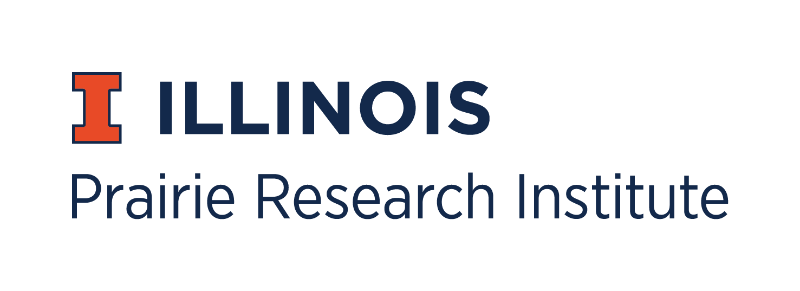 Document IntentThis report was created at the request of the Illinois Legislature in IL HB5741, passed in May 2018. It is a review of the state of scientific knowledge known about contaminants of emerging concern (CEC) in wastewater treatment plants (WWTPs). Concentrations of CEC in WWTPs and treatment technologies in the U.S. and other countries are discussed as well as U.S. federal and state laws. This document serves as factual evidence of CEC in WWTPs and should not be construed as advocating for a specific view on this issue.List of FiguresFigure 1: Traditional Wastewater Treatment Plant Process	2List of TablesTable 1: CEC in WWTPs: Agricultural Chemicals	7Table 2: CEC in WWTPs: Industrial Chemicals	8Table 3: CEC in WWTPs: Microplastics	10Table 4: CEC in WWTPs: Pharmaceuticals and Personal Care Products	11Table 5: CEC Treatment Methods: Agricultural Chemicals	20Table 6: CEC Treatment Methods: Industrial Chemicals	22Table 7: CEC Treatment Methods: Microplastics	30Table 8: CEC Treatment Methods: Pharmaceuticals and Personal Care Products	31Table 9: Treatment Techniques for PFAS	51Table 10: Established and In Use Technologies for Wastewater Treatment	52Table 11: Activated Carbon - Commercially Available, but Not Commonly Used for Wastewater Treatment	54Table 12: Constructed Wetland - Commercially Available, but Not Commonly Used for Wastewater Treatment	56Table 13: Hydrogen Peroxide - Commercially Available, but Not Commonly Used for Wastewater Treatment	57Table 14: Membrane Bioreactor - Commercially Available, but Not Commonly Used for Wastewater Treatment	58Table 15: Ozone - Commercially Available, but Not Commonly Used for Wastewater Treatment	59Table 16: Reverse Osmosis - Commercially Available, but Not Commonly Used for Wastewater Treatment	62Table 17: Ultrafiltration - Commercially Available, but Not Commonly Used for Wastewater Treatment	64Table 18: Ultrasonication - Commercially Available, but Not Commonly Used for Wastewater Treatment	64Table 19: Ultraviolet light - Commercially Available, but Not Commonly Used for Wastewater Treatment	65Table 20: Experimental/Laboratory Scale Technology	68AbbreviationsCEC – contaminants of emerging concernPFAS – per- and polyfluoroalkyl substancesPFOA – perfluorooctanoic acidPFOS – perfluorooctanesulfonic acidPPCP – pharmaceuticals and personal care productsµg/L – micrograms per literWWTPs – wastewater treatment plantsExecutive SummaryIntroductionDefinitions of terms used in this report:Emerging Contaminants - new compounds or molecules that were not previously known or that just recently appeared in the scientific literatureContaminants of Emerging Concern (CEC) - compounds that were known to exist but for which the environmental contamination issues were not fully realized or apprehendedNew information is constantly changing our understanding of environmental and human health risks related to the contaminants addressed in this report.Wastewater treatment plants (WWTPs) were not designed to remove CEC.Many sources add to CEC contamination besides WWTPs.Research on the impact of CEC on human and environmental health is just beginning. CEC Concentrations in WWTPsConcentrations in WWTPs are highly variable depending on population, location, time of year, and type of CEC.CEC in WWTPs have residential, commercial, and agricultural origins.Treatment TechnologiesNo one treatment technology will destroy all CEC.Nearly all effective treatment technologies are only at the laboratory/experimental development stage (10-30 years from commercial market stage). Funding is needed for further research that develops and matures cost-effective technologies for treating these contaminants.WWTPs were not designed to remove CEC. Importantly, note that WWTPs were originally designed to reduce excess nutrients and pathogens before wastewater is released to local waterbodies.Legislative ActionsNo enacted legislation exists for CEC in WWTPs.The most any state has done is set up a task force or called for a review of these chemicals.Several states have proposed legislation for a task force or review, but most have not succeeded.Multiple states do have enacted legislation for CEC in public drinking water supplies or in firefighting foams.No state has set a maximum contaminant level for CEC in WWTPs.Several companies responsible for discharging these contaminants are being sued for the continued release of CEC.IntroductionDefinition of Contaminants of Emerging ConcernContaminant buzzwords in the media and science journals such as lead, PFAS, and microplastics are on the rise. Articles use emerging issues, emerging contaminants, and contaminants of emerging concern (CEC) interchangeably, but they do not mean quite the same thing. Sauvé and Desrosiers’ 1 review paper describes the subtle differences between them: Emerging Contaminants - new compounds or molecules that were not previously known or that just recently appeared in the scientific literatureContaminants of Emerging Concern - compounds that were known to exist, but the environmental contamination issues are not fully realized or apprehendedEmerging Issues - new information that changes our understanding of environmental and human health risks related to legacy contaminantsWhen conducting the literature search for this report, we included both emerging contaminants and contaminants of emerging concern (CEC) categories, but not the emerging issues category. We found that most of the information available fell under the CEC category. For simplicity, we refer to contaminants found in both the emerging contaminants and CEC categories as CEC.Sources, Endpoints, and TreatmentsThe request for this review document focused on CEC in wastewater treatment plants (WWTPs). However, other sources of CEC include:Industrial wastewater dischargeNPDES permitted release waters Animal feeding operationsAgricultural landsLandfills HumansCEC are found in many environments:Surface water (lakes, rivers, oceans)2–12Groundwater (including karst groundwater)2–4Drinking water (tap and bottled)2,13Biosolids/sludge12,14–26Sediment27,28Plants29,30Animals31,32Humans33Traditional wastewater treatment processes were designed to remove nutrients, solids, and pathogens from wastewater (Figure 1). They were not designed to remove CEC. Although the treatment processes do remove some CEC, many contaminants pass through the system unmodified and are released into the environment. 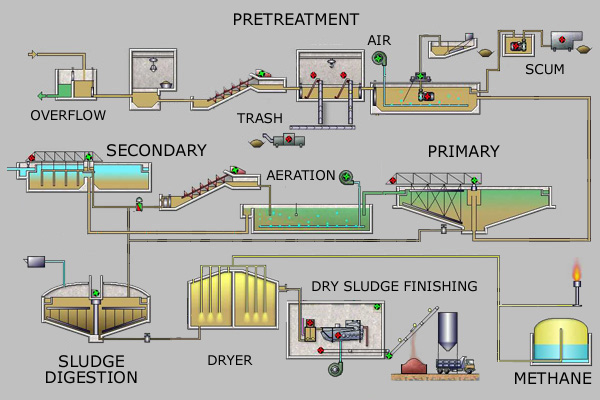 Figure : Traditional Wastewater Treatment Plant Process.34 Description: Pretreatment removes large degree; primary treatment removes nutrients and organic solids; secondary treatment removes fine and ultrafine solids; water is released into the environment after secondary treatment; solids go through further reduction in sludge digestion (also called anaerobic digestion) where biogas/methane is produced; solids are dried and either landfilled or spread over farm fields.Environmental and Human Health Effects of CECA large gap still exists in understanding CEC’s health effects on humans and the environment. With thousands of CEC and multiple sources for each, the task of determining health risk seems daunting. However, there has been some progress in a few areas. Hospitals are well known as breeding grounds for antibiotic-resistant bacteria because of the volume of antibiotics used in that setting. Similarly, bacteria in sediments downstream of WWTPs show an increase in antibiotic-resistant gene expression because of antimicrobials and antibiotics that escape treatment at the plants.35,36Fish and other aquatic organisms are prone to bioaccumulation and are particularly sensitive to the health effects of CEC.31,37,38 Concentrations as low as parts per billion or even trillion influence how their endocrine systems produce hormones to support metabolism, growth, tissue function, reproduction, and more.39–41 The results are feminization of male fish, reduced mating behavior, and increased predator avoidance behavior (i.e., easier for prey to be eaten), making for a very imbalanced ecosystem.31,37–46There are few studies on the health effects of CEC in humans. Results from health studies using model organisms do not always translate well to how CEC will affect humans. Exposure levels and health responses may not have linear correlations, making the health impact data confusing and difficult for scientists to interpret. CEC Concentrations in WWTPsConcentrations among the different contaminants are highly variable, and concentrations of individual contaminants can have wide ranges. For example, caffeine (classified as a pharmaceutical and personal care product [PPCP]) was found to have an influent concentration of 0.103-59.408 micrograms per liter (µg/L), whereas amoxicillin (PPCP) had an influent concentration of only 0.258-0.264 µg/L.2,9,13,14,29,30,47–54 Effluent concentrations were just as variable.There are multiple reasons for concentration variability:Different compounds have different uses and those uses have varying potency requirements.Different seasons can result in lower or higher concentrations. Population variations can change contaminant concentrations.Location and varying cultural uses of different CEC can influence CEC concentrations in WWTPs.The available data for some compounds were more limited than others.Tables 1-4 in Appendix A summarize the concentration of each identified CEC in WWTP influent (wastewater going into the treatment plant) and effluent (treated wastewater leaving WWTPs). The contaminants were classified into four categories to help define the intended use of the CEC:Agricultural ChemicalsIndustrial ChemicalsMicroplasticsPharmaceuticals and Personal Care Products (PPCP)Treatment TechnologiesThe varying chemistries of CEC require many different treatment types. Removal rates in traditional wastewater treatment range from not effective (-100 to 30% removal efficiency) to very effective (90–100% removal efficiency) depending on the specific CEC. For example, whole wastewater treatment plant technology mentioned in Biel-Maeso et al. was only somewhat effective at removing DEET from wastewater, but was very effective in removing sunscreen.55Wastewater treatment plants were not designed to remove CEC. They were designed to remove excess nutrients and pathogens. Implementation of these practices, as well as drinking water treatment practices, made a significant improvement in overall public health from the mid-1800s to early 1900s.56 Some papers noted the location of the WWTPs being tested. If a location was listed in the paper, it is also noted in the data tables in Appendix A. Locations were noted from every continent except Antarctica, which shows that CEC contamination and treatment is a global issue. Most treatment technologies are only at an experimental/laboratory scale. Although those treatments are very effective in removing CEC, they are at least 10 to 30 years from being commercially available. In addition, treatment techniques often only focus on removing a single contaminant from deionized water or simulated wastewater. Real-world treatment technologies will need to manage a mixture of contaminants with a wastewater matrix that can vary in composition from location to location, as well as between seasons and even hours to days. Furthermore, new treatment methods can be a significant financial burden to the communities wishing to implement them. These observations indicate the need to fund further research that develops and matures cost-effective technologies that meet the needs of communities.In the data tables in Appendix B, treatment technologies were categorized as:established and in use, commercially available but not in common use (meaning not commonly used for municipal wastewater treatment), pilot/field scale, and experimental/laboratory scale testing.In Appendix A, Tables 1–4, influent concentrations can be compared to effluent concentrations for each contaminant to generally assess traditional WWTP removal efficiencies. Only the information provided in Appendix B, Tables 5–20, about the effectiveness of traditional WWTP technologies is accurate and has been normalized for some error bias. In Tables 5–8, treatment technologies for different contaminants are separated into the same categories as Tables 1–4. Some treatment methods for matrixes other than wastewater, such as drinking water, groundwater, and soil, are included because there may be treatment parallels drawn from them or there were no wastewater treatment technologies available for a specific contaminant but there was one in a different matrix. Table 9 shows treatment technologies specifically for PFAS. Tables 10–20 group treatment technologies by their commercial availability. Legislative ActionsAlthough many states are starting to realize the dangers of CEC, others have failed to see the hazards. Multiple states have focused on the elimination of these contaminants in public drinking water supplies or in firefighting foams, but have yet to enact regulations for WWTPs.57Several companies are being sued for their continued discharging of these contaminants. Communities believe that these companies are aware of the concerns and yet do nothing. One example is 3M in Alabama. Litigants believe that the company has known for years that wastewater treatment does nothing to reduce perfluorooctanesulfonic acid (PFOS) and perfluorooctanoic acid (PFOA) (two types of PFAS) concentrations in water that is released into the environment and the community’s drinking water source. A number of groups alleging injury and personal injury from the water supply are suing 3M, but 3M alleges these claims are barred by statutes of limitation as well as a lack of duty owed to the plaintiffs. Because of the lack of laws and regulations, people affected by CEC have limited actions to take. Whether it is the cost of the water treatment that would be required to treat more CEC or the changes that would have to be enacted, many states are lagging in efforts to monitor contaminant levels or set wastewater treatment standards. Although states have started to enact legislation to address CEC in WWTPs, none have set maximum contaminant levels. The most any state has done is set up a task force or called for a review of these chemicals. Some states have proposed legislation to start a task force or review, but many of the bills have failed at introduction or have become stale in the chambers of their respective houses, never to make it out. In order to address the problem of CEC in WWTPs, more states will need to conduct research on and set standards for these contaminants.U.S. State Legislation at a GlanceAppendix C provides a detailed list of state regulations for contaminants of emerging concern and is organized into the following categories:EnactedIntroduced but not enactedFailedFirefighting foam regulationsNo regulationsFederal litigation pendingA short list that shows states and the status of bills on wastewater (or other as noted) regulations is provided in this section. Court cases are also included at the end of this list. California2017 Legis. Bill Hist. CA S.B. 1422 [drinking water, enacted]Hawaii2017 Bill Text HI H.B. 2042 [failed]Illinois110 ILCS 425/21 [codified]Maine2019 Bill Text ME E.O. 5 [enacted]Michigan2018 Bill Text MI H.B. 6245 [failed]Minnesota2019 Bill Text MN H.B. 2032 [introduced]2019 Bill Text MN S.B. 2201 [introduced]2015 Bill Text MN H.B. 846 [vetoed]2015 Bill Text MN S.B. 1305 [failed]New HampshireN.H. Rev. Stat. Ann. § 126-A:79-a [enacted and codified]2017 Bill Text NH H.B. 485 [failed]North Carolina2019 Bill Text NC S.B. 518 [introduced]Pennsylvania2019 Bill Text PA S.B. 582 [failed]2019 Bill Text PA H.B. 1226 [introduced]Vermont2019 Bill Text VT H.B. 98 [introduced]2019 Bill Text VT S.B. 49 [introduced]2019 Bill Text VT H.B. 263 [introduced]CasesRhodes v. E.I. Du Pont de Nemours & Co., 657 F. Supp. 2d 751 (S.D. W. Va. 2009)King v. W. Morgan-East Lawrence Water & Sewer Auth., No. 5:17-cv-01833-AKK, 2019 U.S. Dist. LEXIS 40191 (N.D. Ala. Mar. 13, 2019)W. Morgan-East Lawrence Water & Sewer Auth. v. 3M Co., 208 F. Supp. 3d 1227 (N.D. Ala. 2016)Tenn. Riverkeeper, Inc. v. 3M Co., 234 F. Supp. 3d 1153 (N.D. Ala. 2017)Appendix A: Contaminants of Emerging Concern in Wastewater Treatment Plants TablesTable : CEC in WWTPs: Agricultural Chemicals.Table : CEC in WWTPs: Industrial Chemicals.Table : CEC in WWTPs: Microplastics.Table : CEC in WWTPs: Pharmaceuticals and Personal Care Products.Appendix B: Treatment Methods TablesTable : CEC Treatment Methods: Agricultural Chemicals.Table : CEC Treatment Methods: Industrial Chemicals.Table : CEC Treatment Methods: Microplastics.Table : CEC Treatment Methods: Pharmaceuticals and Personal Care Products.Table : Treatment Techniques for PFAS.Table : Established and In Use Technologies for Wastewater Treatment.Table : Activated Carbon - Commercially Available, but Not Commonly Used for Wastewater Treatment.Table : Constructed Wetland - Commercially Available, but Not Commonly Used for Wastewater Treatment.Table : Hydrogen Peroxide - Commercially Available, but Not Commonly Used for Wastewater Treatment.Table : Membrane Bioreactor - Commercially Available, but Not Commonly Used for Wastewater Treatment.Table : Ozone - Commercially Available, but Not Commonly Used for Wastewater Treatment.Table : Reverse Osmosis - Commercially Available, but Not Commonly Used for Wastewater Treatment.Table : Ultrafiltration - Commercially Available, but Not Commonly Used for Wastewater Treatment.Table : Ultrasonication - Commercially Available, but Not Commonly Used for Wastewater Treatment.Table : Ultraviolet light - Commercially Available, but Not Commonly Used for Wastewater Treatment.Table : Experimental/Laboratory Scale Technology.Appendix C: Review of State LegislationEnactedCALIFORNIA2017 Legis. Bill Hist. CA S.B. 1422This bill, although not directly affecting wastewater treatment, acknowledges that microplastics are not caught during treatment in WWTPs and are then released into the environment. This bill suggests exploratory testing of microplastics in drinking water, acknowledging that wastewater effluent is a possible source of microplastic pollution. ILLINOIS110 ILCS 425/21With the passage of 110 ILCS 425/21, the state has ordered a CEC report for any chemicals that are commonly found in WWTP runoff and recognized by the U.S. Environmental Protection Agency. A review of the scientific literature and state and federal regulations are to be included in the report. (This report is the one requested from this bill.)MAINE2019 Bill Text ME E.O. 5Maine’s governor has issued an executive order to do a study on CEC, specifically PFAS contamination related to public health and the environment. This study requests expert knowledge from WWTP operators, drinking water supply professionals, and biosolid and residual management professionals. NEW HAMPSHIREN.H. Rev. Stat. Ann. § 126-A:79-aThe State of New Hampshire has enacted and codified N.H. Rev. Stat. Ann. § 126-A:79-a, a statute that establishes a commission to study the environmental impact from perfluorinated chemicals (PFAS) in air, soil, and water. The bill specifies that the sources and impact of wastewater discharge will be tested from one wastewater treatment plant in the state. Introduced, But Not EnactedMINNESOTA2019 MN S.B. 2201Among other things, S.B. 2201 appropriates money ($415,000) from “The Trust Fund to the Board of Regents of the University of Minnesota” to help find the most efficient and safe way to remove harmful fluorinated pharmaceuticals in the wastewater treatment process and how to develop alternatives to these compounds that are environmentally harmful. The amount of $250,000 would be used in the first year to develop methods to remove the polyfluoroalkyl substances (PFAS) and microplastics from wastewater. It has a low passage outlook for the next stage.2019 MN H.B. 2032A similar bill, House Bill 2032, appropriates $415,000 the first year from the Board of Regents of the University of Minnesota to help determine the most effective way to remove fluorinated pharmaceuticals during the wastewater treatment process. By removing contaminants from wastewater, $250,000 is planned to be used to help develop methods to remove polyfluoroalkyl substances and microplastics from wastewater before they are released into the environment. This bill has a high chance of passing at the next stage.NORTH CAROLINA2019 Bill Text NC S.B. 518This bill calls for the establishment of a “PFAS Task Force” in order to identify and analyze PFAS and other chemical contaminants of emerging concern. In addition to studying these chemicals, the bill calls on the task force to study how contaminants reach humans in regard to wastewater discharges, among other pathways.PENNSYLVANIA2019 Bill Text PA H.B. 1226 [April 29, 2019]This bill amends the 1988 Hazardous Sites Cleanup Act and adds that no municipality or public water supplier will be considered a responsible person on account of PFAS in wastewater treatment sludge, water supply treatment residuals, spent filter media, or similar facility operational wastes. This bill has a medium chance of passing at the next stage in the process.2019 Bill Text PA H.B. 1364 [May 29, 2019]This bill amends the 1988 Hazardous Sites Cleanup Act with the same statement as PA H.B. 1226 for WWTPs. PA H.B. 1364 adds extensive language on drinking water contaminated with emerging contaminants and PFAS.Neither bill has been enacted and neither has explicitly failed.VERMONT2019 Bill Text VT H.B. 263This introduced bill would find that perfluoroalkyl and polyfluoroalkyl substances and other perfluorochemicals are widely used in industry and consumer products. It would find that Vermont water standards do not currently require the treatment of PFAS in wastewater. The bill attempts to amend the Vermont Water Quality Standards to include PFAS limitations on surface waters in the state to ensure that wastewater discharge does not further contribute to PFAS in the environment. The limitations would apply to PFAS, including perfluorooctanoic acid, perfluorooctanesulfonic acid, perfluorohexane sulfonic acid, perfluoroheptanoic acid, and perfluorononanoic acid. This bill has a low chance of passing at the next stage.2019 Bill Text VT S.B. 49This bill was enacted in Vermont, but the part referring to wastewater in the bill was stricken. It would have required landfills to treat leachate for polyfluoroalkyl substances before it is delivered to a wastewater treatment facility or facility where the waters would be used by the state.2019 Bill Text VT H.B. 98This bill would require the General Assembly of Vermont to acknowledge that PFAS, pharmaceuticals, and PPCPs have been found in effluent from wastewater treatment plants, among other sources of water. This bill also states that recent studies have shown that there are contaminants of emerging concern that act as endocrine disruptors at parts per billion or parts per trillion. The contaminants do not break down in the environment for a very long time, affecting both humans and wildlife. This bill further acknowledges that many CECs are not regulated by federal or state standards for drinking water or wastewater. It would require the Agency of Natural Resources in Vermont to submit a report on landfill leachate. This bill is recorded as having a low chance of passing at the next stage.FailedHAWAII2017 Bill Text HI H.B. 2042This bill failed after its introduction in the House. It called for the legislature to appropriate funds to comply with obligations for monitoring the islands’ water safety, with particular attention paid to contaminants of emerging concern from wastewater treatment plant outfalls, injection wells, and cesspools. MINNESOTA2015 MN H.B. 846Minnesota House Bill 846 was vetoed by the governor in 2015. It would have helped to address existing and emerging wastewater treatment challenges including the emergence of new and other unregulated contaminants in wastewater treatment plants.2015 MN S.B. 1305Minnesota Senate Bill 1305 (2015) failed after its introduction. This bill would have used design teams with scientific and technical expertise pertaining to wastewater management and treatment to help address issues including the emergence of new and other unregulated contaminants in wastewater.MICHIGAN2018 MI H.B. 6245Michigan H.B. 6245 would have appropriated funding for response activities to address public health and environmental problems with PFAS.NEW HAMPSHIRE2017 N.H. H.B. 485This bill would have adopted certain groundwater standards, acknowledging that it would have an impact on publicly owned wastewater treatment facilities in the state. It assumes that most facilities would exceed standard contaminant levels allowed and would require extra treatment for the wastewater. New response plans, additional samples, and larger discharge zones would be needed to comply. NORTH CAROLINA2017 Bill Text NC H.B. 968This bill would have appropriated over $6 million to collect and analyze data relating to PFAS. Included with this funding would have been money to hire employees to attempt to identify potential sources of contamination in wastewater.2017 Bill Text NC H.B. 972/ 2017 Bill Text NC S.B. 724These bills would have allotted $450,000 from the General Fund to the Division of Water Resources of the Department of Environmental Quality. Part of this grant would be given to a program that looks for PFAS in drinking water. The bills would have indirectly examined wastewater contaminants as well.PENNSYLVANIA2019 Bill Text PA S.B. 582 This bill would have made public water suppliers “not responsible” for PFOA and PFAS from wastewater treatment sludge or residuals where the presence of the substances is due to chemical characteristics of the water source or release into the wastewater treatment plant.Firefighting Foam RegulationsArizona, Georgia, Kentucky, Michigan, New Hampshire, New York, Minnesota, Washington, and Wisconsin all have bills in the process of or enacted to help protect firefighters from the harmful chemicals found in firefighting foam.Protecting Firefighters from Adverse Substances Act of 2019, 116 S. 2353, 2019 S. 2353, 116 S. 2353This bill was introduced into the U.S. Senate to protect firefighters from adverse substances, such as PFAS, that could be present.No RegulationsThe following states have no regulations for wastewater treatment plants, but there are regulations for either drinking water standards or source water standards: Alaska, California, Colorado, Connecticut, Delaware, Kentucky, Maine, Massachusetts, Michigan, Minnesota, New Hampshire, New Jersey, New Mexico, New York, North Carolina, Pennsylvania, Rhode Island, Vermont, West Virginia, and Wisconsin.No regulations related to contaminants of emerging concern were found for these states: Alabama, Arizona, Arkansas, Florida, Georgia, Idaho, Indiana, Iowa, Kansas, Mississippi, Missouri, Montana, Nebraska, Nevada, North Dakota, Ohio, Oklahoma, Oregon, South Carolina, South Dakota, Tennessee, Texas, Utah, Virginia, and Wyoming.Federal Litigation PendingTenn. Riverkeeper, Inc. v. 3M Co., 234 F. Supp. 3d 1153 (N.D. Ala. 2017)The defendants’ motion to dismiss was denied. In its complaint, Tennessee Riverkeeper alleges that there were PFOA and PFOS in wastewater and sludge discharge from a 3M plant. Because of the Federal Rules of Civil Procedure, the court must accept as true the facts on the well-pleaded complaint; therefore, the court cannot grant the motion to dismiss. W. Morgan-East Lawrence Water & Sewer Auth. v. 3M Co., 208 F. Supp. 3d 1227 (N.D. Ala. 2016)The defendants discharge wastewaters containing PFOA, PFOS, and related chemicals in the Tennessee River. 3M releases the water into the Decatur Utilities Wastewater Treatment Plant, and the WWTP in turn discharges it into the Tennessee River. Although water is treated, these chemicals remain in the water.The plaintiffs allege personal injuries from exposure to PFOA and PFOS in the water supply based on theories of negligence, nuisance, abatement of nuisance, trespass, battery, and wantonness. The court dismissed the trespass claim with prejudice, and dismissed the negligence, nuisance, abatement of nuisance, battery, and wantonness claims without prejudice.King v. W. Morgan-East Lawrence Water & Sewer Auth., No. 5:17-cv-01833-AKK, 2019 U.S. Dist. LEXIS 40191 (N.D. Ala. Mar. 13, 2019)This case has the same background information as the W. Morgan-East Lawrence Water & Sewer Auth. V. 3M Co. described in the first paragraph in that section. The plaintiffs have asserted claims of negligence, nuisance, fraudulent concealment, and wantonness. One of the defendants, 3M, has filed three motions: a motion to stay with respect to another pending case they are involved in, a motion to dismiss, and a motion to file a supplemental brief. The court has granted the motion to dismiss with prejudice with respect to the private nuisance claims and has denied the motion to dismiss on the other claims. Additionally, the court has denied the motion to stay, as well as the motion to file a supplemental brief.Rhodes v. E.I. Du Pont de Nemours & Co., 657 F. Supp. 2d 751 (S.D. W. Va. 2009)Plaintiffs allege that their injury stems in part from the Washington Works Plant that emits PFOA into the water supply. For the tort theories of negligence, gross negligence, and reckless, willful, and wanton conduct, private nuisance, trespass, battery, and public nuisance, the defendant’s motion for summary judgment was granted. References(1) 	Sauvé, S.; Desrosiers, M. A Review of What Is an Emerging Contaminant. Chem. Cent. J. 2014, 8 (1). https://doi.org/10.1186/1752-153X-8-15.(2) 	McCance, W.; Jones, O. A. H.; Edwards, M.; Surapaneni, A.; Chadalavada, S.; Currell, M. Contaminants of Emerging Concern as Novel Groundwater Tracers for Delineating Wastewater Impacts in Urban and Peri-Urban Areas. Water Res. 2018, 146, 118–133. https://doi.org/10.1016/j.watres.2018.09.013.(3) 	Perez, A. L.; De Sylor, M. A.; Slocombe, A. J.; Lew, M. G.; Unice, K. M.; Donovan, E. P. Triclosan Occurrence in Freshwater Systems in the United States (1999-2012): A Meta-Analysis. Environ. Toxicol. Chem. 2013, 32 (7), 1479–1487. https://doi.org/10.1002/etc.2217.(4) 	Barbosa, M. O.; Moreira, N. F. F.; Ribeiro, A. R.; Pereira, M. F. R.; Silva, A. M. T. Occurrence and Removal of Organic Micropollutants: An Overview of the Watch List of EU Decision 2015/495. Water Res. 2016, 94, 257–279. https://doi.org/10.1016/j.watres.2016.02.047.(5) 	Lee, D. G. Removal of a Synthetic Broad-Spectrum Antimicrobial Agent, Triclosan, in Wastewater Treatment Systems: A Short Review. Environ. Eng. Res. 2015, 20 (2), 111–120. https://doi.org/10.4491/eer.2014.081.(6) 	Ternes, T. A. Occurrence of Drugs in German Sewage Treatment Plants and Rivers. Water Res. 1998, 32 (11), 3245–3260. https://doi.org/10.1016/S0043-1354(98)00099-2.(7) 	Appa, R.; Mhaisalkar, V. A.; Bafana, A.; Saravana Devi, S.; Krishnamurthi, K.; Chakrabarti, T.; Naoghare, P. K. Simultaneous Quantitative Monitoring of Four Indicator Contaminants of Emerging Concern (CEC) in Different Water Sources of Central India Using SPE/LC-(ESI)MS-MS. Environ. Monit. Assess. 2018, 190 (8). https://doi.org/10.1007/s10661-018-6867-0.(8) 	Pignotti, E.; Farré, M.; Barceló, D.; Dinelli, E. Occurrence and Distribution of Six Selected Endocrine Disrupting Compounds in Surface- and Groundwaters of the Romagna Area (North Italy). Environ. Sci. Pollut. Res. 2017, 24 (26), 21153–21167. https://doi.org/10.1007/s11356-017-9756-0.(9) 	Česen, M.; Ahel, M.; Terzić, S.; Heath, D. J.; Heath, E. The Occurrence of Contaminants of Emerging Concern in Slovenian and Croatian Wastewaters and Receiving Sava River. Sci. Total Environ. 2019, 650, 2446–2453. https://doi.org/10.1016/j.scitotenv.2018.09.238.(10) 	Dris, R.; Gasperi, J.; Tassin, B. Sources and Fate of Microplastics in Urban Areas: A Focus on Paris Megacity. In Freshwater microplastics : emerging environmental contaminants?; Handbook of Environmental Chemistry; Springer Open: Cham, Switzerland, 2018; Vol. 58, pp 69–83. https://doi.org/10.1007/978-3-319-61615-5_4.(11) 	Ziajahromi, S.; Neale, P. A.; Rintoul, L.; Leusch, F. D. L. Wastewater Treatment Plants as a Pathway for Microplastics: Development of a New Approach to Sample Wastewater-Based Microplastics. Water Res. 2017, 112, 93–99. https://doi.org/10.1016/j.watres.2017.01.042.(12) 	Lares, M.; Ncibi, M. C.; Sillanpää, M.; Sillanpää, M. Occurrence, Identification and Removal of Microplastic Particles and Fibers in Conventional Activated Sludge Process and Advanced MBR Technology. Water Res. 2018, 133, 236–246. https://doi.org/10.1016/j.watres.2018.01.049.(13) 	Starling, M. C. V. M.; Amorim, C. C.; Leão, M. M. D. Occurrence, Control and Fate of Contaminants of Emerging Concern in Environmental Compartments in Brazil, 2018. https://doi.org/10.1016/j.jhazmat.2018.04.043.(14) 	Subedi, B.; Loganathan, B. Environmental Emission of Pharmaceuticals from Wastewater Treatment Plants in the U.S.A. In Persistent Organic Chemicals in the Environment: Status and Trends in the Pacific Basin Countries II Temporal Trends; ACS Symposium Series; American Chemical Society: Washington, DC, 2016; Vol. 1244, pp 181–202. https://doi.org/10.1021/bk-2016-1244.ch008.(15) 	Carr, S. A.; Liu, J.; Tesoro, A. G. Transport and Fate of Microplastic Particles in Wastewater Treatment Plants. Water Res. 2016, 91, 174–182. https://doi.org/10.1016/j.watres.2016.01.002.(16) 	Murphy, F.; Ewins, C.; Carbonnier, F.; Quinn, B. Wastewater Treatment Works (WwTW) as a Source of Microplastics in the Aquatic Environment. Environ. Sci. Technol. 2016, 50 (11), 5800–5808. https://doi.org/10.1021/acs.est.5b05416.(17) 	Leslie, H. A.; Brandsma, S. H.; van Velzen, M. J. M.; Vethaak, A. D. Microplastics En Route: Field Measurements in the Dutch River Delta and Amsterdam Canals, Wastewater Treatment Plants, North Sea Sediments and Biota. Environ. Int. 2017, 101, 133–142. https://doi.org/10.1016/j.envint.2017.01.018.(18) 	Talvitie, J.; Mikola, A.; Koistinen, A.; Setälä, O. Solutions to Microplastic Pollution – Removal of Microplastics from Wastewater Effluent with Advanced Wastewater Treatment Technologies. Water Res. 2017, 123, 401–407. https://doi.org/10.1016/j.watres.2017.07.005.(19) 	Mrowiec, B. Plastic Pollutants in Water Environment. Ochr. Srodowiska Zasobow Nat. 2017, 28 (4), 51–55. https://doi.org/10.1515/oszn-2017-0030.(20) 	Bayo, J.; Olmos, S.; López-Castellanos, J. Non-Polymeric Chemicals or Additives Associated with Microplastic Particulate Fraction in a Treated Urban Effluent; 2018; Vol. 179, pp 303–314. https://doi.org/10.2495/UG180281.(21) 	Mrowiec, B. The Role of Wastewater Treatment Plants in Surface Water Contamination by Plastic Pollutants; 2018; Vol. 45. https://doi.org/10.1051/e3sconf/20184500054.(22) 	Gies, E. A.; LeNoble, J. L.; Noël, M.; Etemadifar, A.; Bishay, F.; Hall, E. R.; Ross, P. S. Retention of Microplastics in a Major Secondary Wastewater Treatment Plant in Vancouver, Canada. Mar. Pollut. Bull. 2018, 133, 553–561. https://doi.org/10.1016/j.marpolbul.2018.06.006.(23) 	Lee, H.; Kim, Y. Treatment Characteristics of Microplastics at Biological Sewage Treatment Facilities in Korea. Mar. Pollut. Bull. 2018, 137, 1–8. https://doi.org/10.1016/j.marpolbul.2018.09.050.(24) 	Raju, S.; Carbery, M.; Kuttykattil, A.; Senathirajah, K.; Subashchandrabose, S. R.; Evans, G.; Thavamani, P. Transport and Fate of Microplastics in Wastewater Treatment Plants: Implications to Environmental Health. Rev. Environ. Sci. Biotechnol. 2018, 17 (4), 637–653. https://doi.org/10.1007/s11157-018-9480-3.(25) 	Magni, S.; Binelli, A.; Pittura, L.; Avio, C. G.; Della Torre, C.; Parenti, C. C.; Gorbi, S.; Regoli, F. The Fate of Microplastics in an Italian Wastewater Treatment Plant. Sci. Total Environ. 2019, 652, 602–610. https://doi.org/10.1016/j.scitotenv.2018.10.269.(26) 	Liu, X.; Yuan, W.; Di, M.; Li, Z.; Wang, J. Transfer and Fate of Microplastics during the Conventional Activated Sludge Process in One Wastewater Treatment Plant of China. Chem. Eng. J. 2019, 362, 176–182. https://doi.org/10.1016/j.cej.2019.01.033.(27) 	Talvitie, J.; Heinonen, M.; Pääkkönen, J.-P.; Vahtera, E.; Mikola, A.; Setälä, O.; Vahala, R. Do Wastewater Treatment Plants Act as a Potential Point Source of Microplastics? Preliminary Study in the Coastal Gulf of Finland, Baltic Sea. Water Sci. Technol. 2015, 72 (9), 1495–1504. https://doi.org/10.2166/wst.2015.360.(28) 	Ziajahromi, S.; Neale, P. A.; Leusch, F. D. L. Wastewater Treatment Plant Effluent as a Source of Microplastics: Review of the Fate, Chemical Interactions and Potential Risks to Aquatic Organisms. Water Sci. Technol. 2016, 74 (10), 2253–2269. https://doi.org/10.2166/wst.2016.414.(29) 	Fairbairn, D. J.; Karpuzcu, M. E.; Arnold, W. A.; Barber, B. L.; Kaufenberg, E. F.; Koskinen, W. C.; Novak, P. J.; Rice, P. J.; Swackhamer, D. L. Sources and Transport of Contaminants of Emerging Concern: A Two-Year Study of Occurrence and Spatiotemporal Variation in a Mixed Land Use Watershed. Sci. Total Environ. 2016, 551–552, 605–613. https://doi.org/10.1016/j.scitotenv.2016.02.056.(30) 	Martínez-Piernas, A. B.; Polo-López, M. I.; Fernández-Ibáñez, P.; Agüera, A. Validation and Application of a Multiresidue Method Based on Liquid Chromatography-Tandem Mass Spectrometry for Evaluating the Plant Uptake of 74 Microcontaminants in Crops Irrigated with Treated Municipal Wastewater. J. Chromatogr. A 2018, 1534, 10–21. https://doi.org/10.1016/j.chroma.2017.12.037.(31) 	Miller, T. H.; Bury, N. R.; Owen, S. F.; MacRae, J. I.; Barron, L. P. A Review of the Pharmaceutical Exposome in Aquatic Fauna. Environ. Pollut. 2018, 239, 129–146. https://doi.org/10.1016/j.envpol.2018.04.012.(32) 	Tahar, A.; Tiedeken, E. J.; Rowan, N. J. Occurrence and Geodatabase Mapping of Three Contaminants of Emerging Concern in Receiving Water and at Effluent from Waste Water Treatment Plants – A First Overview of the Situation in the Republic of Ireland. Sci. Total Environ. 2018, 616–617, 187–197. https://doi.org/10.1016/j.scitotenv.2017.11.021.(33) 	Domingo, J. L.; Nadal, M. Human Exposure to Per- and Polyfluoroalkyl Substances (PFAS) through Drinking Water: A Review of the Recent Scientific Literature. Environ. Res. 2019, 177, 108648. https://doi.org/10.1016/j.envres.2019.108648.(34) 	G., L. File:ESQUEMPEQUE-EN.Jpg. Wikipedia; Wikipedia Commons, 2006.(35) 	Gatica, J.; Kaplan, E.; Cytryn, E. Antibiotic Resistance Elements in Wastewater Treatment Plants: Scope and Potential Impacts. In Wastewater Reuse and Current Challenges; Handbook of Environmental Chemistry; Springer: Cham, 2016; Vol. 44, pp 129–153. https://doi.org/10.1007/698_2015_361.(36) 	Drury, B.; Scott, J.; Rosi-Marshall, E. J.; Kelly, J. J. Triclosan Exposure Increases Triclosan Resistance and Influences Taxonomic Composition of Benthic Bacterial Communities. Environ. Sci. Technol. 2013, 47 (15), 8923–8930. https://doi.org/10.1021/es401919k.(37) 	Hossain, K. A.; Roy, K. Chemometric Modeling of Aquatic Toxicity of Contaminants of Emerging Concern (CECs) in Dugesia Japonica and Its Interspecies Correlation with Daphnia and Fish: QSTR and QSTTR Approaches. Ecotoxicol. Environ. Saf. 2018, 166, 92–101. https://doi.org/10.1016/j.ecoenv.2018.09.068.(38) 	Jasinska, E. J.; Goss, G. G.; Gillis, P. L.; Van Der Kraak, G. J.; Matsumoto, J.; de Souza Machado, A. A.; Giacomin, M.; Moon, T. W.; Massarsky, A.; Gagné, F.; et al. Assessment of Biomarkers for Contaminants of Emerging Concern on Aquatic Organisms Downstream of a Municipal Wastewater Discharge. Sci. Total Environ. 2015, 530–531, 140–153. https://doi.org/10.1016/j.scitotenv.2015.05.080.(39) 	Brooks, B. W. Fish on Prozac (and Zoloft): Ten Years Later. Aquat. Toxicol. 2014, 151, 61–67. https://doi.org/10.1016/j.aquatox.2014.01.007.(40) 	Bisesi, J. H.; Bridges, W.; Klaine, S. J. Effects of the Antidepressant Venlafaxine on Fish Brain Serotonin and Predation Behavior. Aquat. Toxicol. 2014, 148, 130–138. https://doi.org/10.1016/j.aquatox.2013.12.033.(41) 	Weinberger, J.; Klaper, R. Environmental Concentrations of the Selective Serotonin Reuptake Inhibitor Fluoxetine Impact Specific Behaviors Involved in Reproduction, Feeding and Predator Avoidance in the Fish Pimephales Promelas (Fathead Minnow). Aquat. Toxicol. 2014, 151, 77–83. https://doi.org/10.1016/j.aquatox.2013.10.012.(42) 	Du, B.; Haddad, S. P.; Luek, A.; Scott, W. C.; Saari, G. N.; Burket, S. R.; Breed, C. S.; Kelly, M.; Broach, L.; Rasmussen, J. B.; et al. Bioaccumulation of Human Pharmaceuticals in Fish across Habitats of a Tidally Influenced Urban Bayou. Environ. Toxicol. Chem. 2016, 35 (4), 966–974. https://doi.org/10.1002/etc.3221.(43) 	Jorgenson, Z. G.; Thomas, L. M.; Elliott, S. M.; Cavallin, J. E.; Randolph, E. C.; Choy, S. J.; Alvarez, D. A.; Banda, J. A.; Gefell, D. J.; Lee, K. E.; et al. Contaminants of Emerging Concern Presence and Adverse Effects in Fish: A Case Study in the Laurentian Great Lakes. Environ. Pollut. 2018, 236, 718–733. https://doi.org/10.1016/j.envpol.2018.01.070.(44) 	Meador, J. P.; Yeh, A.; Young, G.; Gallagher, E. P. Contaminants of Emerging Concern in a Large Temperate Estuary. Environ. Pollut. 2016, 213, 254–267. https://doi.org/10.1016/j.envpol.2016.01.088.(45) 	Niemuth, N. J.; Klaper, R. D. Low-Dose Metformin Exposure Causes Changes in Expression of Endocrine Disruption-Associated Genes. Aquat. Toxicol. 2018, 195, 33–40. https://doi.org/10.1016/j.aquatox.2017.12.003.(46) 	Pico, Y.; Belenguer, V.; Corcellas, C.; Diaz-Cruz, M. S.; Eljarrat, E.; Farré, M.; Gago-Ferrero, P.; Huerta, B.; Navarro-Ortega, A.; Petrovic, M.; et al. Contaminants of Emerging Concern in Freshwater Fish from Four Spanish Rivers. Sci. Total Environ. 2019, 659, 1186–1198. https://doi.org/10.1016/j.scitotenv.2018.12.366.(47) 	Yang, Y.; Ok, Y. S.; Kim, K.-H.; Kwon, E. E.; Tsang, Y. F. Occurrences and Removal of Pharmaceuticals and Personal Care Products (PPCPs) in Drinking Water and Water/Sewage Treatment Plants: A Review. Sci. Total Environ. 2017, 596–597, 303–320. https://doi.org/10.1016/j.scitotenv.2017.04.102.(48) 	Campos-Mañas, M. C.; Plaza-Bolaños, P.; Sánchez-Pérez, J. A.; Malato, S.; Agüera, A. Fast Determination of Pesticides and Other Contaminants of Emerging Concern in Treated Wastewater Using Direct Injection Coupled to Highly Sensitive Ultra-High Performance Liquid Chromatography-Tandem Mass Spectrometry. J. Chromatogr. A 2017, 1507, 84–94. https://doi.org/10.1016/j.chroma.2017.05.053.(49) 	Luo, Y.; Guo, W.; Ngo, H. H.; Nghiem, L. D.; Hai, F. I.; Zhang, J.; Liang, S.; Wang, X. C. A Review on the Occurrence of Micropollutants in the Aquatic Environment and Their Fate and Removal during Wastewater Treatment. Sci. Total Environ. 2014, 473–474, 619–641. https://doi.org/10.1016/j.scitotenv.2013.12.065.(50) 	Baalbaki, Z.; Sultana, T.; Maere, T.; Vanrolleghem, P. A.; Metcalfe, C. D.; Yargeau, V. Fate and Mass Balance of Contaminants of Emerging Concern during Wastewater Treatment Determined Using the Fractionated Approach. Sci. Total Environ. 2016, 573, 1147–1158. https://doi.org/10.1016/j.scitotenv.2016.08.073.(51) 	Ba, S.; Haroune, L.; Soumano, L.; Bellenger, J.-P.; Jones, J. P.; Cabana, H. A Hybrid Bioreactor Based on Insolubilized Tyrosinase and Laccase Catalysis and Microfiltration Membrane Remove Pharmaceuticals from Wastewater. Chemosphere 2018, 201, 749–755. https://doi.org/10.1016/j.chemosphere.2018.03.022.(52) 	Moslah, B.; Hapeshi, E.; Jrad, A.; Fatta-Kassinos, D.; Hedhili, A. Pharmaceuticals and Illicit Drugs in Wastewater Samples in North-Eastern Tunisia. Environ. Sci. Pollut. Res. 2018, 25 (19), 18226–18241. https://doi.org/10.1007/s11356-017-8902-z.(53) 	Edwards, Q. A.; Sultana, T.; Kulikov, S. M.; Garner-O’Neale, L. D.; Yargeau, V.; Metcalfe, C. D. Contaminants of Emerging Concern in Wastewaters in Barbados, West Indies. Bull. Environ. Contam. Toxicol. 2018, 101 (1). https://doi.org/10.1007/s00128-018-2346-0.(54) 	Sui, Q.; Huang, J.; Deng, S.; Yu, G.; Fan, Q. Occurrence and Removal of Pharmaceuticals, Caffeine and DEET in Wastewater Treatment Plants of Beijing, China. Water Res. 2010, 44 (2), 417–426. https://doi.org/10.1016/j.watres.2009.07.010.(55) 	Biel-Maeso, M.; Corada-Fernández, C.; Lara-Martín, P. A. Removal of Personal Care Products (PCPs) in Wastewater and Sludge Treatment and Their Occurrence in Receiving Soils. Water Res. 2019, 129–139. https://doi.org/10.1016/j.watres.2018.11.045.(56) 	National Research Council. Privatization of Water Services in the United States: An Assessment of Issues and Experience - Chapter 2. History of U.S. Water and Wastewater Systems; The National Academies Press, 2002. https://doi.org/10.17226/10135.(57) 	Bryan Cave Leighton Paisner. State-by-State Regulation of Per- and Polyfluoroalkyl Substances (PFAS) in Drinking Water https://www.jdsupra.com/legalnews/state-by-state-regulation-of-per-and-82542/ (accessed Nov 4, 2019).(58) 	Krzeminski, P.; Schwermer, C.; Wennberg, A.; Langford, K.; Vogelsang, C. Occurrence of UV Filters, Fragrances and Organophosphate Flame Retardants in Municipal WWTP Effluents and Their Removal during Membrane Post-Treatment. J. Hazard. Mater. 2017, 323, 166–176. https://doi.org/10.1016/j.jhazmat.2016.08.001.(59) 	Belgiorno, V.; Rizzo, L.; Fatta, D.; Della Rocca, C.; Lofrano, G.; Nikolaou, A.; Naddeo, V.; Meric, S. Review on Endocrine Disrupting-Emerging Compounds in Urban Wastewater: Occurrence and Removal by Photocatalysis and Ultrasonic Irradiation for Wastewater Reuse. Desalination 2007, 215 (1–3), 166–176. https://doi.org/10.1016/j.desal.2006.10.035.(60) 	Marshall, M.; Pineda, M.; Yargeau, V. Sensitivity of the LuminoTox Tool to Monitor Contaminants of Emerging Concern in Municipal Secondary Wastewater Effluent. Sci. Total Environ. 2017, 598, 1065–1075. https://doi.org/10.1016/j.scitotenv.2017.04.118.(61) 	Krzeminski, P.; Tomei, M. C.; Karaolia, P.; Langenhoff, A.; Almeida, C. M. R.; Felis, E.; Gritten, F.; Andersen, H. R.; Fernandes, T.; Manaia, C. M.; et al. Performance of Secondary Wastewater Treatment Methods for the Removal of Contaminants of Emerging Concern Implicated in Crop Uptake and Antibiotic Resistance Spread: A Review. Sci. Total Environ. 2019, 648, 1052–1081. https://doi.org/10.1016/j.scitotenv.2018.08.130.(62) 	Westlund, P.; Yargeau, V. Investigation of the Presence and Endocrine Activities of Pesticides Found in Wastewater Effluent Using Yeast-Based Bioassays. Sci. Total Environ. 2017, 607–608, 744–751. https://doi.org/10.1016/j.scitotenv.2017.07.032.(63) 	Hopkins, Z. R.; Blaney, L. An Aggregate Analysis of Personal Care Products in the Environment: Identifying the Distribution of Environmentally-Relevant Concentrations. Environ. Int. 2016, 92–93, 301–316. https://doi.org/10.1016/j.envint.2016.04.026.(64) 	Murrell, K. A.; Dorman, F. L. Characterization and Quantification of Methyl-Benzotriazoles and Chloromethyl-Benzotriazoles Produced from Disinfection Processes in Wastewater Treatment. Sci. Total Environ. 2020, 699. https://doi.org/10.1016/j.scitotenv.2019.134310.(65) 	Mason, S. A.; Garneau, D.; Sutton, R.; Chu, Y.; Ehmann, K.; Barnes, J.; Fink, P.; Papazissimos, D.; Rogers, D. L. Microplastic Pollution Is Widely Detected in US Municipal Wastewater Treatment Plant Effluent. Environ. Pollut. 2016, 218, 1045–1054. https://doi.org/10.1016/j.envpol.2016.08.056.(66) 	Michielssen, M. R.; Michielssen, E. R.; Ni, J.; Duhaime, M. B. Fate of Microplastics and Other Small Anthropogenic Litter (SAL) in Wastewater Treatment Plants Depends on Unit Processes Employed. Environ. Sci. Water Res. Technol. 2016, 2 (6), 1064–1073. https://doi.org/10.1039/c6ew00207b.(67) 	Gündoğdu, S.; Çevik, C.; Güzel, E.; Kilercioğlu, S. Microplastics in Municipal Wastewater Treatment Plants in Turkey: A Comparison of the Influent and Secondary Effluent Concentrations. Environ. Monit. Assess. 2018, 190 (11). https://doi.org/10.1007/s10661-018-7010-y.(68) 	Xu, X.; Hou, Q.; Xue, Y.; Jian, Y.; Wang, L. Pollution Characteristics and Fate of Microfibers in the Wastewater from Textile Dyeing Wastewater Treatment Plant. Water Sci. Technol. 2018, 78 (10), 2046–2054. https://doi.org/10.2166/wst.2018.476.(69) 	Cosenza, A.; Maida, C. M.; Piscionieri, D.; Fanara, S.; Di Gaudio, F.; Viviani, G. Occurrence of Illicit Drugs in Two Wastewater Treatment Plants in the South of Italy. Chemosphere 2018, 198, 377–385. https://doi.org/10.1016/j.chemosphere.2018.01.158.(70) 	Sultana, T.; Murray, C.; Ehsanul Hoque, M.; Metcalfe, C. D. Monitoring Contaminants of Emerging Concern from Tertiary Wastewater Treatment Plants Using Passive Sampling Modelled with Performance Reference Compounds. Environ. Monit. Assess. 2016, 189 (1). https://doi.org/10.1007/s10661-016-5706-4.(71) 	Rizzo, L.; Agovino, T.; Nahim-Granados, S.; Castro-Alférez, M.; Fernández-Ibáñez, P.; Polo-López, M. I. Tertiary Treatment of Urban Wastewater by Solar and UV-C Driven Advanced Oxidation with Peracetic Acid: Effect on Contaminants of Emerging Concern and Antibiotic Resistance. Water Res. 2019, 272–281. https://doi.org/10.1016/j.watres.2018.11.031.(72) 	Vieno, N.; Sillanpää, M. Fate of Diclofenac in Municipal Wastewater Treatment Plant - A Review. Environ. Int. 2014, 69, 28–39. https://doi.org/10.1016/j.envint.2014.03.021.(73) 	Gorito, A. M.; Ribeiro, A. R.; Almeida, C. M. R.; Silva, A. M. T. A Review on the Application of Constructed Wetlands for the Removal of Priority Substances and Contaminants of Emerging Concern Listed in Recently Launched EU Legislation. Environ. Pollut. 2017, 227, 428–443. https://doi.org/10.1016/j.envpol.2017.04.060.(74) 	Dong, H.; Chen, J.; Feng, L.; Zhang, W.; Guan, X.; Strathmann, T. J. Degradation of Organic Contaminants through Activating Bisulfite by Cerium(IV): A Sulfate Radical-Predominant Oxidation Process. Chem. Eng. J. 2019, 357, 328–336. https://doi.org/10.1016/j.cej.2018.09.024.(75) 	Rahman, S. M.; Eckelman, M. J.; Onnis-Hayden, A.; Gu, A. Z. Comparative Life Cycle Assessment of Advanced Wastewater Treatment Processes for Removal of Chemicals of Emerging Concern. Environ. Sci. Technol. 2018, 52 (19), 11346–11358. https://doi.org/10.1021/acs.est.8b00036.(76) 	Ma, B.; Arnold, W. A.; Hozalski, R. M. The Relative Roles of Sorption and Biodegradation in the Removal of Contaminants of Emerging Concern (CECs) in GAC-Sand Biofilters. Water Res. 2018, 146, 67–76. https://doi.org/10.1016/j.watres.2018.09.023.(77) 	Gómez-Pastora, J.; Dominguez, S.; Bringas, E.; Rivero, M. J.; Ortiz, I.; Dionysiou, D. D. Review and Perspectives on the Use of Magnetic Nanophotocatalysts (MNPCs) in Water Treatment. Chem. Eng. J. 2017, 310, 407–427. https://doi.org/10.1016/j.cej.2016.04.140.(78) 	Moreira, N. F. F.; Orge, C. A.; Ribeiro, A. R.; Faria, J. L.; Nunes, O. C.; Pereira, M. F. R.; Silva, A. M. T. Fast Mineralization and Detoxification of Amoxicillin and Diclofenac by Photocatalytic Ozonation and Application to an Urban Wastewater. Water Res. 2015, 87, 87–96. https://doi.org/10.1016/j.watres.2015.08.059.(79) 	Cerreta, G.; Roccamante, M. A.; Oller, I.; Malato, S.; Rizzo, L. Contaminants of Emerging Concern Removal from Real Wastewater by UV/Free Chlorine Process: A Comparison with Solar/Free Chlorine and UV/H2O2 at Pilot Scale. Chemosphere 2019, 236, 124354. https://doi.org/10.1016/j.chemosphere.2019.124354.(80) 	Lacson, C. F. Z.; de Luna, M. D. G.; Dong, C.; Garcia-Segura, S.; Lu, M.-C. Fluidized-Bed Fenton Treatment of Imidacloprid: Optimization and Degradation Pathway. Sustain. Environ. Res. 2018, 28 (6), 309–314. https://doi.org/10.1016/j.serj.2018.09.001.(81) 	Kudlek, E. Decomposition of Contaminants of Emerging Concern in Advanced Oxidation Processes. Water Switz. 2018, 10 (7). https://doi.org/10.3390/w10070955.(82) 	Zhang, S.; Gedalanga, P. B.; Mahendra, S. Advances in Bioremediation of 1,4-Dioxane-Contaminated Waters. J. Environ. Manage. 2017, 204, 765–774. https://doi.org/10.1016/j.jenvman.2017.05.033.(83) 	Rasheed, T.; Adeel, M.; Nabeel, F.; Bilal, M.; Iqbal, H. M. N. TiO2/SiO2 Decorated Carbon Nanostructured Materials as a Multifunctional Platform for Emerging Pollutants Removal. Sci. Total Environ. 2019, 688, 299–311. https://doi.org/10.1016/j.scitotenv.2019.06.200.(84) 	Chen, C.-Y. Photocatalytic Degradation of Azo Dye Reactive Orange 16 by TiO2. Water. Air. Soil Pollut. 2009, 202 (1–4), 335–342. https://doi.org/10.1007/s11270-009-9980-4.(85) 	Gültekin, I.; Ince, N. H. Ultrasonic Destruction of Bisphenol-A: The Operating Parameters. Ultrason. Sonochem. 2008, 15 (4), 524–529. https://doi.org/10.1016/j.ultsonch.2007.05.005.(86) 	Westreich, P.; Mimna, R.; Brewer, J.; Forrester, F. The Removal of Short-Chain and Long-Chain Perfluoroalkyl Acids and Sulfonates via Granular Activated Carbons: A Comparative Column Study. Remediation 2018, 29 (1), 19–26. https://doi.org/10.1002/rem.21579.(87) 	Kim, T.-H.; Lee, S.-H.; Kim, H. Y.; Doudrick, K.; Yu, S.; Kim, S. D. Decomposition of Perfluorooctane Sulfonate (PFOS) Using a Hybrid Process with Electron Beam and Chemical Oxidants, 2018. https://doi.org/10.1016/j.cej.2018.10.195.(88) 	Mueller, R.; Yingling, V. Remediation Technologies and Methods  for Per- and Polyfluoroalkyl Substances (PFAS); Interstate Technology Regulatory Council (ITRC).(89) 	Conley, K.; Clum, A.; Deepe, J.; Lane, H.; Beckingham, B. Wastewater Treatment Plants as a Source of Microplastics to an Urban Estuary: Removal Efficiencies and Loading per Capita over One Year. Water Res. X 2019, 3, 100030. https://doi.org/10.1016/j.wroa.2019.100030.(90) 	Nasuhoglu, D.; Isazadeh, S.; Westlund, P.; Neamatallah, S.; Yargeau, V. Chemical, Microbial and Toxicological Assessment of Wastewater Treatment Plant Effluents during Disinfection by Ozonation. Chem. Eng. J. 2018, 346, 466–476. https://doi.org/10.1016/j.cej.2018.04.037.(91) 	Wong, S.; Lim, Y.; Ngadi, N.; Mat, R.; Hassan, O.; Inuwa, I. M.; Mohamed, N. B.; Low, J. H. Removal of Acetaminophen by Activated Carbon Synthesized from Spent Tea Leaves: Equilibrium, Kinetics and Thermodynamics Studies. Powder Technol. 2018, 338, 878–886. https://doi.org/10.1016/j.powtec.2018.07.075.(92) 	Secondes, M. F. N.; Naddeo, V.; Belgiorno, V.; Ballesteros, F. Removal of Emerging Contaminants by Simultaneous Application of Membrane Ultrafiltration, Activated Carbon Adsorption, and Ultrasound Irradiation. J. Hazard. Mater. 2014, 264, 342–349. https://doi.org/10.1016/j.jhazmat.2013.11.039.(93) 	He, X.; Mezyk, S. P.; Michael, I.; Fatta-Kassinos, D.; Dionysiou, D. D. Degradation Kinetics and Mechanism of β-Lactam Antibiotics by the Activation of H2O2 and Na2S2O8 under UV-254nm Irradiation. J. Hazard. Mater. 2014, 279, 375–383. https://doi.org/10.1016/j.jhazmat.2014.07.008.(94) 	Maya, N.; Evans, J.; Nasuhoglu, D.; Isazadeh, S.; Yargeau, V.; Metcalfe, C. D. Evaluation of Wastewater Treatment by Ozonation for Reducing the Toxicity of Contaminants of Emerging Concern to Rainbow Trout (Oncorhynchus Mykiss). Environ. Toxicol. Chem. 2018, 37 (1), 274–284. https://doi.org/10.1002/etc.3952.(95) 	Arola, K.; Ward, A.; Mänttäri, M.; Kallioinen, M.; Batstone, D. Transport of Pharmaceuticals during Electrodialysis Treatment of Wastewater. Water Res. 2019, 161, 496–504. https://doi.org/10.1016/j.watres.2019.06.031.(96) 	Min, X.; Li, W.; Wei, Z.; Spinney, R.; Dionysiou, D. D.; Seo, Y.; Tang, C.-J.; Li, Q.; Xiao, R. Sorption and Biodegradation of Pharmaceuticals in Aerobic Activated Sludge System: A Combined Experimental and Theoretical Mechanistic Study. Chem. Eng. J. 2018, 342, 211–219. https://doi.org/10.1016/j.cej.2018.01.012.(97) 	Palma, D.; Prevot, A. B.; Brigante, M.; Fabbri, D.; Magnacca, G.; Richard, C.; Mailhot, G.; Nisticò, R. New Insights on the Photodegradation of Caffeine in the Presence of Bio-Based Substances-Magnetic Iron Oxide Hybrid Nanomaterials. Materials 2018, 11 (7). https://doi.org/10.3390/ma11071084.(98) 	Bu, L.; Zhou, S.; Zhu, S.; Wu, Y.; Duan, X.; Shi, Z.; Dionysiou, D. D. Insight into Carbamazepine Degradation by UV/Monochloramine: Reaction Mechanism, Oxidation Products, and DBPs Formation. Water Res. 2018, 146, 288–297. https://doi.org/10.1016/j.watres.2018.09.036.(99) 	Ghauch, A.; Baydoun, H.; Dermesropian, P. Degradation of Aqueous Carbamazepine in Ultrasonic/Fe0/H2O2 Systems. Chem. Eng. J. 2011, 172 (1), 18–27. https://doi.org/10.1016/j.cej.2011.04.002.(100) Wei, H.; Deng, S.; Huang, Q.; Nie, Y.; Wang, B.; Huang, J.; Yu, G. Regenerable Granular Carbon Nanotubes/Alumina Hybrid Adsorbents for Diclofenac Sodium and Carbamazepine Removal from Aqueous Solution. Water Res. 2013, 47 (12), 4139–4147. https://doi.org/10.1016/j.watres.2012.11.062.(101) Mushtaq, F.; Chen, X.; Torlakcik, H.; Steuer, C.; Hoop, M.; Siringil, E. C.; Marti, X.; Limburg, G.; Stipp, P.; Nelson, B. J.; et al. Magnetoelectrically Driven Catalytic Degradation of Organics. Adv. Mater. 2019, 0 (0), 1901378. https://doi.org/10.1002/adma.201901378.(102) Naddeo, V.; Meriç, S.; Kassinos, D.; Belgiorno, V.; Guida, M. Fate of Pharmaceuticals in Contaminated Urban Wastewater Effluent under Ultrasonic Irradiation. Water Res. 2009, 43 (16), 4019–4027. https://doi.org/10.1016/j.watres.2009.05.027.(103) Huang, Y.; Liu, Y.; Kong, M.; Xu, E. G.; Coffin, S.; Schlenk, D.; Dionysiou, D. D. Efficient Degradation of Cytotoxic Contaminants of Emerging Concern by UV/H2O2. Environ. Sci. Water Res. Technol. 2018, 4 (9), 1272–1281. https://doi.org/10.1039/c8ew00290h.(104) Samah, N. A.; Sánchez-Martín, M.-J.; Sebastián, R. M.; Valiente, M.; López-Mesas, M. Molecularly Imprinted Polymer for the Removal of Diclofenac from Water: Synthesis and Characterization. Sci. Total Environ. 2018, 631–632, 1534–1543. https://doi.org/10.1016/j.scitotenv.2018.03.087.(105) Madhavan, J.; Kumar, P. S. S.; Anandan, S.; Zhou, M.; Grieser, F.; Ashokkumar, M. Ultrasound Assisted Photocatalytic Degradation of Diclofenac in an Aqueous Environment. Chemosphere 2010, 80 (7), 747–752. https://doi.org/10.1016/j.chemosphere.2010.05.018.(106) Han, J.; Liu, Y.; Singhal, N.; Wang, L.; Gao, W. Comparative Photocatalytic Degradation of Estrone in Water by ZnO and TiO2 under Artificial UVA and Solar Irradiation. Chem. Eng. J. 2012, 213, 150–162. https://doi.org/10.1016/j.cej.2012.09.066.(107) Solé-Bundó, M.; Garfí, M.; Matamoros, V.; Ferrer, I. Co-Digestion of Microalgae and Primary Sludge: Effect on Biogas Production and Microcontaminants Removal. Sci. Total Environ. 2019, 660, 974–981. https://doi.org/10.1016/j.scitotenv.2019.01.011.(108) Gupta, V. K.; Fakhri, A.; Azad, M.; Agarwal, S. Synthesis of CdSe Quantum Dots Decorated SnO2 Nanotubes as Anode for Photo-Assisted Electrochemical Degradation of Hydrochlorothiazide: Kinetic Process. J. Colloid Interface Sci. 2017, 508, 575–582. https://doi.org/10.1016/j.jcis.2017.08.083.(109) Lin, L.; Jiang, W.; Bechelany, M.; Nasr, M.; Jarvis, J.; Schaub, T.; Sapkota, R. R.; Miele, P.; Wang, H.; Xu, P. Adsorption and Photocatalytic Oxidation of Ibuprofen Using Nanocomposites of TiO2 Nanofibers Combined with BN Nanosheets: Degradation Products and Mechanisms. Chemosphere 2019, 220, 921–929. https://doi.org/10.1016/j.chemosphere.2018.12.184.(110) Bakr, A. R.; Rahaman, M. S. Crossflow Electrochemical Filtration for Elimination of Ibuprofen and Bisphenol a from Pure and Competing Electrolytic Solution Conditions. J. Hazard. Mater. 2019, 615–621. https://doi.org/10.1016/j.jhazmat.2018.11.015.(111) Zhang, S.; Courtois, S.; Gitungo, S.; Raczko, R. F.; Dyksen, J. E.; Li, M.; Axe, L. Microbial Community Analysis in Biologically Active Filters Exhibiting Efficient Removal of Emerging Contaminants and Impact of Operational Conditions. Sci. Total Environ. 2018, 640–641, 1455–1464. https://doi.org/10.1016/j.scitotenv.2018.06.027.(112) Méndez-Arriaga, F.; Torres-Palma, R. A.; Pétrier, C.; Esplugas, S.; Gimenez, J.; Pulgarin, C. Mineralization Enhancement of a Recalcitrant Pharmaceutical Pollutant in Water by Advanced Oxidation Hybrid Processes. Water Res. 2009, 43 (16), 3984–3991. https://doi.org/10.1016/j.watres.2009.06.059.(113) Cristino, V.; Longobucco, G.; Marchetti, N.; Caramori, S.; Bignozzi, C. A.; Martucci, A.; Molinari, A.; Boaretto, R.; Stevanin, C.; Argazzi, R.; et al. Photoelectrochemical Degradation of Pharmaceuticals at Β25 Modified WO3 Interfaces, 2018. https://doi.org/10.1016/j.cattod.2018.09.020.(114) Dehghani, M. H.; Zarei, A.; Yousefi, M. Efficiency of Ultrasound for Degradation of an Anionic Surfactant from Water: Surfactant Determination Using Methylene Blue Active Substances Method. MethodsX 2019, 6, 805–814. https://doi.org/10.1016/j.mex.2019.03.028.(115) Wang, Z.; Taylor, S. E.; Sharma, P.; Flury, M. Poor Extraction Efficiencies of Polystyrene Nano- and Microplastics from Biosolids and Soil. PLoS ONE 2018, 13 (11). https://doi.org/10.1371/journal.pone.0208009.(116) Metheniti, M. E.; Frontistis, Z.; Ribeiro, R. S.; Silva, A. M. T.; Faria, J. L.; Gomes, H. T.; Mantzavinos, D. Degradation of Propyl Paraben by Activated Persulfate Using Iron-Containing Magnetic Carbon Xerogels: Investigation of Water Matrix and Process Synergy Effects. Environ. Sci. Pollut. Res. 2018, 25 (35), 34801–34810. https://doi.org/10.1007/s11356-017-0178-9.(117) Guo, W.-Q.; Yin, R.-L.; Zhou, X.-J.; Du, J.-S.; Cao, H.-O.; Yang, S.-S.; Ren, N.-Q. Sulfamethoxazole Degradation by Ultrasound/Ozone Oxidation Process in Water: Kinetics, Mechanisms, and Pathways. Ultrason. Sonochem. 2015, 22, 182–187. https://doi.org/10.1016/j.ultsonch.2014.07.008.(118) Westlund, P.; Isazadeh, S.; Yargeau, V. Investigating the Androgenic Activity of Ozonation Transformation Products of Testosterone and Androstenedione. J. Hazard. Mater. 2018, 342, 492–498. https://doi.org/10.1016/j.jhazmat.2017.08.032.(119) Fernández, R.; Ruiz, A. I.; García-Delgado, C.; González-Santamaría, D. E.; Antón-Herrero, R.; Yunta, F.; Poyo, C.; Hernández, A.; Eymar, E.; Cuevas, J. Stevensite-Based Geofilter for the Retention of Tetracycline from Water. Sci. Total Environ. 2018, 645, 146–155. https://doi.org/10.1016/j.scitotenv.2018.07.120.(120) Zhang, M.-Q.; Yuan, L.; Li, Z.-H.; Zhang, H.-C.; Sheng, G.-P. Tetracycline Exposure Shifted Microbial Communities and Enriched Antibiotic Resistance Genes in the Aerobic Granular Sludge. Environ. Int. 2019, 130. https://doi.org/10.1016/j.envint.2019.06.012.ContaminantInfluent ConcentrationEffluent ConcentrationIntended FunctionAlso detected inLocation, if notedReferences2,4-dichlorophenoxyacetic acid0.0885 µg/LND-0.751 µg/Lpesticide583-amino-2-chloropyridine64,200-321,300 µg/L1,284-6,424 µg/Lpesticide594-chloro-2-methylphenoxyacetic acid0.001-0.007 µg/Lpesticide60acetamiprid0.0037-0.050 µg/L0.003-1.465 µg/Lpesticidesurface waterAustralia, Spain4,48,61,62acetochlorND-0.006 µg/Lherbicide29aldrin5,000 µg/L500-1,600 µg/Lpesticide59atrazine0.00124-90,000 µg/L0.004-8,100 µg/Lpesticidegroundwater, surface waterFrance, Spain, Switzerland, Western Balkan Region2,29,49,59,60,62azoxystrobinND-0.090 µg/Lfungicide48carbarylND-0.010 µg/Linsecticide29climbazole0.475 µg/L0.312 µg/Lpesticide62clothianidin0.1497 µg/Lpesticidesurface waterAustralia4,61clotrimazole0.012-0.080 µg/LND-0.009 µg/LpesticideGreece49,62daidzeinNDphytoestrogensoybeans and other legumes29diazinon0.684-10,000 µg/L0.007-100 µg/LpesticideSpain49,59dicamba0.116-0.184 µg/Lpesticide62diuron0.0284-2.5261 µg/L0.002-2.53 µg/LpesticideFrance, Spain, Switzerland48,49,62fluconazole0.034-0.583 µg/L0.028-23.324 µg/Lpesticide62imidacloprid0.002-0.0547 µg/L0.002-0.789 µg/Lpesticidesurface waterSpain, USA, Greece, Australia4,48,61,62irgarol0.006 µg/L0.010-0.200 µg/Lpesticide62malathion10,000-70,000 µg/L400-35,000 µg/Lpesticide59mecoprop0.106-0.170 µg/L0.002-0.870 µg/Lpesticidesurface waterSlovenia, Croatia9,29,62methiocarb0.00126-0.10531 µg/L0.00473-0.01492 µg/Lpesticidegroundwater, surface waterSpain4,61methomyl18,000 µg/L5,940 µg/Lpesticide59metolachlorNDherbicide29prochloraz0.0265-0.0632 µg/L0.0029-0.0591 µg/Lpesticide62propiconazole0.001-0.086 µg/L0.001-1.815 µg/Lpesticide62pyrimethanilND-0.051 µg/Lfungicide48simazine1.990 µg/Lterbuthylazine metabolitegroundwater, surface water2tebuconazoleND-1.89 µg/LND-0.6911 µg/LfungicideGreece, Spain48,49,62terbutryn0.005-0.1829 µg/LND-0.390 µg/Lpesticide48,62thiaclopridND0.006 µg/Lpesticidesurface waterAustralia4,61,62thiamethoxamNDpesticidesurface waterVietnam, Australia4,61ContaminantInfluent ConcentrationsEffluent ConcentrationIntended FunctionAlso detected inLocations, if notedReferences2-(4-nonylphenoxy)ethan-1-ol40 µg/L0.06-70 µg/Lplasticizer632-(4-octylphenoxy)ethan-1-ol0.08-0.4 µg/Lplasticizer632,2’-methylenediphenol bis20.00494-0.0364 µg/Lintermediate compoundsurface waterSlovenia, Croatia92,4-dichlorophenol22,500 µg/L900 µg/Lpreservatives592,6-di-tert-butyl-4-methylphenol2.42 µg/Ladditivesurface water, groundwaterUSA, Sweden, Greece, Germany4,612-[2-(4-nonylphenoxy)ethoxy]ethan-1-ol0.1-40 µg/L0.07-7 µg/Lplasticizer632-{2-[4-(2,4,4-trimethylpentan-2-yl) phenoxy]ethoxy}ethan-1-ol0.03-0.9 µg/L0.01-0.8 µg/Lplasticizer634-cumylphenol0.0519 µg/Lintermediate compoundsurface waterSlovenia, Croatia94-tert-octylphenol0.04-4 µg/L0.01-3 µg/Ldetergent63acetanilideND-0.965 µg/Ladditive48benzotriazole1.119-44 µg/L0.390-13.7 µg/Lultraviolet light stabilizers and corrosion inhibitorgroundwater, surface water2,61bisphenol a0.013-20,000 µg/L0.070-17,500 µg/Lplasticizergroundwater, surface water, treated drinking waterChina, France, Greece, USA, Western Balkan Region, Slovenia, Croatia, Brazil2,9,13,49,59bisphenol af0.0000367-0.0034 µg/Lfillersurface waterSlovenia, Croatia9bisphenol b0.0271 µg/Lresinsurface waterSlovenia, Croatia9bisphenol e0.476 µg/Llinings and coatingssurface waterSlovenia, Croatia9bisphenol f0.00254-0.117 µg/Llinings and coatingssurface waterSlovenia, Croatia9bisphenol s0.108-0.435 µg/Llinings and coatingssurface waterSlovenia, Croatia9bromodichloromethane68 µg/Ldisinfection by-productsurface water2chloroform320 µg/Ldisinfection by-productsurface water21st-chloromethyl-1H-benzotriazole4.33-8.73 µg/L10.65-18.05 µg/Lcorrosion inhibitorgroundwater, treated drinking waterUSA642nd-chloromethyl-1H-benzotriazole14.85-18.25 µg/L27.18-49.18 µg/Lcorrosion inhibitorgroundwater, treated drinking waterUSA643rd-chloromethyl-1H-benzotriazole5.18-12.58 µg/L14.27-33.87 µg/Lcorrosion inhibitorgroundwater, treated drinking waterUSA644th-chloromethyl-1H-benzotriazole3.9-11.5 µg/L5.37-7.17 µg/Lcorrosion inhibitorgroundwater, treated drinking waterUSA64di(2-ethylhexyl) phthalate0.003-70.0 µg/L0.0001-54.0 µg/LplasticizerAustralia, China, USA49dibromochloromethane20.25 µg/Ldisinfection by-productsurface water2di-butyl phthalateND-11.8 µg/LND-4.13 µg/LplasticizerAustralia, China49dibutyldiphenylphosphate0.010-0.043 µg/Lfire retardantNorway58di-methyl phthalateND-6.49 µg/LND-1.52 µg/LplasticizerAustralia, China49hexabromocyclododecane0.0012-0.011 µg/Lfire retardant614-methyl-benzotriazole1.72-10.32 µg/L0.76-4.16 µg/Lcorrosion inhibitorgroundwater, treated drinking waterUSA645-methyl-benzotriazole0-13.23 µg/L0.8-1.4 µg/Lcorrosion inhibitorgroundwater, treated drinking waterUSA64methyl paraben0.0118-1.91 µg/Lpreservativessurface waterSlovenia, Croatia9n-nitrosodimethylamine0.183-8.23 µg/L0.400 µg/Ldisinfection by-productgroundwater, surface water2,61nonylphenol0.02-101.6 µg/L10-335 µg/Lsurfactantgroundwater, surface waterChina, France, Germany, Greece, Italy, Spain, USA, Western Balkan Region2,29,49,63perfluorobutanoic acid0.00005-0.265 µg/LPFAS61perfluorohexanoic acid1-348 ng/LPFAS61perfluorooctanesulfonic acid0.042-0.635 µg/LPFASsurface water, treated drinking water, groundwater, sludge/biosolidsSpain, Italy, Germany, China, India, Brazil, USA2,8perfluorooctanoic acid0.010-0.068 µg/LPFASsurface waterSpain, Italy, Germany, China, India, Brazil, USA2,8perfluoropentanoic acid0.0005-1.52 µg/LPFAS61tetrabromobisphenol aND-0.041 µg/Lfire retardant61tributylphosphat0.154-2.099 µg/Lfire retardantNorway58tris(2-chloroethyl)phosphate0.06-0.50 µg/L0.06-2.40 µg/Lfire retardantGermany, Norway49,58tris(2-chloro-isopropyl)phosphate0.18-4 µg/L0.10-21 µg/Lfire retardantGermany, Norway49,58,61Influent ConcentrationsEffluent ConcentrationIntended FunctionAlso detected inLocation, if notedNotesReferences0.4-190898 fibers/L0.02-81 fibers/Lsynthetic textilessludge/biosolids, surface water, sedimentFrance, Finland, Russia, Germany, USA, Canada, South Korea, Italysome locations have combined sewer and storm water10,21–23,25,27,28ND-71429 particles/L0.0008-5000 particles/Lbits broken from larger plasticssurface water, sediment, sludge/biosolidsFrance, Finland, USA, Sweden, Russia, Australia, Netherlands, Germany, Scotland, Canada, Turkey, South Korea, Italy, Chinasome locations have combined sewer and storm water10–12,15–28,65–681.56-2.7 particulate forms/L0.12-0.26 particulate forms/Ladditive20ContaminantInfluent ConcentrationsEffluent ConcentrationIntended FunctionAlso detected inLocation, if notedReferences11-nor-9-carboxy-δ9-tetrahydrocannabinol thc-coohND-0.14146 µg/Lillicit drugItaly6917α-ethinylestradiolND-0.4507 µg/L0.001-17.2 µg/Lsteroid, hormonegroundwater, surface waterSouth Africa, China, France, Germany, Italy, Sweden, USA, Spain, Austria, Portugal, South Korea,4,8,49,59–6117β-estradiol0.002-820 µg/L0.001-3.9 µg/Lsteroid, hormonegroundwater, surface waterCzech Republic, Sweden, Japan, France, South Korea, China, Germany, Italy, USA, Spain, Austria, Portugal, Slovenia, Croatia4,8,9,47,49,59–612-(2h-benzotriazol-2-yl)-4-(2,4,4-trimethyl-2-pentanyl)phenol0.001-0.011 µg/LsunscreenNorway582-(2h-benzotriazol-2-yl)-4,6-ditertpentylphenol0.05-0.09 µg/Lsunscreen632-(diphenylmethoxy) acetic acid0.0037-0.00379 µg/L0.00414-0.0045 µg/Lantihistaminesludge/biosolids142,4-dihydroxybenzophenone0.0361-0.563 µg/Lmetabolite of benzophenonesurface waterSlovenia, Croatia472-ethylhexyl-4-methoxycinnamate0.0155-1.29 µg/L0.0047-0.505 µg/Lsunscreengroundwater, surface waterChina, Norway, Japan, Spain, Hong Kong612-ethyl-hexyl-4-trimethoxycinnamate0.309-0.601 µg/L0.126-0.347 µg/LsunscreenHong Kong42-ethylidene-1,5-dimethyl-3,3-diphenylpyrrolidine (methadone metabolite)ND-0.278 µg/L0.0382-0.160 µg/Lillicit drugsludge/biosolidsItaly14,50,692-hydroxy-4-methoxybenzophenone0.00247-0.0485 µg/Lmetabolite of benzophenonesurface waterSlovenia, Croatia93-(4-methylbenzylidene)camphor0.5-4 µg/L0.05-2 µg/Lsunscreen633,4-Methylenedioxyamphetamine0.002-0.491 µg/L0.0128-0.0344 µg/Lillicit drugsludge/biosolids144-acetamidoantipyrineND-26.705 µg/Lmetabolite of aminopyrine30,484-formylaminoantipyrine0.0146-89.478 µg/Lmetabolite of aminopyrine30,484-hydrosybenzophenone0.0075-29.9 µg/Lmetabolite of benzophenonesurface waterSlovenia, Croatia94-methylaminoantipiryneND-6.732 µg/Lmetabolite of aminopyrine474-methyl-benzilidine-camphor0.169 µg/L0.043 µg/LsunscreenHong Kong30,48acesulfame0.92-1.23 µg/L0.0046-2,500 µg/Lartificial sweetenergroundwater, surface water, sludge/biosolids2,14,48,70acetaminophen1.57-113.281 µg/LND-7.847 µg/Lnonsteroidal anti-inflammatorysurface waterGermany, South Korea, Spain6,14,29,47–49,51acetylsalicylic acid1.5 µg/Lnonsteroidal anti-inflammatorysurface waterGermany6alprazolam0.00589-0.00624 µg/L0.00459-0.0062 µg/Lmood stabilizersludge/biosolids14amitriptyline0.037-0.168 µg/Lmood stabilizer30,48amoxicillin0.258-0.264 µg/L0.064-0.068 µg/LantibioticHong Kong47amphetamineND-0.55 µg/LND-0.0035 µg/Lillicit drugItaly14,50,52ampicillinND-1.805 µg/LND-0.498 µg/LantibioticGreece47androstenedioneND-0.097 µg/LND-0.045 µg/Lsteroid, hormoneBarbados50,53,70antipyrine0.030-1.254 µg/Lanalgesic30,48aripiprazole0.00543-0.00558 µg/L0.00169-0.0103 µg/Lmood stabilizersludge/biosolids14aspartame0.08-0.18 µg/L0.08-0.14 µg/Lartificial sweetenersludge/biosolids14atenololND-33.1 µg/L0.13-7.60 µg/Lbeta blockersurface water, sludge/biosolidsKorea, Spain, Switzerland, UK, Western Balkan Region, Italy2,14,30,48,49,51,52azithromycinND-6.81 µg/L0.0004-1.22 µg/Lantibioticgroundwater, surface water, sludge/biosolidsItaly, Slovakia, Portugal, Vietnam, China, Spain, Japan, Canada4,14,30,48,61benzophenone0.007-7 µg/L0.003-60 µg/LsunscreenKorea, Spain, Norway49,61,63benzoylecgonineND-71.023 µg/LND-0.0981 µg/Lcocaine metaboliteItaly14,50,52,69benzyl paraben0.0236-0.676 µg/Lpreservativessurface waterSlovenia, Croatia9betaxolol0.19 µg/Lbeta blockersurface waterGermany6bezafibrate0.015-1.39 µg/L0.002-0.106 µg/Llowers lipid levelssurface waterSpain, South Korea, UK, Western Balkan Region, China, Germany6,30,48,49,54bisoprolol0.37 µg/Lbeta blockersurface waterGermany6bupropion0.0725-0.147 µg/L0.0341-0.221 µg/Lmood stabilizersludge/biosolids14butyl methoxydibenzoylmethane0.289 µg/L0.147 µg/LsunscreenHong Kong47butylparaben0.015-0.170 µg/L0.001-0.003 µg/LpreservativesChina47caffeine0.103-59.408 µg/LND-49.6 µg/Lstimulantgroundwater, surface water, treated drinking water, sedimentChina, Greece, South Korea, Spain, UK, Brazil, Italy, Barbados, Slovenia, Croatia2,9,13,14,29,30,48–54calaxilid fragrance2.56-4.52 µg/LfragranceKorea47carazolol0.12 µg/Lbeta blockersurface waterGermany6carbamazepine0.040-15.78 µg/L0.00049-7.57 µg/Lanticonvulsantgroundwater, surface water, sludge/biosolidsChina, Greece, South Korea, Spain, UK, Western Balkan Region, Germany, Italy, Barbados, Slovenia, Croatia2,6,9,14,29,30,47–54,60,61,70,71carbamazepine epoxide0.156-0.228 µg/LND-0.384 µg/Lmetabolite of carbamazepine30,48,50carbendazim0.053-0.335 µg/Lfungicide48cefalexin0.035-0.045 µg/LNDantibioticHong Kong47cefotaximeND-0.539 µg/Lantibiotic48celestolide0.006-0.2 µg/L0.0013-0.2 µg/LfragranceNorway58,63chloramphenicol0.011-0.262 µg/LND-0.297 µg/LantibioticHong Kong, Spain, China47,54ciprofloxacinND-3.35 µg/LND-1.788 µg/LantibioticItaly47,48,51,52,61citalopram0.0594-0.133 µg/L0.021-0.792 µg/Lmood stabilizersludge/biosolids14,30,48clarithromycinND-27.4 µg/Lantibioticgroundwater, surface waterItaly, Slovakia, Vietnam, Spain, China, USA, Japan, Germany, Israel, Switzerland4,30,48,52,61,71clenbuterol0.08 µg/Lbeta blockersurface waterGermany6clofibric acidND-0.74 µg/LND-0.33 µg/Llowers lipid levelssurface waterChina, Greece, South Korea, Spain, Sweden, UK, Western Balkan Region6,49,54clomipramineND-0.029 µg/Lmood stabilizer48clopidogrel0.0314-0.0355 µg/L0.0218-0.0237 µg/Lblood thinnersludge/biosolids14clopidogrel carboxylic acid0.124-0.16 µg/L0.116-0.194 µg/Lmetabolite of clopidogrelsludge/biosolids14cocaethylene0.00394-0.00484 µg/Lillicit drug14cocaineND-0.860 µg/LND-0.102 µg/Lillicit drugsludge/biosolidsItaly14,50,52,69codeine0.01729-2.208 µg/L0.125-0.17 µg/Lnarcoticsludge/biosolidsItaly14,50,69cotinine1.43-2.7 µg/LND-0.319 µg/Lmetabolite of nicotine14,29,30,48crotamitonND-4.5 µg/Litch relievergroundwater, surface water2cyclamate16.6 µg/Lartificial sweetenergroundwater, surface water2cyclophosphamideND-0.049 µg/Lchemotherapysurface waterGermany6,48DEET0.1-3.19 µg/L<LOD-650 µg/LpesticideChina, Norway29,47–49,54,58,60,63desacetyl citalopram 0.0128-0.0554 µg/L0.0793-0.118 µg/Lmetabolite of citalopramsludge/biosolids14desacetyl diltiazem0.473-0.483 µg/L0.294-0.327 µg/Lmetabolite of diltiazemsludge/biosolids14diatrizoic acid0.116-5.487 µg/Ldiagnostic agentgroundwater, surface water2,48diazepam0.00338-0.00379 µg/L0.00173-0.367 µg/Lmood stabilizersurface water, sludge/biosolidsGermany6,14,48diclofenacND-0.0942 µg/LND-0.0055 µg/Lnonsteroidal anti-inflammatorygroundwater, surface water, sludge/biosolidsIreland, Spain, Greece, Italy, Portugal, Costa Rica, Greece, South Korea, Switzerland, Sweden, UK, Western Balkan Region, Australia, Canada, China, France, Finland, Germany, Pakistan, Croatia, Taiwan, Luxembourg, USA, Belgium, Slovenia, Croatia4,6,7,9,14,32,47,49,54,61,71,72diclofenac transformation product 10.781-5.72 µg/Lnonsteroidal anti-inflammatorysurface waterSlovenia, Croatia9dihydrocodeine0.311-0.347 µg/L0.026-0.028 µg/Lnarcotic50dihydroxy carbamazepine1.02-1.128 µg/L0.599-0.697 µg/Lmetabolite of carbamazepine50diltiazem0.105-1.0194 µg/L0.053-0.194 µg/Lantihypertensivesludge/biosolids14dimethylaminophenazone1.0 µg/Lnonsteroidal anti-inflammatorysurface waterGermany6diphenhydramine0.227-0.462 µg/L0.0857-0.5888 µg/Lantihistamine14enrofloxacin0.003-0.1 µg/Lantibiotic61ephedrine1.554-1.678 µg/L0.069-0.075 µg/Lstimulant50erythromycinND-10.0 µg/LND-2.84 µg/Lantibioticgroundwater, surface waterHong Kong, Greece, Slovakia, China, Vietnam, Spain, UK, Western Balkan Region, USA, France, Israel, Austria, Italy4,29,47,48,48,49,52,61,71estriol0.125-0.80 µg/LND-0.010 µg/Lsteroid, hormoneCzech Republic, China, South Korea47,49estroneND-0.224 µg/LND-1.98 µg/Lsteroid, hormonegroundwater, surface waterFrance, Czech Republic, China, South Korea, Sweden, Japan, Germany, Italy, Sweden, USA, Spain, Portugal, Barbados, Slovenia, Croatia, Austria2,4,8,9,47,49,50,53,60,61,70ethylhexyl salicylate0.093 µg/L0.008 µg/LsunscreenHong Kong47ethylhexylmethoxycinnamate0.008-0.064 µg/LsunscreenNorway58ethylparben0.02-2 µg/L0.002-2 µg/Lantifungal63famotidine0.056-0.585 µg/Lantacid30,48fenofibric acidND-0.948 µg/Llowers lipid levels6,30,48fenoprofenNDnonsteroidal anti-inflammatorysurface waterGermany6fenoterol0.060 µg/Lbeta blockersurface waterGermany6fentanylNDNDnarcotic50flumequine0.013-0.037 µg/Lantibiotic30fluoxetine0.017-0.6 µg/LND-0.56 µg/Lmood stabilizer14,30,48furosemide0.042-8.84 µg/Ldiuretic30,48galaxolide0.03-25 µg/L0.02-10 µg/LfragranceSpain, Western Balkan Region, Norway63gemfibrozil0.10-17.1 µg/L<0.0025-5.24 µg/Llowers lipid levelsgroundwater, surface waterGreece, South Korea, Spain, Western Balkan Region, China, Germany, Barbados2,6,14,30,47–49,53,54,60,70gentisic acid (aspirin metabolite)0.59 µg/Lmetabolite of aspirinsurface waterGermany6homosalate0.151 µg/L0.031 µg/LsunscreenHong Kong47,63hydrochlorothiazide0.724-4.801 µg/Ldiuretic30,48hydrocodone0.014-0.210 µg/L0.0086-0.91 µg/Lnarcoticsludge/biosolids14ibuprofen0.004-603 µg/LND-55 µg/Lnonsteroidal anti-inflammatorysurface water, sludge/biosolidsUK, Spain, Greece, China, South Korea, Sweden, USA, Western Balkan Region, Germany, Barbados, Slovenia, Croatia6,9,14,47,49–51,53,60,70ifosfamide 0.029-2.9 µg/Lchemotherapysurface waterGermany6,30imazalilND-0.222 µg/Lfungicide48indomethacin0.080-0.200 µg/LND-0.60 µg/Lnonsteroidal anti-inflammatorysurface waterChina, Germany6,48,51,54isoamyl p-methoxycinnamate0.043 µg/L0.024 µg/LsunscreenHong Kong47isoproturonND-0.304 µg/Lpesticide48ketamineNDNDillicit drug50ketoprofen0.004-8.56 µg/LND-3.92 µg/Lnonsteroidal anti-inflammatorysurface waterChina, South Korea, Spain, UK, Western Balkan Region, Germany, Slovenia, Croatia6,9,30,48,49,51ketorolac0.014 µg/Lnonsteroidal anti-inflammatory30lamotrigine0.013-1.11 µg/Lanticonvulsant61levofloxacin0.18 µg/L0.01 µg/LantibioticUK47lincomycin0.035-0.634 µg/Lantibiotic30,48lindane100 µg/L1 µg/Linsecticide59lorazepam0.0162-0.0203 µg/L0.0642-0.0784 µg/Lanticonvulsantsludge/biosolids14MDMA0.0027-0.185 µg/L0.0005-0.096 µg/Lillicit drugsludge/biosolids14meclofenamic acidNDnonsteroidal anti-inflammatorysurface waterGermany6mefenamic acid0.017-1.27 µg/L0.005-0.39 µg/Lnonsteroidal anti-inflammatoryKorea, Spain, UK, China49,51,54mepivacaine0.014-0.410 µg/Lanesthetic30,48metalaxylND-0.162 µg/Lfungicide48metforminND-10 µg/Lantidiabetic61methadone0.00328-0.126 µg/L0.0173-0.044 µg/Lillicit drugsludge/biosolidsItaly14,50,69methamphetamineND-2 µg/LND-0.570 µg/Lillicit drugsludge/biosolidsItaly14,50,52methyl diethanolamine0.00233-0.00329 µg/L0.00027-0.00112 µg/Lillicit drugsludge/biosolids14methyl dihydrojasmonate6 µg/L0.4-7 µg/Lfragrance63methylenedioxymethamphetamineND-0.151 µg/LNDillicit drugItaly52methylparaben0.0368-10 µg/L0.008-3 µg/LpreservativesSpain, USA47,63metoclopramide0.012-0.075 µg/Lgut motility stimulator48metoprolol0.002-1.52 µg/L0.003-2.2 µg/Lbeta blockerChina, South Korea, Spain, Switzerland, UK, Germany6,30,49,54,71metronidazoleND-0.068 µg/Lantibiotic30,48morphine0.01503-0.647 µg/L0.016-0.0339 µg/Lnarcoticsludge/biosolidsItaly14,50,69musk ketone0.01-3 µg/Lfragrance63nadilixic acidND-0.932 µg/Lantibiotic48nadolol0.016-0.060 µg/Lbeta blockersurface waterGermany6,30naproxen0.002-52.9 µg/LND-2.19 µg/Lnonsteroidal anti-inflammatorysurface water, sludge/biosolidsSpain, Greece, South Korea, Spain, Sweden, UK, Western Balkan Region, Germany, Slovenia, Croatia6,9,14,30,47–51,60,70nicotine1.177-17 µg/LND-21 µg/Lstimulant14,30,48nicotinic acid (Vitamin B)1.83-4.738 µg/Lvitamin30norcocaine0.00292-0.05 µg/L0.00102-0.00507 µg/Lillicit drug14nordiazepam0.00404-0.00530 µg/L0.00369-0.00453 µg/Lanticonvulsantsludge/biosolids14norfloxacin29-861 ng/L<LOD-523 ng/LantibioticHong Kong47,48norfluoxetine0.0099-0.0142 µg/L0.0039-0.026 µg/Lmetabolite of fluoxetine14nor-quetiapine 0.0661-0.071 µg/L0.0743-0.0823 µg/Lmood stabilizersludge/biosolids14norsertraline 0.0143-0.0711 µg/L0.0099-0.0544 µg/Lmetabolite of sertralinesludge/biosolids14nor-verapamil0.00888-0.0148 µg/L0.0058-0.0203 µg/Lmetabolite of verapamilsludge/biosolids14octinoxate0.05-30 µg/L0.01-7 µg/Lsunscreen63octocrylene0.04-4 µg/L0.01-0.7 µg/LsunscreenNorway, Hong Kong47,58,63octyl dimethyl-p-aminobenzoic acid0.138 µg/L0.056 µg/LsunscreenHong Kong47octylphenol<0.2-8.7 µg/L0.004-1.3 µg/LsurfactantChina, France, Germany, Italy, Spain, UK, USA49ofloxacin0.138-1.263 µg/L0.068-2.186 µg/LantibioticItaly, Hong Kong47,48,51,52o-hydroxyhippuric acid (aspirin metabolite)NDnonsteroidal anti-inflammatorysurface waterGermany6oxycodoneND-0.220 µg/L0.020-0.053 µg/Lnarcoticsludge/biosolidsIndia14,47,50oxydiazepam0.00652-0.00843 µg/L0.00772-0.00987 µg/Lmood stabilizersludge/biosolids14paracetamolND-1.208 µg/LNDanalgesicItaly52paraxanthine9.65-55 µg/L0.0164-25 µg/Lstimulant14,30paraxantineND-1.589 µg/Lstimulant48paroxetine0.0105 µg/L0.0158 µg/Lmood stabilizersludge/biosolids14pentoxyfilline0.017-0.286 µg/Lvasodilator48phantolide0.004-0.4 µg/L0.002-0.2 µg/LfragranceNorway58,63phenazone20-30 g/d5-25 g/dnonsteroidal anti-inflammatorysurface waterGermany6pravastatin0.045-0.05 µg/Llowers lipid levels30primidoneND-0.42 µg/Lanticonvulsantgroundwater, surface water2,7,30progesteroneND-0.20373 µg/Lsteroid, hormonesurface water7propanololND-0.104 µg/Lbeta blocker30,48propiphenazone0.015-0.038 µg/Lanalgesic30propranolol0.060-0.638 µg/L0.093-0.388 µg/Lbeta blockersurface water, sludge/biosolidsUK, Germany6,14,47propylparaben0.02-3 µg/L0.001-0.03 µg/LpreservativesSpain47,63propyphenazoneND-0.061 µg/Lanalgesic48quetiapine0.0155-0.0244 µg/L0.00098-0.0046 µg/Lmood stabilizersludge/biosolids14ranitidine0.231-1.33 µg/Lantacid30,48roxithromycin0.120-0.1264 µg/L0.137-0.147 µg/LantibioticHong Kong47saccharin13.8-16.4 µg/L0.062-55.1 µg/Lartificial sweetenergroundwater, surface water, sludge/biosolids2,14,48salbutamol0.025-0.170 µg/Lbeta blockersurface waterGermany6,30salicylic acid (aspirin metabolite)0.58-63.7 µg/LND-0.50 µg/Lnonsteroidal anti-inflammatorysurface waterGreece, Spain, UK6,49sertraline0.0431-0.0808 µg/L0.021-0.0828 µg/Lmood stabilizersludge/biosolids14sotalol0.079-0.106 µg/Ltreat fast/irregular heartbeats30sucralose2.217-47.5 µg/LND-38.8 µg/Lartificial sweetenergroundwater, surface water, sludge/biosolids2sulfadiazine0.040-0.075 µg/Lantibiotic30sulfamethazineND-0.507 µg/LND-0.146 µg/LantibioticGreece, Hong Kong47sulfamethoxazoleND-3.1 µg/L<LOQ-2.6 µg/Lantibioticsurface water, treated drinking waterFrance, South Korea, Spain, Sweden, Switzerland, UK, Western Balkan Region, Italy, Barbados2,14,29,30,48–50,52,53,60,61,70,71sulfapyridine0.095-0.379 µg/Lantibiotic30,48sulisobenzone0.3-6 µg/L0.1-2 µg/Lsunscreen63sulpiride0.080-0.250 µg/L0.1-0.13 µg/Lmood stabilizerChina54terbutalin0.12 µg/Lbeta blockersurface waterGermany6testosteroneND-178.16 ng/Lsteroid, hormone7tetracycline0.017-0.433 µg/LND-0.211 µg/LantibioticHong Kong47theophyllineND-0.001613 µg/Lbronchodilator30,48thiabendazoleND-0.687 µg/Lantifungal48timolol0.07 µg/Lbeta blockersurface waterGermany6tolfenamic acidNDnonsteroidal anti-inflammatorysurface waterGermany6tonalide0.05-3 µg/LND-2 µg/LfragranceSpain, Western Balkan Region, Norway49,58,63,70toxalide fragrance0.55-1.21 µg/LfragranceKorea47tramadol0.168-0.18 µg/L0.1-0.115 µg/Lnarcotic50traseolide0.02-0.3 µg/L0.008-0.3 µg/LfragranceNorway58,63triclocarban0.540-1.15 µg/LND-0.049 µg/LantimicrobialIndia, USA47,70triclosan0.001–86.2 µg/L0.01-6.88 µg/Lantimicrobialgroundwater, surface waterUSA, South Korea, China, Japan, Spain, UK, Greece, France3,5,47,49,50,60,61,63,70trimethoprim0.0057-6.8 µg/LND-3.05 µg/LantibioticHong Kong, China, South Korea, Spain, UK, Barbados14,29,30,47–51,53,54,60,61tylosin0.01-0.025 µg/Lantibiotic29venlafaxine0.336-0.930 µg/L0.029-1.8 µg/Lmood stabilizersludge/biosolids14,30,48,60verapamil0.0073-0.0185 µg/L0.026-0.0492 µg/Lantihypertensivesludge/biosolids14α-hydroxy alprazolam0.0174-0.0214 µg/L0.0092-0.0127 µg/Lmetabolite of alprazolamsludge/biosolids14ContaminantTechniqueTechnology StatusMediaPurposeEffectivenessRelative CostReferencesacetamipridconventional activated sludge at wastewater treatment plantestablished and in usewastewaterdestructionnot effectivelow monetary cost61alachlorconstructed wetlandcommercially available but not in common usewastewaterdestructionnot effectivehigh monetary cost73atrazinecerium and hydrogen sulfite-derived reactive speciesexperimental/laboratory scale testingwastewaterdestructionsomewhat effectivehigh monetary cost74atrazineactivated carboncommercially available but not in common usewastewaterstop continued contaminationvery effective75atrazinebiofilter (anthracite, sand, activated carbon)experimental/laboratory scale testingwastewaterstop continued contaminationnot effective76atrazineconstructed wetlandcommercially available but not in common usewastewaterdestructionnot effectivehigh monetary cost73atrazineozonecommercially available but not in common usewastewaterdestructionsomewhat effective75atrazinereverse osmosiscommercially available but not in common usewastewaterstop continued contaminationvery effective75atrazineultraviolet light + hydrogen peroxideestablished and in usewastewaterdestructioneffective75chlorpyrifosconstructed wetlandcommercially available but not in common usewastewaterdestructionsomewhat effectivehigh monetary cost73clothianidinconventional activated sludge at wastewater treatment plantestablished and in usewastewaterdestructionnot effectivelow monetary cost61diazinonmagnetic nanophotocatalystsexperimental/laboratory scale testingdrinking waterdestructionsomewhat effectivehigh monetary cost77diuronconstructed wetlandcommercially available but not in common usewastewaterdestructionnot effectivehigh monetary cost73diuronultraviolet light + ozone + titanium oxideexperimental/laboratory scale testingwastewaterdestructionvery effective78diuronozonecommercially available but not in common usewastewaterdestructionvery effective78diuronultraviolet light + titanium oxideexperimental/laboratory scale testingwastewaterdestructionvery effective78endosulfanconstructed wetlandcommercially available but not in common usewastewaterdestructionsomewhat effectivehigh monetary cost73enrofloxacin hydrochloride(veterinary antibiotic)magnetic nanophotocatalystsexperimental/laboratory scale testingdrinking waterdestructionsomewhat effectivehigh monetary cost77hexachlorobenzeneconstructed wetlandcommercially available but not in common usewastewaterdestructionsomewhat effectivehigh monetary cost73imidaclopridchlorineestablished and in usewastewaterdestructionnot effective79imidaclopridconventional activated sludge at wastewater treatment plantestablished and in usewastewaterdestructionnot effectivelow monetary cost61imidaclopridfluidized-bed reactor - iron and peroxideexperimental/laboratory scale testingwastewaterdestructioneffective80imidaclopridhydrogen peroxidecommercially available but not in common usewastewaterdestructionnot effective79imidaclopridultraviolet light + free chlorinecommercially available but not in common usewastewaterdestructioneffective79imidaclopridultraviolet light + hydrogen peroxideexperimental/laboratory scale testingwastewaterdestructioneffective79isoproturonconstructed wetlandcommercially available but not in common usewastewaterdestructionnot effectivehigh monetary cost73isoproturonultraviolet light + ozone + titanium oxideexperimental/laboratory scale testingwastewaterdestructionvery effective78isoproturonozonecommercially available but not in common usewastewaterdestructionvery effective78isoproturonultraviolet light + titanium oxideexperimental/laboratory scale testingwastewaterdestructionvery effective78metolachlorbiofilter (anthracite, sand, activated carbon)experimental/laboratory scale testingwastewaterstop continued contaminationnot effective76N,N-diethyl-meta-toluamideactivated carboncommercially available but not in common usewastewaterstop continued contaminationnot effective75N,N-diethyl-meta-toluamideozonecommercially available but not in common usewastewaterdestructionsomewhat effective75N,N-diethyl-meta-toluamidereverse osmosiscommercially available but not in common usewastewaterstop continued contaminationvery effective75N,N-diethyl-meta-toluamideultraviolet light + hydrogen peroxidecommercially available but not in common usewastewaterdestructionsomewhat effective75oxadiazonhydrogen peroxidecommercially available but not in common usewastewaterdestructionnot effective81oxadiazonozonecommercially available but not in common usewastewaterdestructionnot effective81oxadiazonultraviolet lightcommercially available but not in common usewastewaterdestructioneffective81oxadiazonultraviolet light + hydrogen peroxidecommercially available but not in common usewastewaterdestructioneffective81oxadiazonultraviolet light + ozonecommercially available but not in common usewastewaterdestructioneffective81oxadiazonultraviolet light + titanium oxidecommercially available but not in common usewastewaterdestructioneffective81pentachlorophenolconstructed wetlandcommercially available but not in common usewastewaterdestructioneffectivehigh monetary cost73propachlormagnetic nanophotocatalystsexperimental/laboratory scale testingdrinking waterdestructioneffectivehigh monetary cost77simazineconstructed wetlandcommercially available but not in common usewastewaterdestructionnot effectivehigh monetary cost73triallathydrogen peroxidecommercially available but not in common usewastewaterdestructionnot effective81triallatozonecommercially available but not in common usewastewaterdestructionnot effective81triallatultraviolet lightcommercially available but not in common usewastewaterdestructioneffective81triallatultraviolet light + hydrogen peroxidecommercially available but not in common usewastewaterdestructionsomewhat effective81triallatultraviolet light + ozonecommercially available but not in common usewastewaterdestructionnot effective81triallatultraviolet light + titanium oxidecommercially available but not in common usewastewaterdestructionvery effective81ContaminantTechniqueTechnology StatusMediaPurposeEffectivenessRelative CostReferences1,4-dioxanebioremediationexperimental/laboratory scale testinggroundwater, drinking waterdestructioneffective822,6-Ditert-butyl-4-methylphenolconventional activated sludge at wastewater treatment plantestablished and in usewastewaterdestructioneffectivelow monetary cost614-chlorophenolmagnetic nanophotocatalystsexperimental/laboratory scale testingdrinking waterdestructionnot effectivehigh monetary cost834-chlorophenolZinc + carbon nanotubes + oxygenexperimental/laboratory scale testingwastewaterdestructionvery effective77acid orange 2magnetic nanophotocatalystsexperimental/laboratory scale testingdrinking waterdestructioneffectivehigh monetary cost77acid orange 7magnetic nanophotocatalystsexperimental/laboratory scale testingdrinking waterdestructioneffectivehigh monetary cost77acid Yellow 36ultraviolet light + carbon nanotubes + titanium oxideexperimental/laboratory scale testingwastewaterdestructioneffective83acridinemagnetic nanophotocatalystsexperimental/laboratory scale testingdrinking waterdestructioneffectivehigh monetary cost77acridineultraviolet light + carbon nanotubes + titanium oxideexperimental/laboratory scale testingwastewaterdestructionvery effective83acridinehydrogen peroxidecommercially available but not in common usewastewaterdestructionnot effective81acridineozonecommercially available but not in common usewastewaterdestructionnot effective81acridineultraviolet lightcommercially available but not in common usewastewaterdestructionnot effective81acridineultraviolet light + hydrogen peroxideexperimental/laboratory scale testingwastewaterdestructionnot effective81acridineultraviolet light + ozonecommercially available but not in common usewastewaterdestructionnot effective81acridineultraviolet light + titanium oxideexperimental/laboratory scale testingwastewaterdestructionnot effective81anilinecerium and hydrogen sulfite-derived reactive speciesexperimental/laboratory scale testingwastewaterdestructionsomewhat effectivehigh monetary cost74azo dye reactive orange 16titanium oxideexperimental/laboratory scale testingwastewaterdestructioneffective84benzotriazoleconstructed wetlandcommercially available but not in common usewastewaterdestructionsomewhat effectivehigh monetary cost61benzotriazoleconventional activated sludge at wastewater treatment plantestablished and in usewastewaterdestructionsomewhat effectivelow monetary cost61benzotriazolemembrane bioreactorcommercially available but not in common usewastewaterdestructionsomewhat effectivemedium monetary cost61benzotriazolemoving bed biofilm reactorexperimental/laboratory scale testingwastewaterdestructionsomewhat effectivehigh monetary cost61bisphenol aactivated carboncommercially available but not in common usewastewaterstop continued contaminationsomewhat effective75bisphenol aozonecommercially available but not in common usewastewaterdestructioneffective75bisphenol areverse osmosiscommercially available but not in common usewastewaterstop continued contaminationvery effective75bisphenol aultraviolet light + hydrogen peroxideestablished and in usewastewaterdestructioneffective75bisphenol amagnetic nanophotocatalystsexperimental/laboratory scale testingdrinking waterdestructioneffectivehigh monetary cost77bisphenol aultrasonicationexperimental/laboratory scale testingwastewaterdestructioneffective85blue basic dyemagnetic nanophotocatalystsexperimental/laboratory scale testingdrinking waterdestructioneffectivehigh monetary cost77butylated hydroxyanisoleactivated carboncommercially available but not in common usewastewaterstop continued contaminationsomewhat effective75butylated hydroxyanisoleozonecommercially available but not in common usewastewaterdestructioneffective75butylated hydroxyanisolereverse osmosiscommercially available but not in common usewastewaterstop continued contaminationvery effective75butylated hydroxyanisoleultraviolet light + hydrogen peroxideexperimental/laboratory scale testingwastewaterdestructioneffective75butylated hydroxytolueneactivated carboncommercially available but not in common usewastewaterstop continued contaminationsomewhat effective75butylated hydroxytolueneozonecommercially available but not in common usewastewaterdestructionnot effective to effective depending on application75,81butylated hydroxytoluenereverse osmosiscommercially available but not in common usewastewaterstop continued contaminationvery effective75butylated hydroxytolueneultraviolet light + hydrogen peroxideexperimental/laboratory scale testingwastewaterdestructioneffective75,81butylated hydroxytoluenehydrogen peroxidecommercially available but not in common usewastewaterdestructionsomewhat effective81butylated hydroxytolueneultraviolet lightcommercially available but not in common usewastewaterdestructioneffective81butylated hydroxytolueneultraviolet light + ozonecommercially available but not in common usewastewaterdestructionsomewhat effective81butylated hydroxytolueneultraviolet light + titanium oxideexperimental/laboratory scale testingwastewaterdestructionnot effective81butylbenzyl phthalateactivated carboncommercially available but not in common usewastewaterstop continued contaminationsomewhat effective75butylbenzyl phthalateozonecommercially available but not in common usewastewaterdestructioneffective75butylbenzyl phthalatereverse osmosiscommercially available but not in common usewastewaterstop continued contaminationvery effective75butylbenzyl phthalateultraviolet light + hydrogen peroxidecommercially available but not in common usewastewaterdestructioneffective75di-2-ethylhexyl phthalateconstructed wetlandcommercially available but not in common usewastewaterdestructionnot effectivehigh monetary cost73dibutyl phthalatemagnetic nanophotocatalystsexperimental/laboratory scale testingdrinking waterdestructioneffectivehigh monetary cost77dichloromethaneconstructed wetlandcommercially available but not in common usewastewaterdestructionnot effectivehigh monetary cost73dinitrophenolvisible light + carbon nanotubes + titanium oxideexperimental/laboratory scale testingwastewaterdestructionvery effective83dioctyl phthalateactivated carboncommercially available but not in common usewastewaterstop continued contaminationsomewhat effective75dioctyl phthalateozonecommercially available but not in common usewastewaterdestructioneffective75dioctyl phthalatereverse osmosiscommercially available but not in common usewastewaterstop continued contaminationvery effective75dioctyl phthalateultraviolet light + hydrogen peroxideexperimental/laboratory scale testingwastewaterdestructioneffective75direct Red 23ultraviolet light + carbon nanotubes + titanium oxideexperimental/laboratory scale testingwastewaterdestructionnot effective83direct Red 31ultraviolet light + carbon nanotubes + titanium oxideexperimental/laboratory scale testingwastewaterdestructionnot effective83fluoreseinmagnetic nanophotocatalystsexperimental/laboratory scale testingdrinking waterdestructioneffectivehigh monetary cost77formic acidmagnetic nanophotocatalystsexperimental/laboratory scale testingdrinking waterdestructionsomewhat effectivehigh monetary cost77hexabromocyclododecaneconventional activated sludge at wastewater treatment plantestablished and in usewastewaterdestructionsomewhat effectivelow monetary cost61methyl orangemagnetic nanophotocatalystsexperimental/laboratory scale testingdrinking waterdestructioneffectivehigh monetary cost77methylene blueultraviolet light + carbon nanotubes + titanium oxideexperimental/laboratory scale testingwastewaterdestructionsomewhat effective83methylene orangeultraviolet light + visible light + carbon nanotubes + titanium oxideexperimental/laboratory scale testingwastewaterdestructionvery effective83neutral redmagnetic nanophotocatalystsexperimental/laboratory scale testingdrinking waterdestructioneffectivehigh monetary cost77nitrobenzenecerium and hydrogen sulfite-derived reactive speciesexperimental/laboratory scale testingwastewaterdestructionnot effectivehigh monetary cost74nitrobenzeneultraviolet light + carbon nanotubes + titanium oxideexperimental/laboratory scale testingwastewaterdestructionvery effective83N-Nitrosodimethylamineconventional activated sludge at wastewater treatment plantestablished and in usewastewaterdestructionsomewhat effectivelow monetary cost61N-Nitrosodimethylaminemembrane bioreactorcommercially available but not in common usewastewaterdestructionsomewhat effectivemedium monetary cost61nonylphenolactivated carboncommercially available but not in common usewastewaterstop continued contaminationeffective75nonylphenolconstructed wetlandcommercially available but not in common usewastewaterdestructionnot effectivehigh monetary cost73nonylphenolmagnetic nanophotocatalystsexperimental/laboratory scale testingdrinking waterdestructioneffectivehigh monetary cost77nonylphenolozonecommercially available but not in common usewastewaterdestructionsomewhat effective75nonylphenolreverse osmosiscommercially available but not in common usewastewaterstop continued contaminationvery effective75nonylphenolultraviolet light + hydrogen peroxideexperimental/laboratory scale testingwastewaterdestructioneffective75octylphenolactivated carboncommercially available but not in common usewastewaterstop continued contaminationsomewhat effective75octylphenolconstructed wetlandcommercially available but not in common usewastewaterdestructionnot effectivehigh monetary cost73octylphenolmagnetic nanophotocatalystsexperimental/laboratory scale testingdrinking waterdestructioneffectivehigh monetary cost77octylphenolozonecommercially available but not in common usewastewaterdestructioneffective75octylphenolreverse osmosiscommercially available but not in common usewastewaterstop continued contaminationvery effective75octylphenolultraviolet light + hydrogen peroxideexperimental/laboratory scale testingwastewaterdestructioneffective75o-hydroxy atorvastatinactivated carboncommercially available but not in common usewastewaterstop continued contaminationsomewhat effective75o-hydroxy atorvastatinozonecommercially available but not in common usewastewaterdestructioneffective75o-hydroxy atorvastatinreverse osmosiscommercially available but not in common usewastewaterstop continued contaminationvery effective75o-hydroxy atorvastatinultraviolet light + hydrogen peroxideexperimental/laboratory scale testingwastewaterdestructioneffective75orange 2magnetic nanophotocatalystsexperimental/laboratory scale testingdrinking waterdestructioneffectivehigh monetary cost77organophosphorus flame retardantstraditional wastewater treatmentestablished and in usewastewaterdestructionsomewhat effectivelow monetary cost55pentachlorobenzeneconstructed wetlandcommercially available but not in common usewastewaterdestructionvery effectivehigh monetary cost73pentafluorobenzoic acidactivated carboncommercially available but not in common usegroundwaterstop spread of plumnot effective86perfluorobutanesulfonic acidactivated carboncommercially available but not in common usegroundwaterstop spread of plumsomewhat effective86perfluorobutanoic acidconventional activated sludge at wastewater treatment plantestablished and in usewastewaterdestructionnot effectivelow monetary cost61perfluorobutanoic acidmembrane bioreactorcommercially available but not in common usewastewaterdestructionnot effectivemedium monetary cost61perfluorohexanesulphonic acidactivated carboncommercially available but not in common usegroundwaterstop spread of plumsomewhat effective86perfluorohexanoic acidconventional activated sludge at wastewater treatment plantestablished and in usewastewaterdestructionnot effectivelow monetary cost61perfluorohexanoic acidmembrane bioreactorcommercially available but not in common usewastewaterdestructionnot effectivemedium monetary cost61perfluorohexanoic acidactivated carboncommercially available but not in common usegroundwaterstop spread of plumsomewhat effective86perfluorooctanesulfonic acidultraviolet light + visible light + ozone + titanium oxideexperimental/laboratory scale testingwastewaterdestructionvery effective78perfluorooctanesulfonic acidozonecommercially available but not in common usewastewaterdestructionvery effective78perfluorooctanesulfonic acidultraviolet light + visible light + titanium oxideexperimental/laboratory scale testingwastewaterdestructionvery effective78perfluorooctanesulfonic acidconstructed wetlandcommercially available but not in common usewastewaterdestructionnot effectivehigh monetary cost73perfluorooctanesulfonic acidelectron beamexperimental/laboratory scale testingwastewaterdestructioneffectivenote: while PFOS decreases, other PFAS products form from the breakup of PFOS87perfluorooctanesulfonic acidelectron beam + hydrogen peroxideexperimental/laboratory scale testingwastewaterdestructioneffective note: while PFOS decreases, other PFAS products form from the breakup of PFOS87perfluorooctanesulfonic acidelectron beam + sodium persulfateexperimental/laboratory scale testingwastewaterdestructioneffectivenote: while PFOS decreases, other PFAS products form from the breakup of PFOS87perfluorooctanesulfonic acidactivated carboncommercially available but not in common usegroundwaterstop spread of plumeffective86perfluorooctanoic acidactivated carboncommercially available but not in common usegroundwaterstop spread of plumsomewhat effective86perfluoropentanoic acidconventional activated sludge at wastewater treatment plantestablished and in usewastewaterdestructionnot effectivelow monetary cost61perfluoropentanoic acidmembrane Bioreactorcommercially available but not in common usewastewaterdestructionnot effectivemedium monetary cost61PFASactivated carboncommercially available but not in common usedrinking water, wastewater, landfill leachate, groundwaterstop spread of plumeffectivemedium monetary cost88PFAScappingestablished and in uselandfillstop continued contaminationsomewhat effectivelow monetary cost88PFASincinerationestablished and in usesoildestructionvery effectivehigh monetary cost88PFASin place thermalfield/pilot scale testingsoildestructioneffectivehigh monetary cost88PFASion exchangeestablished and in usedrinking water, wastewater, landfill leachate, groundwaterstop spread of plumeffectivemedium monetary cost88PFASnanofiltrationfield/pilot scale testingwastewater, drinking water, landfill leachatestop continued contaminationsomewhat effectivehigh monetary cost88PFASprecipitation + flocculation + coagulationexperimental/laboratory scale testingdrinking water, surface water, wastewaterstop continued contaminationeffectivelow monetary cost88PFASredox manipulationexperimental/laboratory scale testingwastewater, drinking water, surface water, groundwater, soil, landfill leachate, landfilldestruction, stop spread of plumeffectivemedium monetary cost88PFASreverse osmosiscommercially available but not in common usewastewater, drinking water, landfill leachatestop continued contaminationeffectivehigh monetary cost88phenolmagnetic nanophotocatalystsexperimental/laboratory scale testingdrinking waterdestructioneffectivehigh monetary cost77Phenolultraviolet light + carbon nanotube + titanium oxideexperimental/laboratory scale testingwastewaterdestructionvery effective83Phenolultraviolet light + visible light + carbon nanotube + titanium oxideexperimental/laboratory scale testingwastewaterdestructionvery effective83Phenolvisible light + carbon nanotube + titanium oxideexperimental/laboratory scale testingwastewaterdestructionnot effective to very effective depending on the type and structure of the carbon nanotube83p-hydroxy atorvastatinactivated carboncommercially available but not in common usewastewaterstop continued contaminationsomewhat effective75p-hydroxy atorvastatinozonecommercially available but not in common usewastewaterdestructioneffective75p-hydroxy atorvastatinreverse osmosiscommercially available but not in common usewastewaterstop continued contaminationvery effective75p-hydroxy atorvastatinultraviolet light + hydrogen peroxideestablished and in usewastewaterdestructioneffective75polycyclic aromatic hydrocarbonstraditional wastewater treatmentestablished and in usewastewaterdestructionsomewhat effectivelow monetary cost55procion red MX-5Bmagnetic nanophotocatalystsexperimental/laboratory scale testingdrinking waterdestructioneffectivehigh monetary cost77quinolinemagnetic nanophotocatalystsexperimental/laboratory scale testingdrinking waterdestructioneffectivehigh monetary cost77reactive black 5magnetic nanophotocatalystsexperimental/laboratory scale testingdrinking waterdestructioneffectivehigh monetary cost77red acid Gmagnetic nanophotocatalystsexperimental/laboratory scale testingdrinking waterdestructioneffectivehigh monetary cost77red basic dyemagnetic nanophotocatalystsexperimental/laboratory scale testingdrinking waterdestructioneffectivehigh monetary cost77rhodamine 6Gcerium and hydrogen sulfite-derived reactive speciesexperimental/laboratory scale testingwastewaterdestructioneffectivehigh monetary cost74rhodamine 6Gultraviolet light + carbon nanotubes + titanium oxideexperimental/laboratory scale testingwastewaterdestructioneffective83rhodamine Bcerium and hydrogen sulfite-derived reactive speciesexperimental/laboratory scale testingwastewaterdestructioneffectivehigh monetary cost74rhodamine Bmagnetic nanophotocatalystsexperimental/laboratory scale testingdrinking waterdestructioneffectivehigh monetary cost77Rhodamine Bultraviolet light + carbon nanotube + titanium oxideexperimental/laboratory scale testingwastewaterdestructionvery effective83tetrabromobisphenol Aconventional activated sludge at wastewater treatment plantestablished and in usewastewaterdestructionsomewhat effectivelow monetary cost61tetrabromobisphenol Amembrane bioreactorcommercially available but not in common usewastewaterdestructionsomewhat effectivemedium monetary cost61thymol bluemagnetic nanophotocatalystsexperimental/laboratory scale testingdrinking waterdestructioneffectivehigh monetary cost77trichloromethaneconstructed wetlandcommercially available but not in common usewastewaterdestructionnot effectivehigh monetary cost73trifluralinconstructed wetlandcommercially available but not in common usewastewaterdestructionnot effectivehigh monetary cost73tris(2-chloroethyl)phosphateconventional activated sludge at wastewater treatment plantestablished and in usewastewaterdestructionnot effectivelow monetary cost61tris(2-chloroethyl)phosphatemembrane bioreactorcommercially available but not in common usewastewaterdestructionsomewhat effectivemedium monetary cost61tris(2-chloroethyl)phosphateactivated carboncommercially available but not in common usewastewaterstop continued contaminationeffective75tris(2-chloroethyl)phosphatebiofilter (anthracite, sand, activated carbon)experimental/laboratory scale testingwastewaterstop continued contaminationnot effective76tris(2-chloroethyl)phosphateozonecommercially available but not in common usewastewaterdestructionsomewhat effective75tris(2-chloroethyl)phosphatereverse osmosiscommercially available but not in common usewastewaterstop continued contaminationvery effective75tris(2-chloroethyl)phosphateultraviolet light + hydrogen peroxideexperimental/laboratory scale testingwastewaterdestructionsomewhat effective75tris(2-chloroisopropyl)phosphateactivated carboncommercially available but not in common usewastewaterstop continued contaminationsomewhat effective75tris(2-chloroisopropyl)phosphateozonecommercially available but not in common usewastewaterdestructioneffective75tris(2-chloroisopropyl)phosphatereverse osmosiscommercially available but not in common usewastewaterstop continued contaminationvery effective75tris(2-chloroisopropyl)phosphateultraviolet light + hydrogen peroxideexperimental/laboratory scale testingwastewaterdestructioneffective75ContaminantTechniqueTechnology StatusMediaPurposeEffectivenessReferencesmicroplasticstraditional wastewater treatmentestablished and in usewastewaterstop continued contaminationsomewhat effective89ContaminantTechniqueTechnology StatusMediaPurposeEffectivenessRelative CostReferences17α-ethynylestradiolozonecommercially available but not in common usewastewaterdestructionnot effective to very effective depending on applicationmedium monetary cost78,81,9017α-ethynylestradiolhydrogen peroxidecommercially available but not in common usewastewaterdestructionnot effective8117α-ethynylestradiolultraviolet lightcommercially available but not in common usewastewaterdestructioneffective8117α-ethynylestradiolultraviolet light + titanium oxideexperimental/laboratory scale testingwastewaterdestructionsomewhat effective to effective78,8117α-ethynylestradiolultraviolet light + hydrogen peroxidecommercially available but not in common usewastewaterdestructionsomewhat effective8117α-ethynylestradiolultraviolet light + ozonecommercially available but not in common usewastewaterdestructioneffective8117α-ethynylestradiolultraviolet light + ozone + titanium oxideexperimental/laboratory scale testingwastewaterdestructionvery effective7817α-ethynylestradiolconventional activated sludge at wastewater treatment plantestablished and in usewastewaterdestructionsomewhat effectivelow monetary cost6117α-ethynylestradiolmembrane bioreactorcommercially available but not in common usewastewaterdestructionsomewhat effectivemedium monetary cost6117α-ethynylestradiolconstructed wetlandcommercially available but not in common usewastewaterdestructionsomewhat effectivehigh monetary cost6117α-ethynylestradiolmoving bed biofilm reactorexperimental/laboratory scale testingwastewaterdestructioneffectivehigh monetary cost6117β-estradiolozonecommercially available but not in common usewastewaterdestructionnot effective to very effective depending on applicationmedium monetary cost78,81,9017β-estradiolconventional activated sludge at wastewater treatment plantestablished and in usewastewaterdestructioneffectivelow monetary cost6117β-estradiolmembrane bioreactorcommercially available but not in common usewastewaterdestructionsomewhat effectivemedium monetary cost6117β-estradiolconstructed wetlandcommercially available but not in common usewastewaterdestructionsomewhat effectivehigh monetary cost6117β-estradiolmoving bed biofilm reactorexperimental/laboratory scale testingwastewaterdestructioneffectivehigh monetary cost6117β-estradiolultraviolet light + ozone + titanium oxideexperimental/laboratory scale testingwastewaterdestructionvery effective7817β-estradiolultraviolet light + titanium oxidecommercially available but not in common usewastewaterdestructioneffective to very effective78,8117β-estradiolhydrogen peroxidecommercially available but not in common usewastewaterdestructionnot effective8117β-estradiolultraviolet lightcommercially available but not in common usewastewaterdestructioneffective8117β-estradiolultraviolet light + hydrogen peroxidecommercially available but not in common usewastewaterdestructionsomewhat effective8117β-estradiolultraviolet light + ozonecommercially available but not in common usewastewaterdestructioneffective812-Ethylhexyl ethoxycinnamateconventional activated sludge at wastewater treatment plantestablished and in usewastewaterdestructionsomewhat effectivelow monetary cost61acetaminophenozonecommercially available but not in common usewastewaterdestructionvery effective75acetaminophenactivated carboncommercially available but not in common usewastewaterstop continued contaminationvery effective75acetaminophenultraviolet light + hydrogen peroxidecommercially available but not in common usewastewaterdestructioneffective75acetaminophenreverse osmosiscommercially available but not in common usewastewaterstop continued contaminationeffective75acetaminophenactivated carboncommercially available but not in common usewastewaterstop continued contaminationeffective91acetaminophenhybrid bioreactorexperimental/laboratory scale testingwastewaterdestructioneffective51amoxicillinultraviolet light + visible lightcommercially available but not in common usewastewaterdestructionnot effective78amoxicillinozonecommercially available but not in common usewastewaterdestructionvery effective78amoxicillinultraviolet light + ozonecommercially available but not in common usewastewaterdestructionvery effective78amoxicillinultraviolet light + titanium oxideexperimental/laboratory scale testingwastewaterdestructionvery effectivenote: took double the time to reduce to zero vs. other very effective treatments78amoxicillinultraviolet light + ozone + titanium oxideexperimental/laboratory scale testingwastewaterdestructionvery effective78amoxicillinultrafiltration + activated carbon adsorption + ultrasound irradiationexperimental/laboratory scale testingwastewaterstop continued contaminationvery effective92amoxicillinultrafiltrationcommercially available but not in common usewastewaterstop continued contaminationnot effective92amoxicillinactivated carboncommercially available but not in common usewastewaterstop continued contaminationvery effective92ampicillinultraviolet light commercially available but not in common usewastewaterdestructionnot effective93ampicillinultraviolet light + persulfateexperimental/laboratory scale testingwastewaterdestructionsomewhat effective93ampicillinultraviolet light + hydrogen peroxidecommercially available but not in common usewastewaterdestructionnot effective93androstenedioneozonecommercially available but not in common usewastewaterdestructionvery effective62,94atenololbiofilter (anthracite, sand, activated carbon)experimental/laboratory scale testingwastewaterstop continued contaminationnot effective76atenololozonecommercially available but not in common usewastewaterdestructionsomewhat effective75atenololactivated carboncommercially available but not in common usewastewaterstop continued contaminationvery effective75atenololultraviolet light + hydrogen peroxidecommercially available but not in common usewastewaterdestructioneffective75atenololreverse osmosiscommercially available but not in common usewastewaterstop continued contaminationvery effective75atenololhybrid bioreactorexperimental/laboratory scale testingwastewaterdestructioneffective51atenololelectrodialysisexperimental/laboratory scale testingwastewaterstop continued contaminationvery effective95atorvastatinozonecommercially available but not in common usewastewaterdestructioneffective75atorvastatinactivated carboncommercially available but not in common usewastewaterstop continued contaminationsomewhat effective75atorvastatinultraviolet light + hydrogen peroxidecommercially available but not in common usewastewaterdestructioneffective75atorvastatinreverse osmosiscommercially available but not in common usewastewaterstop continued contaminationvery effective75azithromycinconventional activated sludge at wastewater treatment plantestablished and in usewastewaterdestructionnot effectivelow monetary cost61azithromycinmembrane bioreactorcommercially available but not in common usewastewaterdestructionsomewhat effectivemedium monetary cost61azithromycinmoving bed biofilm reactorexperimental/laboratory scale testingwastewaterdestructionsomewhat effectivehigh monetary cost61azithromycinultraviolet light + ozone + titanium oxideexperimental/laboratory scale testingwastewaterdestructionvery effective78azithromycinozonecommercially available but not in common usewastewaterdestructionvery effective78azithromycinultraviolet light + titanium oxideexperimental/laboratory scale testingwastewaterdestructionvery effective78benzocainehydrogen peroxidecommercially available but not in common usewastewaterdestructionnot effective81benzocaineozonecommercially available but not in common usewastewaterdestructionnot effective81benzocaineultraviolet lightcommercially available but not in common usewastewaterdestructionnot effective81benzocaineultraviolet light + titanium oxideexperimental/laboratory scale testingwastewaterdestructionnot effective81benzocaineultraviolet light + hydrogen peroxidecommercially available but not in common usewastewaterdestructionnot effective81benzocaineultraviolet light + ozonecommercially available but not in common usewastewaterdestructionnot effective81benzophenoneozonecommercially available but not in common usewastewaterdestructioneffective75benzophenoneactivated carboncommercially available but not in common usewastewaterstop continued contaminationsomewhat effective75benzophenoneultraviolet light + hydrogen peroxidecommercially available but not in common usewastewaterdestructioneffective75benzophenonereverse osmosiscommercially available but not in common usewastewaterstop continued contaminationvery effective75benzotriazoleozonecommercially available but not in common usewastewaterdestructionsomewhat effectivemedium monetary cost90bezafibrateconventional activated sludge at wastewater treatment plantestablished and in usewastewaterstop continued contamination, destructionvery effective96bezafibratehybrid bioreactorexperimental/laboratory scale testingwastewaterdestructioneffective51bezafibrateultraviolet light + ozone + titanium oxideexperimental/laboratory scale testingwastewaterdestructionvery effective78bezafibrateozonecommercially available but not in common usewastewaterdestructionvery effective78bezafibrateultraviolet light + titanium oxideexperimental/laboratory scale testingwastewaterdestructionvery effective78caffeinecerium and hydrogen sulfite-derived reactive speciesexperimental/laboratory scale testingwastewaterdestructionnot effectivehigh monetary cost74caffeinecompost-derived bio-based substances with electrical potentialexperimental/laboratory scale testingwastewaterdestructionnot effective97caffeineultraviolet lightcommercially available but not in common usewastewaterdestructionnot effective81,97caffeinehydrogen peroxidecommercially available but not in common usewastewaterdestructionnot effective81,97caffeineultraviolet light + hydrogen peroxidecommercially available but not in common usewastewaterdestructionnot effective to somewhat effective81,97caffeineultraviolet light + hydrogen peroxide + MH0.2experimental/laboratory scale testingwastewaterdestructionvery effective97caffeinehydrogen peroxide + MH0.2experimental/laboratory scale testingwastewaterdestructionnot effective97caffeinehybrid bioreactorexperimental/laboratory scale testingwastewaterdestructioneffective51caffeineelectrodialysisexperimental/laboratory scale testingwastewaterstop continued contaminationvery effective95caffeineozonecommercially available but not in common usewastewaterdestructionnot effective81caffeineultraviolet light + titanium oxideexperimental/laboratory scale testingwastewaterdestructionnot effective81caffeineultraviolet light + ozonecommercially available but not in common usewastewaterdestructionnot effective81carbamazepineozonecommercially available but not in common usewastewaterdestructionnot effective to very effective depending on the applicationmedium monetary cost75,78,81,90,94carbamazepineconventional activated sludge at wastewater treatment plantestablished and in usewastewaterstop continued contamination, destructionnot effectivelow monetary cost61,96carbamazepinemembrane bioreactorcommercially available but not in common usewastewaterdestructionsomewhat effectivemedium monetary cost61carbamazepineconstructed wetlandcommercially available but not in common usewastewaterdestructionsomewhat effectivehigh monetary cost61carbamazepinemoving bed biofilm reactorexperimental/laboratory scale testingwastewaterdestructionsomewhat effectivehigh monetary cost61carbamazepineperacetic acid and sunlightexperimental/laboratory scale testingwastewaterdestructionsomewhat effectivehigh monetary cost71carbamazepinecerium and hydrogen sulfite-derived reactive speciesexperimental/laboratory scale testingwastewaterdestructionsomewhat effectivehigh monetary cost74carbamazepinebiofilter (anthracite, sand, activated carbon)experimental/laboratory scale testingwastewaterstop continued contaminationnot effective76carbamazepineultraviolet light +  chloramineexperimental/laboratory scale testingwastewaterdestructionsomewhat effective98carbamazepineactivated carboncommercially available but not in common usewastewaterstop continued contaminationsomewhat effective75carbamazepineultraviolet light + hydrogen peroxidecommercially available but not in common usewastewaterdestructionnot effective to somewhat effective75,81carbamazepinereverse osmosiscommercially available but not in common usewastewaterstop continued contaminationvery effective75carbamazepinehybrid bioreactorexperimental/laboratory scale testingwastewaterdestructioneffective51carbamazepinehydrogen peroxidecommercially available but not in common usewastewaterdestructionnot effective79,81,99carbamazepinehydrogen peroxide + iron + pH7-9experimental/laboratory scale testingwastewaterdestructionnot effective99carbamazepinehydrogen peroxide + iron + pH3-5experimental/laboratory scale testingwastewaterdestructioneffective99carbamazepinehydrogen peroxide + iron + methanolexperimental/laboratory scale testingwastewaterdestructioneffective99carbamazepinehydrogen peroxide + iron + ultrasonicationexperimental/laboratory scale testingwastewaterdestructionnot effective99carbamazepinehydrogen peroxide + acid washed iron + ultrasonicationexperimental/laboratory scale testingwastewaterdestructioneffective99carbamazepinehydrogen peroxide + iron oxide + ultrasonicationexperimental/laboratory scale testingwastewaterdestructionnot effective99carbamazepinehydrogen peroxide + iron oxide + ultrasonicationexperimental/laboratory scale testingwastewaterdestructionnot effective99carbamazepinecarbon nanotubes + aluminum oxide (1:1)experimental/laboratory scale testingwastewaterstop continued contaminationeffective100carbamazepinecarbon nanotubesexperimental/laboratory scale testingwastewaterstop continued contaminationsomewhat effective100carbamazepinealuminum oxideexperimental/laboratory scale testingwastewaterstop continued contaminationnot effective100carbamazepineultrafiltration + activated carbon adsorption + ultrasound irradiationexperimental/laboratory scale testingwastewaterstop continued contaminationvery effective92carbamazepineultrafiltrationcommercially available but not in common usewastewaterstop continued contaminationnot effective92carbamazepineactivated carboncommercially available but not in common usewastewaterstop continued contaminationvery effective92Carbamazepineultraviolet light + ozone + titanium oxideexperimental/laboratory scale testingwastewaterdestructionvery effective78Carbamazepineultraviolet light + titanium oxideexperimental/laboratory scale testingwastewaterdestructionvery effective78Carbamazepineultraviolet light + carbon nanotubes + titanium oxideexperimental/laboratory scale testingwastewaterdestructionvery effective83carbamazepineelectrodialysisexperimental/laboratory scale testingwastewaterstop continued contaminationvery effective95carbamazepinechlorineestablished and in usewastewaterdestructionnot effective79carbamazepineultraviolet light + free chlorinecommercially available but not in common usewastewaterdestructioneffective79carbamazepineultraviolet light + hydrogen peroxidecommercially available but not in common usewastewaterdestructioneffective79carbamazepineultraviolet lightcommercially available but not in common usewastewaterdestructionnot effective81carbamazepineultraviolet light + titanium oxideexperimental/laboratory scale testingwastewaterdestructionnot effective81carbamazepineultraviolet light + ozonecommercially available but not in common usewastewaterdestructionnot effective81cephalothinultraviolet lightcommercially available but not in common usewastewaterdestructionsomewhat effective93cephalothinultraviolet light + persulfateexperimental/laboratory scale testingwastewaterdestructionsomewhat effective93cephalothinultraviolet light + hydrogen peroxidecommercially available but not in common usewastewaterdestructionnot effective93ciprofloxacinconventional activated sludge at wastewater treatment plantestablished and in usewastewaterdestructionsomewhat effectivelow monetary cost61ciprofloxacinmembrane bioreactorcommercially available but not in common usewastewaterdestructionsomewhat effectivemedium monetary cost61ciprofloxacinmoving bed biofilm reactorexperimental/laboratory scale testingwastewaterdestructionsomewhat effectivehigh monetary cost61ciprofloxacinconventional activated sludge at wastewater treatment plantestablished and in usewastewaterstop continued contamination, destructionvery effective96ciprofloxacinhybrid bioreactorexperimental/laboratory scale testingwastewaterdestructioneffective51citalopramozonecommercially available but not in common usewastewaterdestructioneffective to very effectivemedium monetary cost78,90citalopramultraviolet light + ozone + titanium oxideexperimental/laboratory scale testingwastewaterdestructionvery effective78citalopramultraviolet light + titanium oxideexperimental/laboratory scale testingwastewaterdestructionvery effective78clarithromycinconventional activated sludge at wastewater treatment plantestablished and in usewastewaterdestructionsomewhat effectivelow monetary cost61clarithromycinmembrane bioreactorcommercially available but not in common usewastewaterdestructionsomewhat effectivemedium monetary cost61clarithromycinconstructed wetlandcommercially available but not in common usewastewaterdestructionsomewhat effectivehigh monetary cost61clarithromycinmoving bed biofilm reactorexperimental/laboratory scale testingwastewaterdestructionsomewhat effectivehigh monetary cost61clarithromycinultraviolet light + ozone + titanium oxideexperimental/laboratory scale testingwastewaterdestructionvery effective78clarithromycinozonecommercially available but not in common usewastewaterdestructionvery effective78clarithromycinultraviolet light + titanium oxideexperimental/laboratory scale testingwastewaterdestructionvery effective78clopidogrelultraviolet light + ozone + titanium oxideexperimental/laboratory scale testingwastewaterdestructionvery effective78clopidogrelozonecommercially available but not in common usewastewaterdestructionvery effective78clopidogrelultraviolet light + titanium oxideexperimental/laboratory scale testingwastewaterdestructionvery effective78cocktail of five commonly used pharmaceuticals, carbamazepine, diclofenac, gabapentin, oxazepame, and fluconazolemagnetoelectric nanocatalysts + cobalt (II) ferriteexperimental/laboratory scale testingwastewaterstop continued contaminationnot effective101cocktail of five commonly used pharmaceuticals, carbamazepine, diclofenac, gabapentin, oxazepame, and fluconazolemagnetoelectric nanocatalysts + bismuth ferriteexperimental/laboratory scale testingwastewaterstop continued contaminationnot effective101cocktail of five commonly used pharmaceuticals, carbamazepine, diclofenac, gabapentin, oxazepame, and fluconazolemagnetoelectric nanocatalysts + magnetostrictive cobalt (II) ferrite cores coated with multiferroic bismuth (III) ferrite shellsexperimental/laboratory scale testingwastewaterstop continued contaminationeffective101DEETtraditional wastewater treatmentestablished and in usewastewaterdestructionsomewhat effectivelow monetary cost55diclofenacozonecommercially available but not in common usewastewaterdestructionnot effective to very effective depending on applicationmedium monetary cost75,78,81,90,94,102,102diclofenacconventional activated sludge at wastewater treatment plantestablished and in usewastewaterdestructionnot effectivelow monetary cost61diclofenacmembrane bioreactorcommercially available but not in common usewastewaterdestructionsomewhat effectivemedium monetary cost61diclofenacconstructed wetlandcommercially available but not in common usewastewaterdestructionsomewhat effectivehigh monetary cost61diclofenacmoving bed biofilm reactorexperimental/laboratory scale testingwastewaterdestructionsomewhat effectivehigh monetary cost61diclofenacperacetic acid and sunlightexperimental/laboratory scale testingwastewaterdestructioneffectivehigh monetary cost71diclofenacactivated carboncommercially available but not in common usewastewaterstop continued contaminationeffective75diclofenacultraviolet light + hydrogen peroxidecommercially available but not in common usewastewaterdestructionnot effective to very effective depending on application75,81,103diclofenacreverse osmosiscommercially available but not in common usewastewaterstop continued contaminationvery effective75diclofenacmolecularly imprinted polymerexperimental/laboratory scale testingwastewaterstop continued contaminationsomewhat effective104diclofenaccarbon nanotubes + aluminum oxide (1:1)experimental/laboratory scale testingwastewaterstop continued contaminationsomewhat effective100diclofenaccarbon nanotubesexperimental/laboratory scale testingwastewaterstop continued contaminationsomewhat effective100diclofenacaluminum oxideexperimental/laboratory scale testingwastewaterstop continued contaminationnot effective100diclofenacultrasonicationexperimental/laboratory scale testingwastewaterdestructionsomewhat effective102diclofenacultrasonication + ozoneexperimental/laboratory scale testingwastewaterdestructioneffective102diclofenacultrafiltration + activated carbon adsorption + ultrasound irradiationexperimental/laboratory scale testingwastewaterstop continued contaminationvery effective92diclofenacultrafiltration commercially available but not in common usewastewaterstop continued contaminationnot effective92diclofenacactivated carboncommercially available but not in common usewastewaterstop continued contaminationvery effective92diclofenacultraviolet lightcommercially available but not in common usewastewaterdestructionnot effective to very effective depending on applicationnote: took double the time to reduce to zero vs. other very effective treatments78,81diclofenacultraviolet light + ozonecommercially available but not in common usewastewaterdestructionnot effective to very effective depending on application78,81diclofenacultraviolet light + titanium oxideexperimental/laboratory scale testingwastewaterdestructionnot effective to very effective depending on applicationnote: took double the time to reduce to zero vs. other very effective treatments78,81diclofenacultraviolet light + ozone + titanium oxideexperimental/laboratory scale testingwastewaterdestructionvery effective78diclofenacelectrodialysisexperimental/laboratory scale testingwastewaterstop continued contaminationvery effective95diclofenacchlorineestablished and in usewastewaterdestructionnot effective79diclofenachydrogen peroxidecommercially available but not in common usewastewaterdestructionnot effective79,81diclofenacultraviolet light + free chlorinecommercially available but not in common usewastewaterdestructioneffective79diclofenacultraviolet light + hydrogen peroxidecommercially available but not in common usewastewaterdestructioneffective79diclofenac sonolysisexperimental/laboratory scale testingwastewaterdestructionnot effective105diclofenac photocatalysisexperimental/laboratory scale testingwastewaterdestructionvery effective105diclofenac sonophotocatalysisexperimental/laboratory scale testingwastewaterdestructionvery effective105dilantinozonecommercially available but not in common usewastewaterdestructionsomewhat effective75dilantinactivated carboncommercially available but not in common usewastewaterstop continued contaminationnot effective75dilantinultraviolet light + hydrogen peroxidecommercially available but not in common usewastewaterdestructioneffective75dilantinreverse osmosiscommercially available but not in common usewastewaterstop continued contaminationvery effective75dimethyl phthalatemagnetic nanophotocatalystsexperimental/laboratory scale testingdrinking waterdestructionsomewhat effectivehigh monetary cost77dioxbenzonehydrogen peroxidecommercially available but not in common usewastewaterdestructionnot effective81dioxbenzoneozonecommercially available but not in common usewastewaterdestructionnot effective81dioxbenzoneultraviolet lightcommercially available but not in common usewastewaterdestructionnot effective81dioxbenzoneultraviolet light + titanium oxideexperimental/laboratory scale testingwastewaterdestructionsomewhat effective81dioxbenzoneultraviolet light + hydrogen peroxidecommercially available but not in common usewastewaterdestructionnot effective81dioxbenzoneultraviolet light + ozonecommercially available but not in common usewastewaterdestructionnot effective81diphenhydramineultraviolet light + ozone + titanium oxideexperimental/laboratory scale testingwastewaterdestructionvery effective78diphenhydramineozonecommercially available but not in common usewastewaterdestructionvery effective78diphenhydramineultraviolet light + titanium oxideexperimental/laboratory scale testingwastewaterdestructionvery effective78enrofloxacinconventional activated sludge at wastewater treatment plantestablished and in usewastewaterdestructionnot effectivelow monetary cost61enrofloxacinmembrane bioreactorcommercially available but not in common usewastewaterdestructionsomewhat effectivemedium monetary cost61enrofloxacinmoving bed biofilm reactorexperimental/laboratory scale testingwastewaterdestructionsomewhat effectivehigh monetary cost61erythromycinconventional activated sludge at wastewater treatment plantestablished and in usewastewaterdestructionnot effectivelow monetary cost61erythromycinmembrane bioreactorcommercially available but not in common usewastewaterdestructionsomewhat effectivemedium monetary cost61erythromycinconstructed wetlandcommercially available but not in common usewastewaterdestructionsomewhat effectivehigh monetary cost61erythromycinmoving bed biofilm reactorexperimental/laboratory scale testingwastewaterdestructionsomewhat effectivehigh monetary cost61erythromycinultraviolet light + ozone + titanium oxideexperimental/laboratory scale testingwastewaterdestructionvery effective78erythromycinozonecommercially available but not in common usewastewaterdestructionvery effective78erythromycinultraviolet light + titanium oxideexperimental/laboratory scale testingwastewaterdestructionsomewhat effective78estradiolozonecommercially available but not in common usewastewaterdestructioneffective75estradiolactivated carboncommercially available but not in common usewastewaterstop continued contaminationsomewhat effective75estradiolultraviolet light + hydrogen peroxidecommercially available but not in common usewastewaterdestructioneffective75estradiolreverse osmosiscommercially available but not in common usewastewaterstop continued contaminationvery effective75estroneozonecommercially available but not in common usewastewaterdestructioneffective to very effectivemedium monetary cost75,78,90,94estroneconventional activated sludge at wastewater treatment plantestablished and in usewastewaterdestructionsomewhat effectivelow monetary cost61estronemembrane bioreactorcommercially available but not in common usewastewaterdestructionsomewhat effectivemedium monetary cost61estroneconstructed wetlandcommercially available but not in common usewastewaterdestructionsomewhat effectivehigh monetary cost61estronemoving bed biofilm reactorexperimental/laboratory scale testingwastewaterdestructionsomewhat effectivehigh monetary cost61estroneactivated carboncommercially available but not in common usewastewaterstop continued contaminationsomewhat effective75estroneultraviolet light + hydrogen peroxidecommercially available but not in common usewastewaterdestructioneffective75estronereverse osmosiscommercially available but not in common usewastewaterstop continued contaminationvery effective75estroneultraviolet light + zinc oxideexperimental/laboratory scale testingwastewaterdestructioneffective106estroneultraviolet light + titanium oxideexperimental/laboratory scale testingwastewaterdestructionsomewhat effective to effective78,106estronedirect photolysisexperimental/laboratory scale testingwastewaterdestructionnot effective106estroneultraviolet light + ozone + titanium oxideexperimental/laboratory scale testingwastewaterdestructionvery effective78fenofibratehybrid bioreactorexperimental/laboratory scale testingwastewaterdestructioneffective51fluoxetinebiofilter (anthracite, sand, activated carbon)experimental/laboratory scale testingwastewaterstop continued contaminationnot effective76fluoxetineultraviolet light + ozone + titanium oxideexperimental/laboratory scale testingwastewaterdestructionvery effective78fluoxetineozonecommercially available but not in common usewastewaterdestructionvery effective78fluoxetineultraviolet light + titanium oxideexperimental/laboratory scale testingwastewaterdestructionvery effective78fragrancestraditional wastewater treatmentestablished and in usewastewaterdestructionsomewhat effectivelow monetary cost55furosemideelectrodialysisexperimental/laboratory scale testingwastewaterstop continued contaminationvery effective95galaxolidemicroalgae mono-digestionexperimental/laboratory scale testingwastewaterdestructionsomewhat effectivemedium monetary cost107galaxolideozonecommercially available but not in common usewastewaterdestructioneffective75galaxolideactivated carboncommercially available but not in common usewastewaterstop continued contaminationsomewhat effective75galaxolideultraviolet light + hydrogen peroxidecommercially available but not in common usewastewaterdestructionnot effective75galaxolidereverse osmosiscommercially available but not in common usewastewaterstop continued contaminationvery effective75gemfibrozilozonecommercially available but not in common usewastewaterdestructionsomewhat effective to very effective depending on applicationmedium monetary cost75,90gemfibrozilbiofilter (anthracite, sand, activated carbon)experimental/laboratory scale testingwastewaterstop continued contaminationnot effective76gemfibrozilactivated carboncommercially available but not in common usewastewaterstop continued contaminationeffective75gemfibrozilultraviolet light + hydrogen peroxidecommercially available but not in common usewastewaterdestructioneffective75gemfibrozilreverse osmosiscommercially available but not in common usewastewaterstop continued contaminationvery effective75gentian violetcerium and hydrogen sulfite-derived reactive speciesexperimental/laboratory scale testingwastewaterdestructioneffectivehigh monetary cost74hydrochlorothiazidephotoelectrochemical + cadmium selenium quantum dots + tin oxide nanotubes nanotubesexperimental/laboratory scale testingwastewaterdestructioneffective108hydrochlorothiazideultraviolet light + ozone + titanium oxideexperimental/laboratory scale testingwastewaterdestructionvery effective78hydrochlorothiazideozonecommercially available but not in common usewastewaterdestructionvery effective78hydrochlorothiazideultraviolet light + titanium oxideexperimental/laboratory scale testingwastewaterdestructionvery effective78hydrochlorothiazideelectrodialysisexperimental/laboratory scale testingwastewaterstop continued contaminationvery effective95hydrocodoneozonecommercially available but not in common usewastewaterdestructioneffective75hydrocodoneactivated carboncommercially available but not in common usewastewaterstop continued contaminationsomewhat effective75hydrocodoneultraviolet light + hydrogen peroxidecommercially available but not in common usewastewaterdestructioneffective75hydrocodonereverse osmosiscommercially available but not in common usewastewaterstop continued contaminationvery effective75ibuprofenozonecommercially available but not in common usewastewaterdestructionnot effective to effectivemedium monetary cost75,78,81,90ibuprofenmagnetic nanophotocatalystsexperimental/laboratory scale testingdrinking waterdestructionsomewhat effectivehigh monetary cost77ibuprofentitanium oxide nanofibers combined with boron nitride nanosheetsexperimental/laboratory scale testingwastewaterdestructionsomewhat effectivehigh monetary cost109ibuprofentitanium oxide nanofibers combined with boron nitride nanosheets under ultraviolet lightexperimental/laboratory scale testingwastewaterdestructioneffectivehigh monetary cost109ibuprofenflat sheet dual membrane electrode (2 or greater voltage)experimental/laboratory scale testingwastewaterdestructioneffectivehigh monetary cost110ibuprofenactivated carboncommercially available but not in common usewastewaterstop continued contaminationnot effective75ibuprofenultraviolet light + hydrogen peroxidecommercially available but not in common usewastewaterdestructionnot effective to very effective depending on application75,81ibuprofenreverse osmosiscommercially available but not in common usewastewaterstop continued contaminationvery effective75ibuprofenconventional activated sludge at wastewater treatment plantestablished and in usewastewaterstop continued contamination, destructionvery effective96ibuprofenconstructed wetlandcommercially available but not in common usewastewaterstop spread of plumsomewhat effectivenote: plants take up the ibuprofen111ibuprofenhybrid bioreactorexperimental/laboratory scale testingwastewaterdestructioneffective51ibuprofenultraviolet light + ozone + titanium oxideexperimental/laboratory scale testingwastewaterdestructionvery effective78ibuprofenultraviolet light + titanium oxideexperimental/laboratory scale testingwastewaterdestructionnot effective to very effective depending on application78ibuprofenelectrodialysisexperimental/laboratory scale testingwastewaterstop continued contaminationvery effective95ibuprofenhydrogen peroxidecommercially available but not in common usewastewaterdestructionnot effective81ibuprofenultraviolet lightcommercially available but not in common usewastewaterdestructionnot effective81ibuprofenultraviolet light + ozonecommercially available but not in common usewastewaterdestructionnot effective81ibuprofenenhanced-photocatalysisexperimental/laboratory scale testingwastewaterdestructionsomewhat effective112ibuprofensonophotocatalysisexperimental/laboratory scale testingwastewaterdestructionsomewhat effective112ibuprofenphoto-Fentonexperimental/laboratory scale testingwastewaterdestructionsomewhat effective112ibuprofensonophoto-Fentonexperimental/laboratory scale testingwastewaterdestructionsomewhat effective112ibuprofentitanium oxide + iron + sonolysisexperimental/laboratory scale testingwastewaterdestructionvery effective112indomethacinhybrid bioreactorexperimental/laboratory scale testingwastewaterdestructioneffective51iopromideozonecommercially available but not in common usewastewaterdestructionsomewhat effective75iopromideactivated carboncommercially available but not in common usewastewaterstop continued contaminationsomewhat effective75iopromideultraviolet light + hydrogen peroxidecommercially available but not in common usewastewaterdestructioneffective75iopromidereverse osmosiscommercially available but not in common usewastewaterstop continued contaminationvery effective75isoproturonozonecommercially available but not in common usewastewaterdestructionsomewhat effectivemedium monetary cost90ketoprofenphotoelectrochemical + tungsten oxide thin film + no electrical potentialexperimental/laboratory scale testingwastewaterdestructionnot effective113ketoprofenphotoelectrochemical + tungsten oxide thin film + with electrical potentialexperimental/laboratory scale testingwastewaterdestructionsomewhat effective113ketoprofenphotoelectrochemical + tungsten oxide and beta25 thin film + with electrical potentialexperimental/laboratory scale testingwastewaterdestructioneffective113ketoprofenhybrid bioreactorexperimental/laboratory scale testingwastewaterdestructioneffective51lamotrigineconventional activated sludge at wastewater treatment plantestablished and in usewastewaterdestructionnot effectivelow monetary cost61lamotriginemembrane bioreactorcommercially available but not in common usewastewaterdestructionsomewhat effectivemedium monetary cost61levofloxacinphotoelectrochemical + tungsten oxide thin film + with electrical potentialexperimental/laboratory scale testingwastewaterdestructioneffective113levofloxacinphotoelectrochemical + tungsten oxide and beta25 thin film + with electrical potentialexperimental/laboratory scale testingwastewaterdestructioneffective113levofloxacinphotoelectrochemical + tungsten oxide thin film + no electrical potentialexperimental/laboratory scale testingwastewaterdestructioneffective113linear alkylbenzene sulfonatesultrasonicationexperimental/laboratory scale testingwastewaterdestructionsomewhat effective114mecopropozonecommercially available but not in common usewastewaterdestructionsomewhat effectivemedium monetary cost90mefenamic acidhybrid bioreactorexperimental/laboratory scale testingwastewaterdestructioneffective51meprobamateozonecommercially available but not in common usewastewaterdestructionsomewhat effective75meprobamateactivated carboncommercially available but not in common usewastewaterstop continued contaminationnot effective75meprobamateultraviolet light + hydrogen peroxidecommercially available but not in common usewastewaterdestructioneffective75meprobamatereverse osmosiscommercially available but not in common usewastewaterstop continued contaminationvery effective75mestranolhydrogen peroxidecommercially available but not in common usewastewaterdestructionnot effective81mestranolozonecommercially available but not in common usewastewaterdestructionnot effective81mestranolultraviolet lightcommercially available but not in common usewastewaterdestructioneffective81mestranolultraviolet light + titanium oxidecommercially available but not in common usewastewaterdestructionvery effective81mestranolultraviolet light + hydrogen peroxidecommercially available but not in common usewastewaterdestructioneffective81mestranolultraviolet light + ozonecommercially available but not in common usewastewaterdestructioneffective81metforminconventional activated sludge at wastewater treatment plantestablished and in usewastewaterdestructioneffectivelow monetary cost61metforminmembrane bioreactorcommercially available but not in common usewastewaterdestructioneffectivemedium monetary cost61metforminconstructed wetlandcommercially available but not in common usewastewaterdestructionvery effectivehigh monetary cost61methyl bluecerium and hydrogen sulfite-derived reactive speciesexperimental/laboratory scale testingwastewaterdestructioneffectivehigh monetary cost74methyl dihydrojasmonatemicroalgae mono-digestionexperimental/laboratory scale testingwastewaterdestructionsomewhat effectivemedium monetary cost107methylene bluemagnetic nanophotocatalystsexperimental/laboratory scale testingdrinking waterdestructioneffectivehigh monetary cost77metoprololozonecommercially available but not in common usewastewaterdestructionsomewhat effective to very effectivemedium monetary cost78,90metoprololultraviolet light + ozone + titanium oxideexperimental/laboratory scale testingwastewaterdestructionvery effective78metoprololultraviolet light + titanium oxideexperimental/laboratory scale testingwastewaterdestructionvery effective78metoprololelectrodialysisexperimental/laboratory scale testingwastewaterstop continued contaminationvery effective95metronidazoleconventional activated sludge at wastewater treatment plantestablished and in usewastewaterstop continued contamination, destructionsomewhat effective96metronidazole visible light + anaerobic conditionsexperimental/laboratory scale testingwastewaterdestructionvery effective115metronidazole aerobic conditionsestablished and in usewastewaterdestructionsomewhat effective115metronidazole visible light + aerobic conditionsexperimental/laboratory scale testingwastewaterdestructionsomewhat effective115metronidazole visible light + aerobic conditions + ironexperimental/laboratory scale testingwastewaterdestructionsomewhat effective115naproxenozonecommercially available but not in common usewastewaterdestructionsomewhat effective to very effectivemedium monetary cost75,78,90naproxenmagnetic nanophotocatalystsexperimental/laboratory scale testingdrinking waterdestructionsomewhat effectivehigh monetary cost77naproxenactivated carboncommercially available but not in common usewastewaterstop continued contaminationnot effective75naproxenultraviolet light + hydrogen peroxidecommercially available but not in common usewastewaterdestructionsomewhat effective75naproxenreverse osmosiscommercially available but not in common usewastewaterstop continued contaminationvery effective75naproxenhybrid bioreactorexperimental/laboratory scale testingwastewaterdestructioneffective51naproxenultraviolet light + ozone + titanium oxideexperimental/laboratory scale testingwastewaterdestructionvery effective78naproxenultraviolet light + titanium oxideexperimental/laboratory scale testingwastewaterdestructionvery effective78nitrobenzeneultraviolet lightcommercially available but not in common usewastewaterdestructionnot effective93nitrobenzeneultraviolet light + persulfateexperimental/laboratory scale testingwastewaterdestructionsomewhat effective93norfloxacincerium and hydrogen sulfite-derived reactive speciesexperimental/laboratory scale testingwastewaterdestructionsomewhat effectivehigh monetary cost74norfluoxetineultraviolet light + ozone + titanium oxideexperimental/laboratory scale testingwastewaterdestructionvery effective78norfluoxetineozonecommercially available but not in common usewastewaterdestructionvery effective78norfluoxetineultraviolet light + titanium oxideexperimental/laboratory scale testingwastewaterdestructionvery effective78ofloxacinhybrid bioreactorexperimental/laboratory scale testingwastewaterdestructioneffective51oxybenzoneozonecommercially available but not in common usewastewaterdestructioneffective75oxybenzoneactivated carboncommercially available but not in common usewastewaterstop continued contaminationsomewhat effective75oxybenzoneultraviolet light + hydrogen peroxidecommercially available but not in common usewastewaterdestructionsomewhat effective75oxybenzonereverse osmosiscommercially available but not in common usewastewaterstop continued contaminationvery effective75progesteroneozonecommercially available but not in common usewastewaterdestructionnot effective to effective depending on application75,81progesteroneactivated carboncommercially available but not in common usewastewaterstop continued contaminationsomewhat effective75progesteroneultraviolet light + hydrogen peroxidecommercially available but not in common usewastewaterdestructionsomewhat effective to effective75,81progesteronereverse osmosiscommercially available but not in common usewastewaterstop continued contaminationvery effective75progesteronehydrogen peroxidecommercially available but not in common usewastewaterdestructionnot effective81progesteroneultraviolet lightcommercially available but not in common usewastewaterdestructioneffective81progesteroneultraviolet light + titanium oxidecommercially available but not in common usewastewaterdestructionsomewhat effective81progesteroneultraviolet light + ozonecommercially available but not in common usewastewaterdestructioneffective81propranololultraviolet light + ozone + titanium oxideexperimental/laboratory scale testingwastewaterdestructionvery effective78propranololozonecommercially available but not in common usewastewaterdestructionvery effective78propranololultraviolet light + titanium oxidecommercially available but not in common usewastewaterdestructionvery effective78propyl parabenactivated persulfate using iron-containing magnetic carbon xerogelsexperimental/laboratory scale testingwastewaterstop continued contaminationsomewhat effective116sucrosemagnetic nanophotocatalystsexperimental/laboratory scale testingdrinking waterdestructioneffectivehigh monetary cost77sulfamethoxazoleconventional activated sludge at wastewater treatment plantestablished and in usewastewaterdestructionsomewhat effectivelow monetary cost61,96sulfamethoxazolemembrane bioreactorcommercially available but not in common usewastewaterdestructionsomewhat effectivemedium monetary cost61sulfamethoxazoleconstructed wetlandcommercially available but not in common usewastewaterdestructionsomewhat effectivehigh monetary cost61sulfamethoxazolemoving bed biofilm reactorexperimental/laboratory scale testingwastewaterdestructionsomewhat effectivehigh monetary cost61sulfamethoxazoleperacetic acid and sunlightexperimental/laboratory scale testingwastewaterdestructionsomewhat effectivehigh monetary cost71sulfamethoxazolecerium and hydrogen sulfite-derived reactive speciesexperimental/laboratory scale testingwastewaterdestructionsomewhat effectivehigh monetary cost74sulfamethoxazolebiofilter (anthracite, sand, activated carbon)experimental/laboratory scale testingwastewaterstop continued contaminationsomewhat effective76sulfamethoxazoleozonecommercially available but not in common usewastewaterdestructioneffective to very effectivemedium monetary cost75,78,90,117sulfamethoxazoleactivated carboncommercially available but not in common usewastewaterstop continued contaminationsomewhat effective75sulfamethoxazoleultraviolet light + hydrogen peroxidecommercially available but not in common usewastewaterdestructioneffective75sulfamethoxazolereverse osmosiscommercially available but not in common usewastewaterstop continued contaminationvery effective75sulfamethoxazoleultraviolet light + ozone + titanium oxideexperimental/laboratory scale testingwastewaterdestructionvery effective78sulfamethoxazoleultraviolet light + titanium oxideexperimental/laboratory scale testingwastewaterdestructionvery effective78sulfamethoxazoleultrasonicationcommercially available but not in common usewastewaterdestructionnot effective117sulfamethoxazoleultrasonication + ozoneexperimental/laboratory scale testingwastewaterdestructioneffective117sulfamethoxazolechlorineestablished and in usewastewaterdestructionnot effective79sulfamethoxazolehydrogen peroxidecommercially available but not in common usewastewaterdestructionnot effective79sulfamethoxazoleultraviolet light + free chlorinecommercially available but not in common usewastewaterdestructioneffective79sulfamethoxazoleultraviolet light + hydrogen peroxidecommercially available but not in common usewastewaterdestructioneffective79sunscreentraditional wastewater treatmentestablished and in usewastewaterdestructionvery effectivelow monetary cost55testosteroneozonecommercially available but not in common usewastewaterdestructioneffective to very effective75,118testosteroneactivated carboncommercially available but not in common usewastewaterstop continued contaminationsomewhat effective75testosteroneultraviolet light + hydrogen peroxidecommercially available but not in common usewastewaterdestructioneffective75testosteronereverse osmosiscommercially available but not in common usewastewaterstop continued contaminationvery effective75tetracyclinegeofilter (sand and stevensite)experimental/laboratory scale testingwastewaterstop continued contaminationeffective119tetracyclineaerobic granular sludgeexperimental/laboratory scale testingwastewaterdestructioneffective120tonalidemicroalgae mono-digestionexperimental/laboratory scale testingwastewaterdestructionsomewhat effectivemedium monetary cost107tramadolultraviolet light + ozone + titanium oxideexperimental/laboratory scale testingwastewaterdestructionvery effective78tramadolozonecommercially available but not in common usewastewaterdestructionvery effective78tramadolultraviolet light + titanium oxidecommercially available but not in common usewastewaterdestructionvery effective78triclosanconventional activated sludge at wastewater treatment plantestablished and in usewastewaterdestructionsomewhat effectivelow monetary cost61triclosanmembrane bioreactorcommercially available but not in common usewastewaterdestructionsomewhat effectivemedium monetary cost61triclosanconstructed wetlandcommercially available but not in common usewastewaterdestructionsomewhat effectivehigh monetary cost61triclosanmoving bed biofilm reactorexperimental/laboratory scale testingwastewaterdestructioneffectivehigh monetary cost61triclosanmicroalgae mono-digestionexperimental/laboratory scale testingwastewaterdestructionsomewhat effectivemedium monetary cost107triclosantraditional wastewater treatmentestablished and in usewastewaterdestructionsomewhat effectivelow monetary cost55triclosanozonecommercially available but not in common usewastewaterdestructionnot effective to very effective depending on application75,81,94triclosanactivated carboncommercially available but not in common usewastewaterstop continued contaminationsomewhat effective75triclosanultraviolet light + hydrogen peroxidecommercially available but not in common usewastewaterdestructionsomewhat effective to very effective75,81,103triclosanreverse osmosiscommercially available but not in common usewastewaterstop continued contaminationvery effective75triclosanhydrogen peroxidecommercially available but not in common usewastewaterdestructionnot effective81triclosanultraviolet lightcommercially available but not in common usewastewaterdestructioneffective103triclosanultraviolet light + titanium oxidecommercially available but not in common usewastewaterdestructionsomewhat effective81triclosanultraviolet light + ozonecommercially available but not in common usewastewaterdestructionvery effective81trimethoprimozonecommercially available but not in common usewastewaterdestructionvery effectivemedium monetary cost75,78,90trimethoprimconventional activated sludge at wastewater treatment plantestablished and in usewastewaterdestructionsomewhat effectivelow monetary cost61trimethoprimmembrane bioreactorcommercially available but not in common usewastewaterdestructionsomewhat effectivemedium monetary cost61trimethoprimconstructed wetlandcommercially available but not in common usewastewaterdestructionsomewhat effectivehigh monetary cost61trimethoprimmoving bed biofilm reactorexperimental/laboratory scale testingwastewaterdestructionsomewhat effectivehigh monetary cost61trimethoprimactivated carboncommercially available but not in common usewastewaterstop continued contaminationeffective75trimethoprimultraviolet light + hydrogen peroxidecommercially available but not in common usewastewaterdestructioneffective75trimethoprimreverse osmosiscommercially available but not in common usewastewaterstop continued contaminationvery effective75trimethoprimhybrid bioreactorexperimental/laboratory scale testingwastewaterdestructioneffective51trimethoprimultraviolet light + ozone + titanium oxideexperimental/laboratory scale testingwastewaterdestructionvery effective78trimethoprimultraviolet light + titanium oxidecommercially available but not in common usewastewaterdestructionvery effective78trimethoprimelectrodialysisexperimental/laboratory scale testingwastewaterstop continued contaminationvery effective95venlafaxineultraviolet light + ozone + titanium oxideexperimental/laboratory scale testingwastewaterdestructionvery effective78venlafaxineultraviolet light + titanium oxidecommercially available but not in common usewastewaterdestructionvery effective78venlafaxineozonecommercially available but not in common usewastewaterdestructionsomewhat effective to very effective depending on applicationmedium monetary cost78,90Treatment typeStatusMediaPurposeEffectivenessRelative CostReferencescappingIn uselandfillstop continued contaminationsomewhat effectivelow monetary cost88incinerationIn usesoildestructionvery effectivehigh monetary cost88ion exchangeIn usedrinking water, wastewater, landfill leachate, groundwaterstop spread of plumeffectivemedium monetary cost88in place thermalfield/pilot scale testingsoildestructioneffectivehigh monetary cost88nanofiltrationfield/pilot scale testingwastewater, drinking water, landfill leachatestop continued contaminationsomewhat effectivehigh monetary cost88electron beamexperimental/laboratory scalewastewaterdestructioneffective note: while PFOS decreases, other PFAS products form from the breakup of PFOS87electron beam + hydrogen peroxideexperimental/laboratory scalewastewaterdestructioneffective note: while PFOS decreases, other PFAS products form from the breakup of PFOS87electron beam + sodium persulfateexperimental/laboratory scalewastewaterdestructioneffective note: while PFOS decreases, other PFAS products form from the breakup of PFOS87ContaminantTreatment TechniqueMediaPurposeEffectivenessReferencesmetronidazole aerobic conditionswastewaterdestructionsomewhat effective115imidaclopridchlorinewastewaterdestructionnot effective79carbamazepinechlorinewastewaterdestructionnot effective79diclofenacchlorinewastewaterdestructionnot effective79sulfamethoxazolechlorinewastewaterdestructionnot effective79acetamipridconventional activated sludgewastewaterdestructionnot effective61clothianidinconventional activated sludgewastewaterdestructionnot effective61imidaclopridconventional activated sludgewastewaterdestructionnot effective612,6-Ditert-butyl-4-methylphenolconventional activated sludgewastewaterdestructioneffective61benzotriazoleconventional activated sludgewastewaterdestructionsomewhat effective61hexabromocyclododecaneconventional activated sludgewastewaterdestructionsomewhat effective61N-Nitrosodimethylamineconventional activated sludgewastewaterdestructionsomewhat effective61perfluorobutanoic acidconventional activated sludgewastewaterdestructionnot effective61perfluorohexanoic acidconventional activated sludgewastewaterdestructionnot effective61perfluoropentanoic acidconventional activated sludgewastewaterdestructionnot effective61tetrabromobisphenol Aconventional activated sludgewastewaterdestructionsomewhat effective61tris(2-chloroethyl)phosphateconventional activated sludgewastewaterdestructionnot effective6117α-ethynylestradiolconventional activated sludgewastewaterdestructionsomewhat effective6117β-estradiolconventional activated sludge wastewaterdestructioneffective612-Ethylhexyl ethoxycinnamateconventional activated sludgewastewaterdestructionsomewhat effective61azithromycinconventional activated sludgewastewaterdestructionnot effective61bezafibrateconventional activated sludgewastewaterstop continued contamination, destructionvery effective96carbamazepineconventional activated sludgewastewaterstop continued contamination, destructionnot effective61,96ciprofloxacinconventional activated sludgewastewaterdestructionsomewhat effective61ciprofloxacinconventional activated sludgewastewaterstop continued contamination, destructionvery effective96clarithromycinconventional activated sludgewastewaterdestructionsomewhat effective61diclofenacconventional activated sludgewastewaterdestructionnot effective61enrofloxacinconventional activated sludgewastewaterdestructionnot effective61erythromycinconventional activated sludgewastewaterdestructionnot effective61estroneconventional activated sludgewastewaterdestructionsomewhat effective61ibuprofenconventional activated sludgewastewaterstop continued contamination, destructionvery effective96lamotrigineconventional activated sludgewastewaterdestructionnot effective61metforminconventional activated sludgewastewaterdestructioneffective61metronidazoleconventional activated sludgewastewaterstop continued contamination, destructionsomewhat effective96sulfamethoxazoleconventional activated sludgewastewaterdestructionsomewhat effective61,96triclosanconventional activated sludgewastewaterdestructionsomewhat effective61trimethoprimconventional activated sludgewastewaterdestructionsomewhat effective61organophosphorus flame retardantswhole wastewater treatment plantwastewaterdestructionsomewhat effective55polycyclic aromatic hydrocarbonswhole wastewater treatment plantwastewaterdestructionsomewhat effective55microplasticswhole wastewater treatment plantwastewaterstop continued contaminationsomewhat effective89DEETwhole wastewater treatment plantwastewaterdestructionsomewhat effective55fragranceswhole wastewater treatment plantwastewaterdestructionsomewhat effective55sunscreenwhole wastewater treatment plantwastewaterdestructionvery effective55triclosanwhole wastewater treatment plantwastewaterdestructionsomewhat effective55ContaminantMediaPurposeEffectivenessRelative CostReferencesatrazinewastewaterstop continued contaminationvery effective75N,N-diethyl-meta-toluamidewastewaterstop continued contaminationnot effective75bisphenol awastewaterstop continued contaminationsomewhat effective75butylated hydroxyanisolewastewaterstop continued contaminationsomewhat effective75butylated hydroxytoluenewastewaterstop continued contaminationsomewhat effective75butylbenzyl phthalatewastewaterstop continued contaminationsomewhat effective75dioctyl phthalatewastewaterstop continued contaminationsomewhat effective75nonylphenolwastewaterstop continued contaminationeffective75octylphenolwastewaterstop continued contaminationsomewhat effective75o-hydroxy atorvastatinwastewaterstop continued contaminationsomewhat effective75pentafluorobenzoic acidgroundwaterstop spread of plumnot effective86perfluorobutanesulfonic acidgroundwaterstop spread of plumsomewhat effective86perfluorohexanesulphonic acidgroundwaterstop spread of plumsomewhat effective86perfluorohexanoic acidgroundwaterstop spread of plumsomewhat effective86perfluorooctanesulfonic acidgroundwaterstop spread of plumeffective86perfluorooctanoic acidgroundwaterstop spread of plumsomewhat effective86PFASdrinking water, wastewater, landfill leachate, groundwaterstop spread of plumeffectivemedium monetary cost88p-hydroxy atorvastatinwastewaterstop continued contaminationsomewhat effective75tris(2-chloroethyl)phosphatewastewaterstop continued contaminationeffective75tris(2-chloroisopropyl)phosphatewastewaterstop continued contaminationsomewhat effective75acetaminophenwastewaterstop continued contaminationvery effective75acetaminophenwastewaterstop continued contaminationeffective91amoxicillinwastewaterstop continued contaminationvery effective92atenololwastewaterstop continued contaminationvery effective75atorvastatinwastewaterstop continued contaminationsomewhat effective75benzophenonewastewaterstop continued contaminationsomewhat effective75carbamazepinewastewaterstop continued contaminationsomewhat effective75carbamazepinewastewaterstop continued contaminationvery effective92diclofenacwastewaterstop continued contaminationeffective75diclofenacwastewaterstop continued contaminationvery effective92dilantinwastewaterstop continued contaminationnot effective75estradiolwastewaterstop continued contaminationsomewhat effective75estronewastewaterstop continued contaminationsomewhat effective75galaxolidewastewaterstop continued contaminationsomewhat effective75gemfibrozilwastewaterstop continued contaminationeffective75hydrocodonewastewaterstop continued contaminationsomewhat effective75ibuprofenwastewaterstop continued contaminationnot effective75iopromidewastewaterstop continued contaminationsomewhat effective75meprobamatewastewaterstop continued contaminationnot effective75naproxenwastewaterstop continued contaminationnot effective75oxybenzonewastewaterstop continued contaminationsomewhat effective75progesteronewastewaterstop continued contaminationsomewhat effective75sulfamethoxazolewastewaterstop continued contaminationsomewhat effective75testosteronewastewaterstop continued contaminationsomewhat effective75triclosanwastewaterstop continued contaminationsomewhat effective75trimethoprimwastewaterstop continued contaminationeffective75ContaminantMediaPurposeEffectivenessRelative CostReferencesalachlorwastewaterdestructionnot effectivehigh monetary cost73atrazinewastewaterdestructionnot effectivehigh monetary cost73chlorpyrifoswastewaterdestructionsomewhat effectivehigh monetary cost73diuronwastewaterdestructionnot effectivehigh monetary cost73endosulfanwastewaterdestructionsomewhat effectivehigh monetary cost73hexachlorobenzenewastewaterdestructionsomewhat effectivehigh monetary cost73isoproturonwastewaterdestructionnot effectivehigh monetary cost73pentachlorophenolwastewaterdestructioneffectivehigh monetary cost73simazinewastewaterdestructionnot effectivehigh monetary cost73benzotriazolewastewaterdestructionsomewhat effectivehigh monetary cost61di-2-ethylhexyl phthalatewastewaterdestructionnot effectivehigh monetary cost73dichloromethanewastewaterdestructionnot effectivehigh monetary cost73nonylphenolwastewaterdestructionnot effectivehigh monetary cost73octylphenolwastewaterdestructionnot effectivehigh monetary cost73pentachlorobenzenewastewaterdestructionvery effectivehigh monetary cost73perfluorooctanesulfonic acidwastewaterdestructionnot effectivehigh monetary cost73trichloromethanewastewaterdestructionnot effectivehigh monetary cost73trifluralinwastewaterdestructionnot effectivehigh monetary cost7317α-ethynylestradiolwastewaterdestructionsomewhat effectivehigh monetary cost6117β-estradiolwastewaterdestructionsomewhat effectivehigh monetary cost61carbamazepinewastewaterdestructionsomewhat effectivehigh monetary cost61clarithromycinwastewaterdestructionsomewhat effectivehigh monetary cost61diclofenacwastewaterdestructionsomewhat effectivehigh monetary cost61erythromycinwastewaterdestructionsomewhat effectivehigh monetary cost61estronewastewaterdestructionsomewhat effectivehigh monetary cost61ibuprofenwastewaterstop spread of plumsomewhat effective Note: plants take up the ibuprofen111metforminwastewaterdestructionvery effectivehigh monetary cost61sulfamethoxazolewastewaterdestructionsomewhat effectivehigh monetary cost61triclosanwastewaterdestructionsomewhat effectivehigh monetary cost61trimethoprimwastewaterdestructionsomewhat effectivehigh monetary cost61ContaminantMediaPurposeEffectivenessReferencesimidaclopridwastewaterdestructionnot effective79oxadiazonwastewaterdestructionnot effective81triallatwastewaterdestructionnot effective81acridinewastewaterdestructionnot effective81butylated hydroxytoluenewastewaterdestructionsomewhat effective8117α-ethynylestradiolwastewaterdestructionnot effective8117β-estradiolwastewaterdestructionnot effective81benzocainewastewaterdestructionnot effective81caffeinewastewaterdestructionnot effective81,97carbamazepinewastewaterdestructionnot effective79,81,99diclofenacwastewaterdestructionnot effective79,81dioxbenzonewastewaterdestructionnot effective81ibuprofenwastewaterdestructionnot effective81mestranolwastewaterdestructionnot effective81progesteronewastewaterdestructionnot effective81sulfamethoxazolewastewaterdestructionnot effective79triclosanwastewaterdestructionnot effective81ContaminantMediaPurposeEffectivenessRelative CostReferencesbenzotriazolewastewaterdestructionsomewhat effectivemedium monetary cost61N-Nitrosodimethylaminewastewaterdestructionsomewhat effectivemedium monetary cost61perfluorobutanoic acidwastewaterdestructionnot effectivemedium monetary cost61perfluorohexanoic acidwastewaterdestructionnot effectivemedium monetary cost61perfluoropentanoic acidwastewaterdestructionnot effectivemedium monetary cost61tetrabromobisphenol Awastewaterdestructionsomewhat effectivemedium monetary cost61tris(2-chloroethyl)phosphatewastewaterdestructionsomewhat effectivemedium monetary cost6117α-ethynylestradiolwastewaterdestructionsomewhat effectivemedium monetary cost6117β-estradiolwastewaterdestructionsomewhat effectivemedium monetary cost61azithromycinwastewaterdestructionsomewhat effectivemedium monetary cost61carbamazepinewastewaterdestructionsomewhat effectivemedium monetary cost61ciprofloxacinwastewaterdestructionsomewhat effectivemedium monetary cost61clarithromycinwastewaterdestructionsomewhat effectivemedium monetary cost61diclofenacwastewaterdestructionsomewhat effectivemedium monetary cost61enrofloxacinwastewaterdestructionsomewhat effectivemedium monetary cost61erythromycinwastewaterdestructionsomewhat effectivemedium monetary cost61estronewastewaterdestructionsomewhat effectivemedium monetary cost61lamotriginewastewaterdestructionsomewhat effectivemedium monetary cost61metforminwastewaterdestructioneffectivemedium monetary cost61sulfamethoxazolewastewaterdestructionsomewhat effectivemedium monetary cost61triclosanwastewaterdestructionsomewhat effectivemedium monetary cost61trimethoprimwastewaterdestructionsomewhat effectivemedium monetary cost61ContaminantMediaPurposeEffectivenessRelative CostReferencesatrazinewastewaterdestructionsomewhat effective75diuronwastewaterdestructionvery effective78isoproturonwastewaterdestructionvery effective78N,N-diethyl-meta-toluamidewastewaterdestructionsomewhat effective75oxadiazonwastewaterdestructionnot effective81triallatwastewaterdestructionnot effective81acridinewastewaterdestructionnot effective81bisphenol awastewaterdestructioneffective75butylated hydroxyanisolewastewaterdestructioneffective75butylated hydroxytoluenewastewaterdestructionnot effective to effective depending on application75,81butylbenzyl phthalatewastewaterdestructioneffective75dioctyl phthalatewastewaterdestructioneffective75nonylphenolwastewaterdestructionsomewhat effective75octylphenolwastewaterdestructioneffective75o-hydroxy atorvastatinwastewaterdestructioneffective75perfluorooctanesulfonic acidwastewaterdestructionvery effective78p-hydroxy atorvastatinwastewaterdestructioneffective75tris(2-chloroethyl)phosphatewastewaterdestructionsomewhat effective75tris(2-chloroisopropyl)phosphatewastewaterdestructioneffective7517α-ethynylestradiolwastewaterdestructionnot effective to very effective depending on applicationmedium monetary cost78,81,9017β-estradiolwastewaterdestructionnot effective to very effective depending on applicationmedium monetary cost78,81,90acetaminophenwastewaterdestructionvery effective75amoxicillinwastewaterdestructionvery effective78androstenedionewastewaterdestructionvery effective62,94atenololwastewaterdestructionsomewhat effective75atorvastatinwastewaterdestructioneffective75azithromycinwastewaterdestructionvery effective78benzocainewastewaterdestructionnot effective81benzophenonewastewaterdestructioneffective75benzotriazolewastewaterdestructionsomewhat effectivemedium monetary cost90bezafibratewastewaterdestructionvery effective78caffeinewastewaterdestructionnot effective81carbamazepinewastewaterdestructionnot effective to very effective depending on the applicationmedium monetary cost75,78,81,90,94citalopramwastewaterdestructioneffective to very effectivemedium monetary cost78,90clarithromycinwastewaterdestructionvery effective78clopidogrelwastewaterdestructionvery effective78diclofenacwastewaterdestructionnot effective to very effective depending on applicationmedium monetary cost75,78,81,90,94,102dilantinwastewaterdestructionsomewhat effective75dioxbenzonewastewaterdestructionnot effective81diphenhydraminewastewaterdestructionvery effective78erythromycinwastewaterdestructionvery effective78estradiolwastewaterdestructioneffective75estronewastewaterdestructioneffective to very effectivemedium monetary cost75,78,90,94fluoxetinewastewaterdestructionvery effective78galaxolidewastewaterdestructioneffective75gemfibrozilwastewaterdestructionsomewhat effective to very effective depending on applicationmedium monetary cost75,90hydrochlorothiazidewastewaterdestructionvery effective78hydrocodonewastewaterdestructioneffective75ibuprofenwastewaterdestructionnot effective to effectivemedium monetary cost75,78,81,90iopromidewastewaterdestructionsomewhat effective75isoproturonwastewaterdestructionsomewhat effectivemedium monetary cost90mecopropwastewaterdestructionsomewhat effectivemedium monetary cost90meprobamatewastewaterdestructionsomewhat effective75mestranolwastewaterdestructionnot effective81metoprololwastewaterdestructionsomewhat effective to very effectivemedium monetary cost78,90naproxenwastewaterdestructionsomewhat effective to very effectivemedium monetary cost75,78,90norfluoxetinewastewaterdestructionvery effective78oxybenzonewastewaterdestructioneffective75progesteronewastewaterdestructionnot effective to effective depending on application75,81propranololwastewaterdestructionvery effective78sulfamethoxazolewastewaterdestructioneffective to very effectivemedium monetary cost75,78,90,117testosteronewastewaterdestructioneffective to very effective75,118tramadolwastewaterdestructionvery effective78triclosanwastewaterdestructionnot effective to very effective depending on application75,81,94trimethoprimwastewaterdestructionvery effectivemedium monetary cost75,78,90venlafaxinewastewaterdestructionsomewhat effective to very effective depending on applicationmedium monetary cost78,90ContaminantMediaPurposeEffectivenessRelative CostReferencesatrazinewastewaterstop continued contaminationvery effective75N,N-diethyl-meta-toluamidewastewaterstop continued contaminationvery effective75bisphenol awastewaterstop continued contaminationvery effective75butylated hydroxyanisolewastewaterstop continued contaminationvery effective75butylated hydroxytoluenewastewaterstop continued contaminationvery effective75butylbenzyl phthalatewastewaterstop continued contaminationvery effective75dioctyl phthalatewastewaterstop continued contaminationvery effective75nonylphenolwastewaterstop continued contaminationvery effective75octylphenolwastewaterstop continued contaminationvery effective75o-hydroxy atorvastatinwastewaterstop continued contaminationvery effective75PFASwastewater, drinking water, landfill leachatestop continued contaminationeffectivehigh monetary cost88p-hydroxy atorvastatinwastewaterstop continued contaminationvery effective75tris(2-chloroethyl)phosphatewastewaterstop continued contaminationvery effective75tris(2-chloroisopropyl)phosphatewastewaterstop continued contaminationvery effective75acetaminophenwastewaterstop continued contaminationeffective75atenololwastewaterstop continued contaminationvery effective75atorvastatinwastewaterstop continued contaminationvery effective75benzophenonewastewaterstop continued contaminationvery effective75carbamazepinewastewaterstop continued contaminationvery effective75diclofenacwastewaterstop continued contaminationvery effective75dilantinwastewaterstop continued contaminationvery effective75estradiolwastewaterstop continued contaminationvery effective75estronewastewaterstop continued contaminationvery effective75galaxolidewastewaterstop continued contaminationvery effective75gemfibrozilwastewaterstop continued contaminationvery effective75hydrocodonewastewaterstop continued contaminationvery effective75ibuprofenwastewaterstop continued contaminationvery effective75iopromidewastewaterstop continued contaminationvery effective75naproxenwastewaterstop continued contaminationvery effective75oxybenzonewastewaterstop continued contaminationvery effective75progesteronewastewaterstop continued contaminationvery effective75sulfamethoxazolewastewaterstop continued contaminationvery effective75testosteronewastewaterstop continued contaminationvery effective75triclosanwastewaterstop continued contaminationvery effective75trimethoprimwastewaterstop continued contaminationvery effective75meprobamatewastewaterstop continued contaminationvery effective75ContaminantMediaPurposeEffectivenessReferencesamoxicillinwastewaterstop continued contaminationnot effective92carbamazepinewastewaterstop continued contaminationnot effective92diclofenacwastewaterstop continued contaminationnot effective92ContaminantMediaPurposeEffectivenessReferencessulfamethoxazolewastewaterdestructionnot effective117ContaminantCombined with other treatmentsMediaPurposeEffectivenessReferencesoxadiazon-wastewaterdestructioneffective81triallat-wastewaterdestructioneffective81acridine-wastewaterdestructionnot effective81butylated hydroxytoluene-wastewaterdestructioneffective8117β-estradiol-wastewaterdestructioneffective81benzocaine-wastewaterdestructionnot effective81caffeine-wastewaterdestructionnot effective81,97carbamazepine-wastewaterdestructionnot effective81cephalothin-wastewaterdestructionsomewhat effective93diclofenac-wastewaterdestructionnot effective to very effective depending on application note: took double the time to reduce to zero vs. other very effective treatments78,81dioxbenzone-wastewaterdestructionnot effective81ibuprofen-wastewaterdestructionnot effective81mestranol-wastewaterdestructioneffective81nitrobenzene-wastewaterdestructionnot effective93progesterone-wastewaterdestructioneffective81triclosan-wastewaterdestructioneffective10317α-ethynylestradiol-wastewaterdestructioneffective81ampicillin- wastewaterdestructionnot effective93imidaclopridfree chlorinewastewaterdestructioneffective79carbamazepinefree chlorinewastewaterdestructioneffective79diclofenacfree chlorinewastewaterdestructioneffective79sulfamethoxazolefree chlorinewastewaterdestructioneffective79N,N-diethyl-meta-toluamidehydrogen peroxidewastewaterdestructionsomewhat effective75oxadiazonhydrogen peroxidewastewaterdestructioneffective81triallathydrogen peroxidewastewaterdestructionsomewhat effective81butylbenzyl phthalatehydrogen peroxidewastewaterdestructioneffective7517β-estradiolhydrogen peroxidewastewaterdestructionsomewhat effective81acetaminophenhydrogen peroxidewastewaterdestructioneffective75ampicillinhydrogen peroxidewastewaterdestructionnot effective93atenololhydrogen peroxidewastewaterdestructioneffective75atorvastatinhydrogen peroxidewastewaterdestructioneffective75benzocainehydrogen peroxidewastewaterdestructionnot effective81benzophenonehydrogen peroxidewastewaterdestructioneffective75caffeinehydrogen peroxidewastewaterdestructionnot effective to somewhat effective81,97carbamazepinehydrogen peroxidewastewaterdestructionnot effective to somewhat effective75,81cephalothinhydrogen peroxidewastewaterdestructionnot effective93meprobamatehydrogen peroxidewastewaterdestructioneffective75mestranolhydrogen peroxidewastewaterdestructioneffective81progesteronehydrogen peroxidewastewaterdestructionsomewhat effective to effective75,81testosteronehydrogen peroxidewastewaterdestructioneffective75triclosanhydrogen peroxidewastewaterdestructionsomewhat effective to very effective75,81,103trimethoprimhydrogen peroxidewastewaterdestructioneffective75atrazinehydrogen peroxidewastewaterdestructioneffective75bisphenol ahydrogen peroxidewastewaterdestructioneffective75p-hydroxy atorvastatinhydrogen peroxidewastewaterdestructioneffective75estradiolhydrogen peroxidewastewaterdestructioneffective75hydrocodonehydrogen peroxidewastewaterdestructioneffective75iopromidehydrogen peroxidewastewaterdestructioneffective75imidaclopridhydrogen peroxidewastewaterdestructioneffective79acridinehydrogen peroxidewastewaterdestructionnot effective81butylated hydroxyanisolehydrogen peroxidewastewaterdestructioneffective75butylated hydroxytoluenehydrogen peroxidewastewaterdestructioneffective75,81dioctyl phthalatehydrogen peroxidewastewaterdestructioneffective75nonylphenolhydrogen peroxidewastewaterdestructioneffective75octylphenolhydrogen peroxidewastewaterdestructioneffective75o-hydroxy atorvastatinhydrogen peroxidewastewaterdestructioneffective75tris(2-chloroethyl)phosphatehydrogen peroxidewastewaterdestructionsomewhat effective75tris(2-chloroisopropyl)phosphatehydrogen peroxidewastewaterdestructioneffective7517α-ethynylestradiolhydrogen peroxidewastewaterdestructionsomewhat effective81carbamazepinehydrogen peroxidewastewaterdestructioneffective79diclofenachydrogen peroxidewastewaterdestructionnot effective to very effective depending on application75,81,103diclofenachydrogen peroxidewastewaterdestructioneffective79dilantinhydrogen peroxidewastewaterdestructioneffective75dioxbenzonehydrogen peroxidewastewaterdestructionnot effective81estroneultraviolet light + hydrogen peroxidewastewaterdestructioneffective75galaxolidehydrogen peroxidewastewaterdestructionnot effective75ibuprofenhydrogen peroxidewastewaterdestructionnot effective to very effective depending on application75,81naproxenhydrogen peroxidewastewaterdestructionsomewhat effective75oxybenzonehydrogen peroxidewastewaterdestructionsomewhat effective75sulfamethoxazolehydrogen peroxidewastewaterdestructioneffective75sulfamethoxazolehydrogen peroxidewastewaterdestructioneffective79gemfibrozilhydrogen peroxidewastewaterdestructioneffective75oxadiazonozonewastewaterdestructioneffective81triallatozonewastewaterdestructionnot effective81acridineozonewastewaterdestructionnot effective81butylated hydroxytolueneozonewastewaterdestructionsomewhat effective8117α-ethynylestradiolozonewastewaterdestructioneffective8117β-estradiolozonewastewaterdestructioneffective81amoxicillinozonewastewaterdestructionvery effective78benzocaineozonewastewaterdestructionnot effective81caffeineozonewastewaterdestructionnot effective81carbamazepineozonewastewaterdestructionnot effective81diclofenacozonewastewaterdestructionnot effective to very effective depending on application78,81dioxbenzoneozonewastewaterdestructionnot effective81ibuprofenozonewastewaterdestructionnot effective81mestranolozonewastewaterdestructioneffective81progesteroneozonewastewaterdestructioneffective81triclosanozonewastewaterdestructionvery effective81ContaminantTreatment TechnologyMediaPurposeEffectivenessRelative CostReferencespropyl parabenactivated persulfate using iron-containing magnetic carbon xerogelswastewaterstop continued contaminationsomewhat effective116tetracyclineaerobic granular sludgewastewaterdestructioneffective120carbamazepinealuminum oxidewastewaterstop continued contaminationnot effective100diclofenacaluminum oxidewastewaterstop continued contaminationnot effective100atrazinebiofilter (anthracite, sand, activated carbon)wastewaterstop continued contaminationnot effective76metolachlorbiofilter (anthracite, sand, activated carbon)wastewaterstop continued contaminationnot effective76tris(2-chloroethyl)phosphatebiofilter (anthracite, sand, activated carbon)wastewaterstop continued contaminationnot effective76atenololbiofilter (anthracite, sand, activated carbon)wastewaterstop continued contaminationnot effective76carbamazepinebiofilter (anthracite, sand, activated carbon)wastewaterstop continued contaminationnot effective76fluoxetinebiofilter (anthracite, sand, activated carbon)wastewaterstop continued contaminationnot effective76gemfibrozilbiofilter (anthracite, sand, activated carbon)wastewaterstop continued contaminationnot effective76sulfamethoxazolebiofilter (anthracite, sand, activated carbon)wastewaterstop continued contaminationsomewhat effective761,4-dioxanebioremediationgroundwater, drinking waterdestructioneffective82carbamazepinecarbon nanotubeswastewaterstop continued contaminationsomewhat effective100diclofenaccarbon nanotubeswastewaterstop continued contaminationsomewhat effective100carbamazepinecarbon nanotubes + aluminum oxide (1:1)wastewaterstop continued contaminationeffective100diclofenaccarbon nanotubes + aluminum oxide (1:1)wastewaterstop continued contaminationsomewhat effective100anilinecerium and hydrogen sulfite-derived reactive specieswastewaterdestructionsomewhat effectivehigh monetary cost74nitrobenzenecerium and hydrogen sulfite-derived reactive specieswastewaterdestructionnot effectivehigh monetary cost74rhodamine 6Gcerium and hydrogen sulfite-derived reactive specieswastewaterdestructioneffectivehigh monetary cost74rhodamine Bcerium and hydrogen sulfite-derived reactive specieswastewaterdestructioneffectivehigh monetary cost74caffeinecerium and hydrogen sulfite-derived reactive specieswastewaterdestructionnot effectivehigh monetary cost74gentian violetcerium and hydrogen sulfite-derived reactive specieswastewaterdestructioneffectivehigh monetary cost74methyl bluecerium and hydrogen sulfite-derived reactive specieswastewaterdestructioneffectivehigh monetary cost74norfloxacincerium and hydrogen sulfite-derived reactive specieswastewaterdestructionsomewhat effectivehigh monetary cost74sulfamethoxazolecerium and hydrogen sulfite-derived reactive specieswastewaterdestructionsomewhat effectivehigh monetary cost74atrazinecerium and hydrogen sulfite-derived reactive specieswastewaterdestructionsomewhat effectivehigh monetary cost74carbamazepinecerium and hydrogen sulfite-derived reactive specieswastewaterdestructionsomewhat effectivehigh monetary cost74caffeinecompost-derived bio-based substances with electrical potentialwastewaterdestructionnot effective97estronedirect photolysiswastewaterdestructionnot effective106atenololelectrodialysiswastewaterstop continued contaminationvery effective95caffeineelectrodialysiswastewaterstop continued contaminationvery effective95carbamazepineelectrodialysiswastewaterstop continued contaminationvery effective95diclofenacelectrodialysiswastewaterstop continued contaminationvery effective95furosemideelectrodialysiswastewaterstop continued contaminationvery effective95hydrochlorothiazideelectrodialysiswastewaterstop continued contaminationvery effective95ibuprofenelectrodialysiswastewaterstop continued contaminationvery effective95metoprololelectrodialysiswastewaterstop continued contaminationvery effective95trimethoprimelectrodialysiswastewaterstop continued contaminationvery effective95ibuprofenenhanced-photocatalysiswastewaterdestructionsomewhat effective112ibuprofenflat sheet dual membrane electrode (2 or greater voltage)wastewaterdestructioneffectivehigh monetary cost110imidaclopridfluidized-bed reactor - iron and peroxidewastewaterdestructioneffective80tetracyclinegeofilter (sand and stevensite)wastewaterstop continued contaminationeffective119acetaminophenhybrid bioreactorwastewaterdestructioneffective51atenololhybrid bioreactorwastewaterdestructioneffective51bezafibratehybrid bioreactorwastewaterdestructioneffective51caffeinehybrid bioreactorwastewaterdestructioneffective51carbamazepinehybrid bioreactorwastewaterdestructioneffective51ciprofloxacinhybrid bioreactorwastewaterdestructioneffective51fenofibratehybrid bioreactorwastewaterdestructioneffective51ibuprofenhybrid bioreactorwastewaterdestructioneffective51indomethacinhybrid bioreactorwastewaterdestructioneffective51ketoprofenhybrid bioreactorwastewaterdestructioneffective51mefenamic acidhybrid bioreactorwastewaterdestructioneffective51naproxenhybrid bioreactorwastewaterdestructioneffective51ofloxacinhybrid bioreactorwastewaterdestructioneffective51trimethoprimhybrid bioreactorwastewaterdestructioneffective51carbamazepinehydrogen peroxide + acid washed iron + ultrasonicationwastewaterdestructioneffective99carbamazepinehydrogen peroxide + iron + methanolwastewaterdestructioneffective99carbamazepinehydrogen peroxide + iron + pH3-5wastewaterdestructioneffective99carbamazepinehydrogen peroxide + iron + pH7-9wastewaterdestructionnot effective99carbamazepinehydrogen peroxide + iron + ultrasonicationwastewaterdestructionnot effective99carbamazepinehydrogen peroxide + iron oxide + ultrasonicationwastewaterdestructionnot effective99carbamazepinehydrogen peroxide + iron oxide + ultrasonicationwastewaterdestructionnot effective99caffeinehydrogen peroxide + MH0.2wastewaterdestructionnot effective97diazinonmagnetic nanophotocatalystsdrinking waterdestructionsomewhat effectivehigh monetary cost77enrofloxacin hydrochloride (veterinary antibiotic)magnetic nanophotocatalystsdrinking waterdestructionsomewhat effectivehigh monetary cost77propachlormagnetic nanophotocatalystsdrinking waterdestructioneffectivehigh monetary cost774-chlorophenolmagnetic nanophotocatalystsdrinking waterdestructionnot effectivehigh monetary cost83acid orange 2magnetic nanophotocatalystsdrinking waterdestructioneffectivehigh monetary cost77acid orange 7magnetic nanophotocatalystsdrinking waterdestructioneffectivehigh monetary cost77acridinemagnetic nanophotocatalystsdrinking waterdestructioneffectivehigh monetary cost77bisphenol amagnetic nanophotocatalystsdrinking waterdestructioneffectivehigh monetary cost77blue basic dyemagnetic nanophotocatalystsdrinking waterdestructioneffectivehigh monetary cost77dibutyl phthalatemagnetic nanophotocatalystsdrinking waterdestructioneffectivehigh monetary cost77fluoreseinmagnetic nanophotocatalystsdrinking waterdestructioneffectivehigh monetary cost77formic acidmagnetic nanophotocatalystsdrinking waterdestructionsomewhat effectivehigh monetary cost77methyl orangemagnetic nanophotocatalystsdrinking waterdestructioneffectivehigh monetary cost77neutral redmagnetic nanophotocatalystsdrinking waterdestructioneffectivehigh monetary cost77nonylphenolmagnetic nanophotocatalystsdrinking waterdestructioneffectivehigh monetary cost77octylphenolmagnetic nanophotocatalystsdrinking waterdestructioneffectivehigh monetary cost77orange 2magnetic nanophotocatalystsdrinking waterdestructioneffectivehigh monetary cost77phenolmagnetic nanophotocatalystsdrinking waterdestructioneffectivehigh monetary cost77procion red MX-5Bmagnetic nanophotocatalystsdrinking waterdestructioneffectivehigh monetary cost77quinolinemagnetic nanophotocatalystsdrinking waterdestructioneffectivehigh monetary cost77reactive black 5magnetic nanophotocatalystsdrinking waterdestructioneffectivehigh monetary cost77red acid Gmagnetic nanophotocatalystsdrinking waterdestructioneffectivehigh monetary cost77red basic dyemagnetic nanophotocatalystsdrinking waterdestructioneffectivehigh monetary cost77rhodamine Bmagnetic nanophotocatalystsdrinking waterdestructioneffectivehigh monetary cost77thymol bluemagnetic nanophotocatalystsdrinking waterdestructioneffectivehigh monetary cost77dimethyl phthalatemagnetic nanophotocatalystsdrinking waterdestructionsomewhat effectivehigh monetary cost77ibuprofenmagnetic nanophotocatalystsdrinking waterdestructionsomewhat effectivehigh monetary cost77methylene bluemagnetic nanophotocatalystsdrinking waterdestructioneffectivehigh monetary cost77naproxenmagnetic nanophotocatalystsdrinking waterdestructionsomewhat effectivehigh monetary cost77sucrosemagnetic nanophotocatalystsdrinking waterdestructioneffectivehigh monetary cost77cocktail of five commonly used pharmaceuticals, carbamazepine, diclofenac, gabapentin, oxazepame, and fluconazolemagnetoelectric nanocatalysts + bismuth ferritewastewaterstop continued contaminationnot effective101cocktail of five commonly used pharmaceuticals, carbamazepine, diclofenac, gabapentin, oxazepame, and fluconazolemagnetoelectric nanocatalysts + cobalt (II) ferritewastewaterstop continued contaminationnot effective101cocktail of five commonly used pharmaceuticals, carbamazepine, diclofenac, gabapentin, oxazepame, and fluconazolemagnetoelectric nanocatalysts + magnetostrictive cobalt (II) ferrite cores coated with multiferroic bismuth (III) ferrite shellswastewaterstop continued contaminationeffective101galaxolidemicroalgae mono-digestionwastewaterdestructionsomewhat effectivemedium monetary cost107methyl dihydrojasmonatemicroalgae mono-digestionwastewaterdestructionsomewhat effectivemedium monetary cost107tonalidemicroalgae mono-digestionwastewaterdestructionsomewhat effectivemedium monetary cost107triclosanmicroalgae mono-digestionwastewaterdestructionsomewhat effectivemedium monetary cost107diclofenacmolecularly imprinted polymerwastewaterstop continued contaminationsomewhat effective104benzotriazolemoving bed biofilm reactorwastewaterdestructionsomewhat effectivehigh monetary cost6117α-ethynylestradiolmoving bed biofilm reactorwastewaterdestructioneffectivehigh monetary cost6117β-estradiolmoving bed biofilm reactorwastewaterdestructioneffectivehigh monetary cost61azithromycinmoving bed biofilm reactorwastewaterdestructionsomewhat effectivehigh monetary cost61carbamazepinemoving bed biofilm reactorwastewaterdestructionsomewhat effectivehigh monetary cost61ciprofloxacinmoving bed biofilm reactorwastewaterdestructionsomewhat effectivehigh monetary cost61clarithromycinmoving bed biofilm reactorwastewaterdestructionsomewhat effectivehigh monetary cost61diclofenacmoving bed biofilm reactorwastewaterdestructionsomewhat effectivehigh monetary cost61enrofloxacinmoving bed biofilm reactorwastewaterdestructionsomewhat effectivehigh monetary cost61erythromycinmoving bed biofilm reactorwastewaterdestructionsomewhat effectivehigh monetary cost61estronemoving bed biofilm reactorwastewaterdestructionsomewhat effectivehigh monetary cost61sulfamethoxazolemoving bed biofilm reactorwastewaterdestructionsomewhat effectivehigh monetary cost61triclosanmoving bed biofilm reactorwastewaterdestructioneffectivehigh monetary cost61trimethoprimmoving bed biofilm reactorwastewaterdestructionsomewhat effectivehigh monetary cost61carbamazepineperacetic acid and sunlightwastewaterdestructionsomewhat effectivehigh monetary cost71diclofenacperacetic acid and sunlightwastewaterdestructioneffectivehigh monetary cost71sulfamethoxazoleperacetic acid and sunlightwastewaterdestructionsomewhat effectivehigh monetary cost71diclofenac photocatalysiswastewaterdestructionvery effective105hydrochlorothiazidephotoelectrochemical + cadmium selenium quantum dots + tin oxide nanotubes nanotubeswastewaterdestructioneffective108ketoprofenphotoelectrochemical + tungsten oxide and beta25 thin film + with electrical potentialwastewaterdestructioneffective113levofloxacinphotoelectrochemical + tungsten oxide and beta25 thin film + with electrical potentialwastewaterdestructioneffective113ketoprofenphotoelectrochemical + tungsten oxide thin film + no electrical potentialwastewaterdestructionnot effective113levofloxacinphotoelectrochemical + tungsten oxide thin film + no electrical potentialwastewaterdestructioneffective113ketoprofenphotoelectrochemical + tungsten oxide thin film + with electrical potentialwastewaterdestructionsomewhat effective113levofloxacinphotoelectrochemical + tungsten oxide thin film + with electrical potentialwastewaterdestructioneffective113ibuprofenphoto-Fentonwastewaterdestructionsomewhat effective112PFASprecipitation + flocculation + coagulationdrinking water, surface water, wastewaterstop continued contaminationeffectivelow monetary cost88PFASredox manipulationwastewater, drinking water, surface water, groundwater, soil, landfill leachate, landfilldestruction, stop spread of plumeeffectivemedium monetary cost88diclofenac sonolysiswastewaterdestructionnot effective105diclofenac sonophotocatalysiswastewaterdestructionvery effective105ibuprofensonophotocatalysiswastewaterdestructionsomewhat effective112ibuprofensonophoto-Fentonwastewaterdestructionsomewhat effective112azo dye reactive orange 16titanium oxidewastewaterdestructioneffective84ibuprofentitanium oxide + iron + sonolysiswastewaterdestructionvery effective112ibuprofentitanium oxide nanofibers combined with boron nitride nanosheetswastewaterdestructionsomewhat effectivehigh monetary cost109ibuprofentitanium oxide nanofibers combined with boron nitride nanosheets under ultraviolet lightwastewaterdestructioneffectivehigh monetary cost109amoxicillinultrafiltration + activated carbon adsorption + ultrasound irradiationwastewaterstop continued contaminationvery effective92carbamazepineultrafiltration + activated carbon adsorption + ultrasound irradiationwastewaterstop continued contaminationvery effective92diclofenacultrafiltration + activated carbon adsorption + ultrasound irradiationwastewaterstop continued contaminationvery effective92bisphenol aultrasonicationwastewaterdestructioneffective85diclofenacultrasonicationwastewaterdestructionsomewhat effective102linear alkylbenzene sulfonatesultrasonicationwastewaterdestructionsomewhat effective114diclofenacultrasonication + ozonewastewaterdestructioneffective102sulfamethoxazoleultrasonication + ozonewastewaterdestructioneffective117carbamazepineultraviolet light + chloraminewastewaterdestructionsomewhat effective98carbamazepineultraviolet light + carbon nanotubes + titanium oxidewastewaterdestructionvery effective83phenolultraviolet light + carbon nanotubes + titanium oxidewastewaterdestructionvery effective83rhodamine Bultraviolet light + carbon nanotubes + titanium oxidewastewaterdestructionvery effective83acid yellow 36ultraviolet light + carbon nanotubes + titanium oxidewastewaterdestructioneffective83acridineultraviolet light + carbon nanotubes + titanium oxidewastewaterdestructionvery effective83direct Red 23ultraviolet light + carbon nanotubes + titanium oxidewastewaterdestructionnot effective83direct Red 31ultraviolet light + carbon nanotubes + titanium oxidewastewaterdestructionnot effective83methylene blueultraviolet light + carbon nanotubes + titanium oxidewastewaterdestructionsomewhat effective83nitrobenzeneultraviolet light + carbon nanotubes + titanium oxidewastewaterdestructionvery effective83rhodamine 6Gultraviolet light + carbon nanotubes + titanium oxidewastewaterdestructioneffective83caffeineultraviolet light + hydrogen peroxide + MH0.2wastewaterdestructionvery effective97diuronultraviolet light + ozone + titanium oxidewastewaterdestructionvery effective78isoproturonultraviolet light + ozone + titanium oxidewastewaterdestructionvery effective7817α-ethynylestradiolultraviolet light + ozone + titanium oxidewastewaterdestructionvery effective7817β-estradiolultraviolet light + ozone + titanium oxidewastewaterdestructionvery effective78amoxicillinultraviolet light + ozone + titanium oxidewastewaterdestructionvery effective78azithromycinultraviolet light + ozone + titanium oxidewastewaterdestructionvery effective78bezafibrateultraviolet light + ozone + titanium oxidewastewaterdestructionvery effective78carbamazepineultraviolet light + ozone + titanium oxidewastewaterdestructionvery effective78citalopramultraviolet light + ozone + titanium oxidewastewaterdestructionvery effective78clarithromycinultraviolet light + ozone + titanium oxidewastewaterdestructionvery effective78clopidogrelultraviolet light + ozone + titanium oxidewastewaterdestructionvery effective78diclofenacultraviolet light + ozone + titanium oxidewastewaterdestructionvery effective78diphenhydramineultraviolet light + ozone + titanium oxidewastewaterdestructionvery effective78erythromycinultraviolet light + ozone + titanium oxidewastewaterdestructionvery effective78estroneultraviolet light + ozone + titanium oxidewastewaterdestructionvery effective78fluoxetineultraviolet light + ozone + titanium oxidewastewaterdestructionvery effective78hydrochlorothiazideultraviolet light + ozone + titanium oxidewastewaterdestructionvery effective78ibuprofenultraviolet light + ozone + titanium oxidewastewaterdestructionvery effective78metoprololultraviolet light + ozone + titanium oxidewastewaterdestructionvery effective78naproxenultraviolet light + ozone + titanium oxidewastewaterdestructionvery effective78norfluoxetineultraviolet light + ozone + titanium oxidewastewaterdestructionvery effective78propranololultraviolet light + ozone + titanium oxidewastewaterdestructionvery effective78sulfamethoxazoleultraviolet light + ozone + titanium oxidewastewaterdestructionvery effective78tramadolultraviolet light + ozone + titanium oxidewastewaterdestructionvery effective78trimethoprimultraviolet light + ozone + titanium oxidewastewaterdestructionvery effective78venlafaxineultraviolet light + ozone + titanium oxidewastewaterdestructionvery effective78ampicillinultraviolet light + persulfatewastewaterdestructionsomewhat effective93cephalothinultraviolet light + persulfatewastewaterdestructionsomewhat effective93nitrobenzeneultraviolet light + persulfatewastewaterdestructionsomewhat effective93oxadiazonultraviolet light + titanium oxidewastewaterdestructioneffective81triallatultraviolet light + titanium oxidewastewaterdestructionvery effective8117β-estradiolultraviolet light + titanium oxidewastewaterdestructioneffective to very effective78,81mestranolultraviolet light + titanium oxidewastewaterdestructionvery effective81progesteroneultraviolet light + titanium oxidewastewaterdestructionsomewhat effective81propranololultraviolet light + titanium oxidewastewaterdestructionvery effective78tramadolultraviolet light + titanium oxidewastewaterdestructionvery effective78triclosanultraviolet light + titanium oxidewastewaterdestructionsomewhat effective81trimethoprimultraviolet light + titanium oxidewastewaterdestructionvery effective78venlafaxineultraviolet light + titanium oxidewastewaterdestructionvery effective78isoproturonultraviolet light + titanium oxidewastewaterdestructionvery effective78diuronultraviolet light + titanium oxidewastewaterdestructionvery effective78acridineultraviolet light + titanium oxidewastewaterdestructionnot effective81butylated hydroxytolueneultraviolet light + titanium oxidewastewaterdestructionnot effective8117α-ethynylestradiolultraviolet light + titanium oxidewastewaterdestructionSomewhat effective to effective78,81amoxicillinultraviolet light + titanium oxidewastewaterdestructionvery effectivenote: took double the time to reduce to zero vs. other very effective treatments78azithromycinultraviolet light + titanium oxidewastewaterdestructionvery effective78benzocaineultraviolet light + titanium oxidewastewaterdestructionnot effective81bezafibrateultraviolet light + titanium oxidewastewaterdestructionvery effective78caffeineultraviolet light + titanium oxidewastewaterdestructionnot effective81Carbamazepineultraviolet light + titanium oxidewastewaterdestructionvery effective78carbamazepineultraviolet light + titanium oxidewastewaterdestructionnot effective81citalopramultraviolet light + titanium oxidewastewaterdestructionvery effective78clarithromycinultraviolet light + titanium oxidewastewaterdestructionvery effective78clopidogrelultraviolet light + titanium oxidewastewaterdestructionvery effective78diclofenacultraviolet light + titanium oxidewastewaterdestructionnot effective to very effective depending on application note: took double the time to reduce to zero vs. other very effective treatments78,81dioxbenzoneultraviolet light + titanium oxidewastewaterdestructionsomewhat effective81diphenhydramineultraviolet light + titanium oxidewastewaterdestructionvery effective78erythromycinultraviolet light + titanium oxidewastewaterdestructionsomewhat effective78estroneultraviolet light + titanium oxidewastewaterdestructionsomewhat effective to effective78,106fluoxetineultraviolet light + titanium oxidewastewaterdestructionvery effective78hydrochlorothiazideultraviolet light + titanium oxidewastewaterdestructionvery effective78ibuprofenultraviolet light + titanium oxidewastewaterdestructionnot effective to very effective depending on application78metoprololultraviolet light + titanium oxidewastewaterdestructionvery effective78naproxenultraviolet light + titanium oxidewastewaterdestructionvery effective78norfluoxetineultraviolet light + titanium oxidewastewaterdestructionvery effective78sulfamethoxazoleultraviolet light + titanium oxidewastewaterdestructionvery effective78amoxicillinultraviolet light + visible lightwastewaterdestructionnot effective78Phenolultraviolet light + visible light + carbon nanotube + titanium oxidewastewaterdestructionvery effective83methylene orangeultraviolet light + visible light + carbon nanotube + titanium oxidewastewaterdestructionvery effective83perfluorooctanesulfonic acidultraviolet light + visible light + ozone + titanium oxidewastewaterdestructionvery effective78perfluorooctanesulfonic acidultraviolet light + visible light + titanium oxidewastewaterdestructionvery effective78estroneultraviolet light + zinc oxidewastewaterdestructioneffective106metronidazole visible light + aerobic conditionswastewaterdestructionsomewhat effective115metronidazole visible light + aerobic conditions + ironwastewaterdestructionsomewhat effective115metronidazole visible light + anaerobic conditionswastewaterdestructionvery effective115phenolvisible light + carbon nanotube + titanium oxidewastewaterdestructionnot effective to very effective depending on the type and structure of the carbon nanotube83dinitrophenolvisible light + carbon nanotubes + titanium oxidewastewaterdestructionvery effective834-chlorophenolZinc + carbon nanotubes + oxygenwastewaterdestructionvery effective77